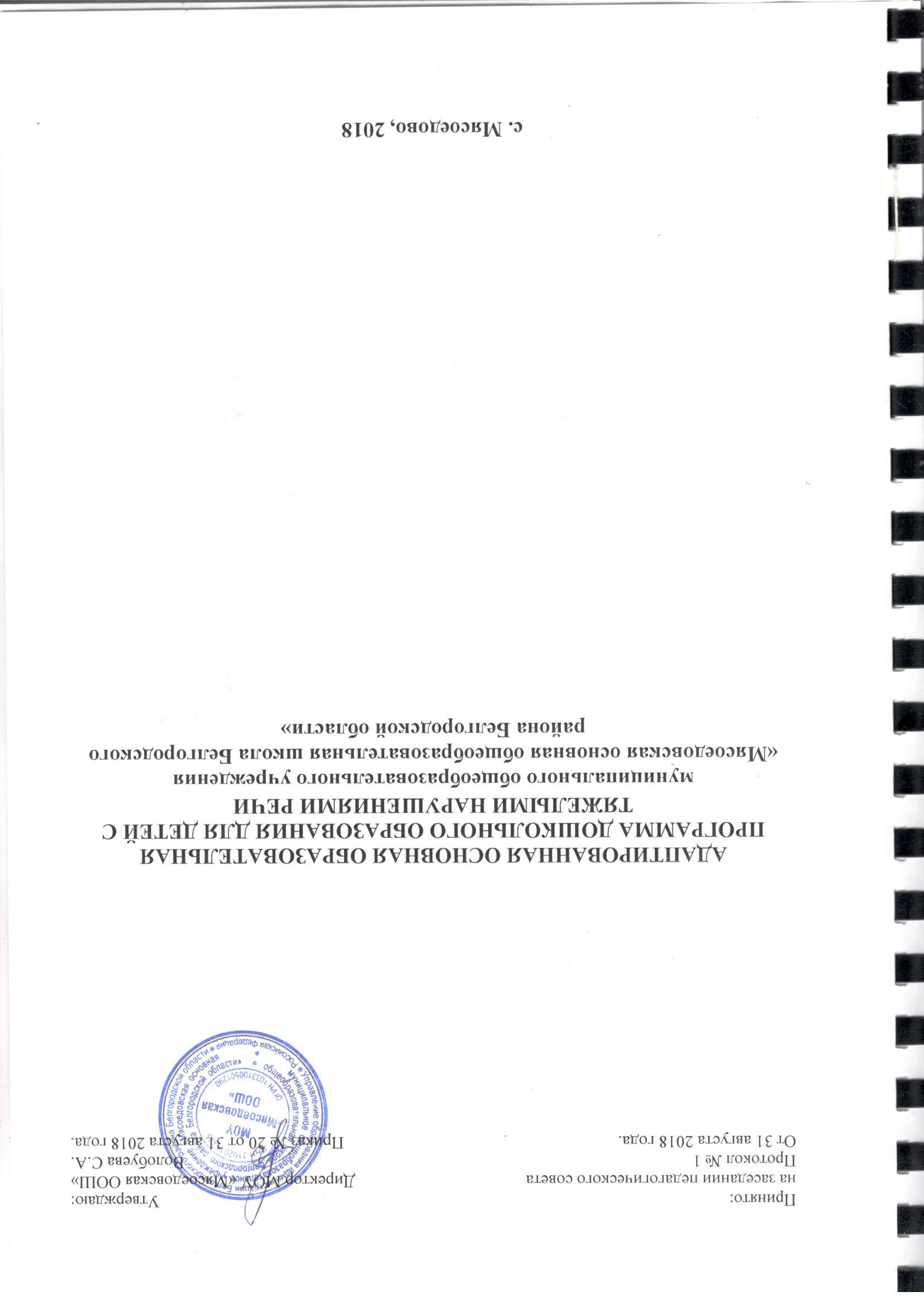 СОДЕРЖАНИЕЦЕЛЕВОЙ РАЗДЕЛ.1.1  Пояснительная записка.цели и задачи Программы;принципы и подходы к формированию Программы;значимые для разработки Программы  характеристики.1.2  Планируемые результаты освоения Программы2. СОДЕРЖАТЕЛЬНЫЙ РАЗДЕЛ.2.1 Описание образовательной деятельности в соответствии с направлениями развития ребенка в пяти образовательных областях.Обязательная частьсоциально-коммуникативное развитие;познавательное развитие;речевое развитие;художественно-эстетическое развитие;физическое развитие.Часть, формируемая участниками образовательных отношений.специфика национальных, социокультурных и иных условий, в которых осуществляется образовательная деятельность;парциальные образовательные программы и формы организации работы с детьми, которые в наибольшей степени соответствуют потребностям и интересам детей, а также возможностям педагогического коллектива;сложившиеся традиции организации.2.2 Описание вариативных форм, способов, методов и средств реализации Программы.особенности образовательной деятельности разных видов и культурных практик;способы и направления поддержки детской инициативы;особенности взаимодействия педагогического коллектива с семьямивоспитанников;иные характеристики содержания Программы.2.3 Содержание образовательной деятельности по профессиональной коррекции нарушений развития детей.Организация логопедической коррекционно-развивающей работы с детьми  ОВЗ.Организация психологической коррекционно-развивающей работы с детьми  ОВЗ.Взаимодействие специалистов и  педагогов ДОУ в планировании и реализации коррекционно-развивающей деятельности с детьми ОВЗ.3. ОРГАНИЗАЦИОННЫЙ РАЗДЕЛ.режим дня;традиционные для дошкольной образовательной организации события, праздники, мероприятия;особенности организации  развивающей предметно-пространственной среды;требования к материально-техническим условиям реализации  Программы (обеспеченность методическими материалами и средствами обучения и воспитания).4. ДОПОЛНИТЕЛЬНЫЙ РАЗДЕЛКраткая презентация адаптированной образовательной программы для детей с тяжелыми нарушениями речи (5-8 лет)1. ЦЕЛЕВОЙ РАЗДЕЛ1.1. Пояснительная запискаАдаптированная основная образовательная программа дошкольного образования для детей с тяжелыми нарушениями речи  муниципального общеобразовательного учреждения «Мясоедовская основная общеобразовательная школа Белгородского района Белгородской области»  (далее - Программа) разработана  для детей дошкольного возраста 5-8 лет с учетом основной образовательной программы дошкольного образования Муниципального общеобразовательного учреждения «Мясоедовская основная общеобразовательная школа Белгородского района Белгородской области» и в соответствии с нормативными документами:Законом РФ от 29.12.2012 г. №273-ФЗ «Об образовании в Российской Федерации»,Федеральным законом от 24 июля 1998 г. № 124-ФЗ «Об основных гарантиях прав ребенка в Российской Федерации» (принят Государственной Думой 3 июля 1998 года, одобрен Советом Федерации 9 июля 1998 года;Указом Президента РФ от 01.06.2012 г. № 761 «О национальной стратегии действий в интересах детей на 2012 – 2017 годы»;Постановлением Главного государственного санитарного врача РФ от 15 мая 2013г. №26 «Об утверждении СанПиН 2.4.1.3049-13 «Санитарно- эпидемиологические требования к устройству, содержанию и организации режима работы дошкольных образовательных организаций»;Приказом Министерства образования и науки РФ от 30 августа 2013 года №1014 «Об утверждении Порядка организации и осуществления образовательной деятельности по основным общеобразовательным программам - образовательным программам дошкольного образования»;Приказом Министерства образования и науки РФ от 20 сентября 2013 года №1082 «Об утверждении положения о психолого-медико-педагогической комиссии»;Приказом Министерства образования и науки РФ от 17 октября 2013 года №1155 «Об утверждении федерального государственного образовательного стандарта дошкольного образования»;Письмом Министерства образования и науки РФ от 10 января 2014 года № 08-5 «О соблюдении организациями, осуществляющими образовательную деятельность, требований, установленных федеральным государственным образовательным стандартом дошкольного образования»;Приказом департамента образования Белгородской области от 18 августа 2016 года №2678 «Об утверждении положения об обеспечении прав на дошкольное образование детей – инвалидов и детей с ОВЗ в Белгородской области»;Постановлением Правительства Белгородской области от 30.12.2013 г. № 528-пп «Об утверждении государственной программы Белгородской области «Развитие образования Белгородской области на 2014-2020 годы»;Постановлением Правительства Белгородской области от 28 октября 2013 г. № 431-пп «Об утверждении Стратегии развития дошкольного, общего и дополнительного образования Белгородской области на 2013-2020 годы»;Уставом МОУ "Мясоедовская ООШ Белгородского района Белгородской области".Адаптированная основная образовательная программа дошкольного образования для детей с тяжелыми нарушениями речи (5-8 лет) Муниципального общеобразовательного учреждения «Мясоедовская основная общеобразовательная школа Белгородского района Белгородской области»    разработана с учётом основных программ:Основной образовательной программы дошкольного образования разработанной с учетом основной образовательной программы дошкольного образования «От рождения до школы» под редакцией Н.Е. Вераксы, Т.С. Комаровой, М.А. Васильевой, М.: «Мозаика-Синтез», 2015 г.Парциальных программ:- «Обучение дошкольников грамоте»  - программа по формированию у детей звуковой стороны речи и ознакомлению с основами грамоты, автор Н.С.Варенцова- «Ладушки» - программа музыкального воспитания детей дошкольного возраста под редакцией И.М. Каплуновой, И. А. Новоскольцевой.- «Выходи играть во двор» - программа физического развития детей дошкольного возраста под редакцией Л.Н. Волошиной.Коррекционных программ:«Программа логопедической работы по преодолению фонетико-фонематического недоразвития речи у детей» Т. Б. Филичевой, Г. В. Чиркиной.«Программа логопедической работы по преодолению общего недоразвития речи у детей»Т. Б. Филичевой, Г. В. Чиркиной.Программа учитывает концептуальные положения общей и коррекционной педагогики, педагогической и специальной психологии. Она базируется: на современных представлениях лингвистики о языке как важнейшем средстве общения людей, освоения окружающей действительности и познания мира; на философской теории познания, теории речевой деятельности: о взаимосвязях   языка и мышления, речевой и познавательной деятельности.Адаптированная основная образовательная программа предназначена для  организации коррекционно – развивающей деятельности детей с ОВЗ (с тяжелыми нарушениями речи) с учетом особенностей их психофизического развития, индивидуальных возможностей и  обеспечивает коррекцию нарушений развития, социальную адаптацию указанных лиц.Цели и задачи ПрограммыЦель развивающей деятельности - реализация общеобразовательных задач дошкольного образования с привлечением синхронного выравнивания речевого и психического развития детей с тяжелыми нарушениями речи.Цель коррекционной деятельности ― проектирование модели коррекционно-развивающей психолого-педагогической деятельности, максимально обеспечивающей создание условий для развития ребенка с тяжелыми нарушениями речи, его позитивной социализации, личностного развития, развития инициативы и творческих способностей на основе сотрудничества со взрослыми и сверстниками в соответствующих возрасту видах деятельности.Эти  цели  реализуются  в  процессе организации   разнообразных  видов  детской  деятельности: игровой, коммуникативной, трудовой, познавательно-исследовательской,  продуктивной  (изобразительная,  конструктивная)  и  других видах деятельности.         Программа направлена на решение задач, указанных в пункте 1.6 ФГОС ДО:охрана и укрепление физического и психического здоровья детей, в том числе их эмоционального благополучия;обеспечение равных возможностей для полноценного развития каждого ребёнка в период дошкольного детства независимо от места проживания, пола, нации, языка, социального статуса, психофизиологических и других особенностей (в том числе ограниченных возможностей здоровья);обеспечение преемственности целей, задач и содержания образования, реализуемых в рамках образовательных программ различных уровней (далее – преемственность основных образовательных программ дошкольного и начального общего образования);создание благоприятных условий развития детей в соответствии с их возрастными и индивидуальными особенностями и склонностями, развитие способностей и творческого потенциала каждого ребёнка как субъекта отношений с самим собой, другими детьми, взрослыми и миром;объединение обучения и воспитания в целостный образовательный
процесс на основе духовно-нравственных и социокультурных ценностей и принятых в обществе правил и норм поведения в интересах человека, семьи, общества;формирование общей культуры личности детей, в том числе ценностей здорового образа жизни, развитие их социальных, нравственных, эстетических, интеллектуальных, физических качеств, инициативности, самостоятельности и ответственности ребёнка, формирование предпосылок учебной деятельности;обеспечение вариативности и разнообразия содержания Программы и организационных форм дошкольного образования, возможности формирования Программ различной направленности с учётом образовательных потребностей, способностей и состояния здоровья детей;формирование социокультурной среды, соответствующей возрастным, индивидуальным, психологическим и физиологическим особенностям  детей;обеспечение психолого-педагогической поддержки семьи и повышение компетентности родителей (законных представителей) в вопросах развития и образования, охраны и укрепления здоровья детей.обеспечение логопедического и психолого–педагогического  сопровождения детей.Коррекционно – развивающая деятельность направлена на:создание благоприятных условий для развития детей в соответствии с их возрастными и индивидуальными особенностями и склонностями; коррекцию их психофизического развития, подготовке  к обучению в школе;обеспечение развития  творческого потенциала каждого ребёнка, как субъекта отношений с самим собой, с другими детьми, взрослыми и окружающим миром;объединение обучения и воспитания в целостный образовательный процесс.Основные задачи логопедического сопровождения детей с тяжелыми нарушениями речи:Определение особых образовательных потребностей детей с ограниченными возможностями здоровья.Разработка и реализация плана логопедической коррекционной – развивающей  работы с детьми, имеющими тяжелые нарушения речи по направлениям:- формирование и практическое усвоение лексико-грамматических средств языка;- формирование правильного произношения (воспитание артикуляционных навыков, звукопроизношения, слоговой структуры слова и фонематического восприятия);           - развитие навыков связной речи;           - подготовка к обучению грамоте, овладение элементами грамоты.Оценка результатов помощи детям с тяжелыми нарушениями речи и  определение степени  их речевой готовности к школьному обучению.Создание условий, способствующих освоению детьми с тяжелыми нарушениями речи основной образовательной программы дошкольного образования и их интеграции  в образовательном учреждении.Осуществление индивидуально -  ориентированной психолого- медико-педагогической помощи детям с тяжелыми нарушениями речи с учётом индивидуальных возможностей особенностей детей (в соответствии рекомендациями ТПМПК).Оказание консультативной и методической помощи родителям (законным представителям) детей с ОВЗ по медицинским, социальным, правовым и другим вопросам.Реализация задач коррекционно-развивающей работы, обозначенных в каждом разделе  Программы, возможна лишь при условии комплексного подхода к воспитанию и образованию, тесной взаимосвязи в работе всех педагогов (учителя-логопеда, педагога-психолога, воспитателей и узких специалистов) дошкольной образовательной организации, а также при участии родителей в реализации программных требований. Решение данных задач позволит сформировать у воспитанников  с  ОВЗ психологическую и педагогическую готовность к обучению в общеобразовательной школе, реализующей образовательную программу или адаптированную образовательную программу для детей с ОВЗ, а также достичь основных целевых ориентиров на этапе завершения дошкольного образования в соответствии с ФГОС ДО. Принципы и подходы к формированию Программы.При разработке  Программы  учтены следующие  методологические подходы:качественный подход возрастной подходдеятельностный подходличностный подход культурно – исторический подход В основу Программы положены принципы, сформулированные  в соответствии с требованиями  ФГОСДО (п. 1.4):полноценное проживание ребенком всех этапов детства (младенческого, раннего и дошкольного возраста), обогащение (амплификация) детского развития;построение образовательной деятельности на основе индивидуальных особенностей каждого ребенка, при котором сам ребенок становится активным в выборе содержания своего образования, становится субъектом образования (далее - индивидуализация дошкольного образования);содействие и сотрудничество детей и взрослых, признание ребенка полноценным участником (субъектом) образовательных отношений;поддержка инициативы детей в различных видах деятельности (познавательно-исследовательской, игровой, изобразительной, трудовой, коммуникативной,  двигательной,  восприятия  художественной  литературы  и фольклора, конструировании, музыкальной);сотрудничество Организации с семьей;приобщение детей к социокультурным нормам, традициям семьи, общества и государства;формирование познавательных интересов и познавательных действий ребенка в различных видах деятельности;возрастная адекватность дошкольного образования (соответствие условий, требований, методов возрасту и особенностям развития);учет этнокультурной ситуации развития детей.	В содержании Программы учтены общие и специфические особенности психического развития детей дошкольного возраста, новые вариативные формы организации коррекции отклонений речевого развития, а также необходимость взаимодействия целей и задач дифференцированного и интегрированного обучения и воспитания детей с разными проявлениями речевой патологии.	Программа направлена на реализацию принципов дошкольной коррекционной педагогики:принцип развивающего обучения (формирование «зоны ближайшего развития»);принцип единства диагностики и коррекции отклонений в развитии;принцип генетический, раскрывающий общие закономерности развития детской речи применительно к разным вариантам речевого дизонтогенеза;принцип коррекции и компенсации, позволяющий определить адресные логопедические технологии в зависимости от структуры и выраженности речевого нарушения;деятельностный принцип, определяющий ведущую деятельность, стимулирующую психическое и личностное развитие ребенка с отклонением в речи.Адаптированная  образовательная программа формируется с учётом особенностей базового уровня системы общего образования, учитывается также возраст детей и необходимость реализации образовательных задач  в определенных видах деятельности. Для детей дошкольного возраста это: игровая деятельность (включая сюжетно-ролевую игру как ведущую деятельность детей дошкольного возраста, а также игру с правилами и другие виды игры);коммуникативная (общение и взаимодействие со взрослыми и сверстниками);познавательно-исследовательская (исследования объектов окружающего мира и экспериментирования с ними;  восприятие художественной литературы и фольклора);самообслуживание и элементарный бытовой труд (в помещении и на улице);конструктивно-модельная из разного материала, включая конструкторы, модули, бумагу, природный и иной материал;изобразительная(рисования, лепки, аппликации);музыкальная(восприятие и понимание смысла музыкальных произведений, пение, музыкально-ритмические движения, игры на детских музыкальных инструментах);двигательная (овладение основными движениями) активность ребенка;восприятие художественной литературы и фольклора.Для успешной реализации Программы должны быть обеспечены следующие психолого-педагогические условия(пп. 3.2.1. ФГОС ДО): уважение педагогов к человеческому достоинству воспитанников, формирование и поддержка их положительной самооценки, уверенности в собственных возможностях и способностях;использование в образовательной деятельности форм и методов работы с детьми, соответствующих их возрастным и индивидуальным особенностям (недопустимость как искусственного ускорения, так и искусственного замедления развития детей);построение образовательной деятельности на основе взаимодействия взрослых с детьми, ориентированного на интересы и возможности каждого ребёнка и учитывающего социальную ситуацию его развития;поддержка взрослыми положительного, доброжелательного отношения детей друг к другу и взаимодействия детей друг с другом в разных видах деятельности; поддержка инициативы и самостоятельности детей в специфических для них видах деятельности;возможность выбора детьми материалов,  видов активности, участников совместной деятельности и общения;защита детей от всех форм физического и психического насилия; поддержка дошкольной образовательной организацией и педагогами родителей (законных представителей) воспитанников   в воспитании, охране и укреплении их здоровья, вовлечение семей  непосредственно в образовательную деятельность.Для получения качественного дошкольного  образования детьми с ограниченными возможностями здоровья в рамках реализации Программы создаются необходимые условия для (пп. 3.2.2.ФГОС ДО):диагностики и коррекции нарушений развития и социальной их адаптации; оказания ранней коррекционной помощи на основе специальных психолого-педагогических подходов и наиболее подходящих для этих воспитанников языков, методов, способов общения и условий, в максимальной степени способствующих получению дошкольного образования, а также социальному развитию этих детей, в том числе посредством организации инклюзивного образования детей  с ограниченными возможностями здоровья. Значимые для разработки Программы характеристикиОсновные участники реализации Программы: педагоги, обучающиеся, родители (законные представители).Социальными заказчиками реализации Программы как комплекса образовательных услуг выступают, в первую очередь, родители  (законные представители) обучающихся, как гаранты реализации прав ребенка на уход, присмотр и оздоровление, воспитание и обучение.   Особенности разработки Программы:-  условия, созданные для реализации целей и задач Программы;социальный заказ родителей (законных представителей);детский контингент;кадровый состав педагогических работников;культурно-образовательные особенности с. Мясоедово, Белгородского региона, климатические особенности;взаимодействие с социумом.Особенности осуществления образовательного процесса.В настоящее время на базе МОУ «Мясоедовская основная общеобразовательная школа Белгородского района Белгородской области»  функционирует структурное подразделение «детский сад» с двумя разновозрастными дошкольными группами. Структурное подразделение «детский сад» функционирует в режиме 5-дневной рабочей недели. Площадь помещений и участков дошкольных групп, а также их состояние соответствуют санитарным нормам.Воспитание и обучение ведется на русском языке.Структурное подразделение «детский сад» самостоятельно в выборе форм,  средств и  методов организации   образовательной деятельности и воспитания детей   в пределах,  определенных Законом РФ «Об образовании в Российской Федерации».Нормативные сроки освоения Программы определены   лицензией. Педагоги и специалисты структурного подразделения «детский сад»  уделяют много внимания созданию развивающей предметно-пространственной среды в соответствии с  ФГОС ДО, способствующей реализации Программы, учитывая  возрастные особенности воспитанников, их потребности и интересы. Особенности национальных, социокультурных и иных условий, в которых осуществляется образовательная деятельностьКонтингент обучающихся находится в возрастных рамках от 2 лет и до 7 лет. Национально-культурные особенности: этнический состав обучающихся – неоднородный, однако все воспитанники – русскоязычные. Основной контингент семей проживает в условиях сельской местности. Природно-климатические, географические и экологические особенности местности Белгородского района обусловлены тем, что климат проявляется неустойчивостью и быстрой изменчивостью погоды, повышенной влажностью, большим количеством осадков и ветреностью. Основными чертами климата являются: умеренно холодная зима и сухое жаркое лето. В холодное время года пребывание детей на открытом воздухе уменьшается, в теплое время года жизнедеятельность детей преимущественно организуется на открытом воздухе. В связи с этим разработан режим дня на теплый и холодный период года, в котором учитывается продолжительность прогулки детей в соответствии с СанПиН.Обоснована реализация регионального компонента посредством ознакомления с национально-культурными особенностями Белгородчины, жизнью и делами ярких личностей своего края. Это позволяет ребенку осознать себя частью этнокультурной ситуации и временного периода. Особенности кадрового составаДетский сад  полностью  укомплектован кадрами. Коллектив составляет 11 человек.  Воспитательно-образовательную работу осуществляют 6 педагогов:  из них воспитатель – 3, музыкальный руководитель – 1, учитель-логопед – 1, инструктор по физической культуре (внутреннее совместительство), педагог-психолог – 1.Индивидуальные особенности детейОбразовательный процесс осуществляется с учетом индивидуальных особенностей детей.  В 2018-2019 учебном году функционируют 2 группы: Возрастные особенности детей от 5 до 6 летДети шестого года жизни уже могут распределять роли до начала игры и строить свое поведение, придерживаясь роли. Игровое взаимодействие сопровождается речью, соответствующей и по содержанию, и интонационно взятой роли. Речь, сопровождающая реальные отношения детей, отличается от ролевой речи. Дети начинают осваивать социальные отношения и понимать подчиненность позиций в различных видах деятельности взрослых, одни роли становятся для них более привлекательными, чем другие. При распределении ролей могут возникать конфликты, связанные с субординацией ролевого поведения. Наблюдается организация игрового пространства, в котором выделяются смысловой «центр» и «периферия». (В игре «Больница» таким центром оказывается кабинет врача, в игре «Парикмахерская» — зал стрижки, а зал ожидания выступает в качестве периферии игрового пространства.) Действия детей в играх становятся разнообразными.Развивается изобразительная деятельность детей. Это возраст наиболее активного рисования. В течение года дети способны создать до двух тысяч рисунков. Рисунки могут быть самыми разными по содержанию: это и жизненные впечатления детей, и воображаемые ситуации, и иллюстрации к фильмам и книгам. Обычно рисунки представляют собой схематичные изображения различных объектов, но могут отличаться оригинальностью композиционного решения, передавать статичные и динамичные отношения. Рисунки приобретают сюжетный характер; достаточно часто встречаются многократно повторяющиеся сюжеты с небольшими или, напротив, существенными изменениями. Изображение человека становится более детализированным и пропорциональным. По рисунку можно судить о половой принадлежности и эмоциональном состоянии изображенного человека.Конструирование характеризуется умением анализировать условия, в которых протекает эта деятельность. Дети используют и называют различные детали деревянного конструктора. Могут заменить детали постройки в зависимости от имеющегося материала. Овладевают обобщенным способом обследования образца. Дети способны выделять основные части предполагаемой постройки. Конструктивная деятельность может осуществляться на основе схемы, по замыслу и по условиям. Появляется конструирование в ходе совместной деятельности.Дети могут конструировать из бумаги, складывая ее в несколько раз (два, четыре, шесть сгибаний); из природного материала. Они осваивают два способа конструирования: 1) от природного материала к художественному образу (ребенок «достраивает» природный материал до целостного образа, дополняя его различными деталями); 2) от художественного образа к природному материалу (ребенок подбирает необходимый материал, для того чтобы воплотить образ).Продолжает совершенствоваться восприятие цвета, формы и величины, строения предметов; систематизируются представления детей. Они называют не только основные цвета и их оттенки, но и промежуточные цветовые оттенки; форму прямоугольников, овалов, треугольников. Воспринимают величину объектов, легко выстраивают в ряд — по возрастанию или убыванию — до 10 различных предметов.Однако дети могут испытывать трудности при анализе пространственного положения объектов, если сталкиваются с несоответствием формы и их пространственного расположения. Это свидетельствует о том, что в различных ситуациях восприятие представляет для дошкольников известные сложности, особенно если они должны одновременно учитывать несколько различных и при этом противоположных признаков.В старшем дошкольном возрасте продолжает развиваться образное мышление. Дети способны не только решить задачу в наглядном плане, но и совершить преобразования объекта, указать, в какой последовательности объекты вступят во взаимодействие и т. д. Однако подобные решения окажутся правильными только в том случае, если дети будут применять адекватные мыслительные средства. Среди них можно выделить схематизированные представления, которые возникают в процессе наглядного моделирования; комплексные представления, отражающие представления детей о системе признаков, которыми могут обладать объекты, а также представления, отражающие стадии преобразования различных объектов и явлений (представления о цикличности изменений): представления о смене времен года, дня и ночи, об увеличении и уменьшении объектов в результате различных воздействий, представления о развитии и т. д. Кроме того, продолжают совершенствоваться обобщения, что является основой словесно-логического мышления. В дошкольном возрасте у детей еще отсутствуют представления о классах объектов. Дети группируют объекты по признакам, которые могут изменяться, однако начинают формироваться операции логического сложения и умножения классов. Так, например, старшие дошкольники при группировке объектов могут учитывать два признака: цвет и форму (материал) и т. д.Как показали исследования отечественных психологов, дети старшего дошкольного возраста способны рассуждать и давать адекватные причинные объяснения, если анализируемые отношения не выходят за пределы их наглядного опыта.Развитие воображения в этом возрасте позволяет детям сочинять достаточно оригинальные и последовательно разворачивающиеся истории. Воображение будет активно развиваться лишь при условии проведения специальной работы по его активизации.Продолжают развиваться устойчивость, распределение, переключаемость внимания. Наблюдается переход от непроизвольного к произвольному вниманию.Продолжает совершенствоваться речь, в том числе ее звуковая сторона. Дети могут правильно воспроизводить шипящие, свистящие и сонорные звуки. Развиваются фонематический слух, интонационная выразительность речи при чтении стихов в сюжетно-ролевой игре и в повседневной жизни.Совершенствуется грамматический строй речи. Дети используют практически все части речи, активно занимаются словотворчеством. Богаче становится лексика: активно используются синонимы и антонимы.Развивается связная речь. Дети могут пересказывать, рассказывать по картинке, передавая не только главное, но и детали.Достижения этого возраста характеризуются распределением ролей в игровой деятельности; структурированием игрового пространства; дальнейшим развитием изобразительной деятельности, отличающейся высокой продуктивностью; применением в конструировании обобщенного способа обследования образца; усвоением обобщенных способов изображения предметов одинаковой формы.Восприятие в этом возрасте характеризуется анализом сложных форм объектов; развитие мышления сопровождается освоением мыслительных средств (схематизированные представления, комплексные представления, представления о цикличности изменений); развиваются умение обобщать, причинное мышление, воображение, произвольное внимание, речь, образ Я.Возрастные особенности детей от 6 до 7 летВ сюжетно-ролевых играх дети подготовительной к школе группы начинают осваивать сложные взаимодействия людей, отражающие характерные значимые жизненные ситуации, например, свадьбу, рождение ребенка, болезнь, трудоустройство и т. д.Игровые действия детей становятся более сложными, обретают особый смысл, который не всегда открывается взрослому. Игровое пространство усложняется. В нем может быть несколько центров, каждый из которых поддерживает свою сюжетную линию. При этом дети способны отслеживать поведение партнеров по всему игровому пространству и менять свое поведение в зависимости от места в нем. Так, ребенок уже обращается к продавцу не просто как покупатель, а как покупатель-мама или покупатель-шофер и т. п. Исполнение роли акцентируется не только самой ролью, но и тем, в какой части игрового пространства эта роль воспроизводится. Образы из окружающей жизни и литературных произведений, передаваемые детьми в изобразительной деятельности, становятся сложнее.Рисунки приобретают более детализированный характер, обогащается их цветовая гамма. Более явными становятся различия между рисунками мальчиков и девочек. Мальчики охотно изображают технику, космос, военные действия и т. п. Девочки обычно рисуют женские образы: принцесс, балерин, моделей и т. д. Часто встречаются и бытовые сюжеты.Изображение человека становится еще более детализированным и пропорциональным. Появляются пальцы на руках, глаза, рот, нос, брови, подбородок. Одежда может быть украшена различными деталями.При правильном педагогическом подходе у дошкольников формируются художественно-творческие способности в изобразительной деятельности.К подготовительной к школе группе дети в значительной степени осваивают конструирование из строительного материала. Они свободно владеют обобщенными способами анализа как изображений, так и построек; не только анализируют основные конструктивные особенности различных деталей, но и определяют их форму на основе сходства со знакомыми им объемными предметами. Свободные постройки становятся симметричными и пропорциональными, их строительство осуществляется на основе зрительной ориентировки.Дети быстро и правильно подбирают необходимый материал. Они достаточно точно представляют себе последовательность, в которой будет осуществляться постройка, и материал, который понадобится для ее выполнения; способны выполнять различные по степени сложности постройки как по собственному замыслу, так и по условиям.В этом возрасте дети уже могут освоить сложные формы сложения из листа бумаги и придумывать собственные, но этому их нужно специально обучать. Данный вид деятельности не просто доступен детям — он важен для углубления их пространственных представлений.Усложняется конструирование из природного материала. Дошкольникам уже доступны целостные композиции по предварительному замыслу, которые могут передавать сложные отношения, включать фигуры людей и животных.У детей продолжает развиваться восприятие, однако они не всегда могут одновременно учитывать несколько различных признаков.Развивается образное мышление, однако воспроизведение метрических отношений затруднено. Это легко проверить, предложив детям воспроизвести на листе бумаги образец, на котором нарисованы девять точек, расположенных не на одной прямой. Как правило, дети не воспроизводят метрические отношения между точками: при наложении рисунков друг на друга точки детского рисунка не совпадают с точками образца.Продолжают развиваться навыки обобщения и рассуждения, но они в значительной степени ограничиваются наглядными признаками ситуации.Продолжает развиваться воображение, однако часто приходится констатировать снижение развития воображения в этом возрасте в сравнении со старшей группой. Это можно объяснить различными влияниями, в том числе и средств массовой информации, приводящими к стереотипности детских образов.Продолжает развиваться внимание дошкольников, оно становится произвольным. В некоторых видах деятельности время произвольного сосредоточения достигает 30 минут.У дошкольников продолжает развиваться речь: ее звуковая сторона, грамматический строй, лексика. Развивается связная речь. В высказываниях детей отражаются как расширяющийся словарь, так и характер обобщений, формирующихся в этом возрасте. Дети начинают активно употреблять обобщающие существительные, синонимы, антонимы, прилагательные и т. д.В результате правильно организованной образовательной работы у детей развиваются диалогическая и некоторые виды монологической речи.В подготовительной к школе группе завершается дошкольный возраст. Его основные достижения связаны с освоением мира вещей как предметов человеческой культуры; освоением форм позитивного общения с людьми; развитием половой идентификации, формированием позиции школьника.К концу дошкольного возраста ребенок обладает высоким уровнем познавательного и личностного развития, что позволяет ему в дальнейшем успешно учиться в школе.Характеристика особенностей развития детей с тяжелыми нарушениями речи (ОНР – I,II,III, нерезко выраженное ОНР (IV уровень)), посещающими  логопедический пунктУчитывая положение о тесной связи развития мышления и речи (Л. С. Выготский), можно сказать, что интеллектуальное развитие ребенка в известной мере зависит от состояния его речи. Системный речевой дефект часто приводит к возникновению вторичных отклонений в умственном развитии, к своеобразному формированию психики.	Общее недоразвитие речи – это различные сложные речевые расстройства, при которых нарушается формирование всех компонентов речи: звукопроизношения, лексики и грамматики при нормальном слухе и интеллекте.Характеристика речевой деятельности детей с ОНР – I уровня речевого развития:активный словарь находится в зачаточном состоянии и состоит из звукоподражаний, лепетных слов и небольшого количества общеупотребительных слов, значения которых неустойчивы и недифференцированы;лепетная речь представляет собой набор речевых элементов, имеющих сходство со словами (петух – уту, киска - тита);пассивный словарь шире активного, но понимание речи вне ситуации затруднено;широко используются мимика и указательные жесты;характерна многозначность употребляемых слов (звукоподражания и слова могут обозначать как названия предметов, так и некоторые их признаки, и действия, совершаемые с этими предметами. Например, слово «кока» обозначает «петушок», «кукарекает», «клюёт».отмечается непостоянный характер звукового оформления одних и тех же слов: дверь-«теф», «веть», «вефь»;дети не понимают формы единственного и множественного числа существительных, прошедшего времени глаголов, формы мужского и среднего рода, не понимают значения предлогов;характерно нестойкое фонетическое оформление речи, количество дефектных звуков значительно больше, чем правильно произносимых фонем;звуковой анализ слова не доступен, ребёнок не может выделить отдельный звук в слове; ограничена способность восприятия и воспроизведения слоговой структуры слова. В самостоятельной речи наблюдается тенденция к сокращению повторяемого слова до 1-2 слов (кубики- «ку», молоток – «ато», молоко – «мако»);не сформировано зрительное и слуховое внимание;характерна низкая трудоспособность, неустойчивость.Характеристика речевой деятельности детей с ОНР - II уровня речевого развития:появление в речи, наряду с жестами и лепетом, постоянных общеупотребительных слов;появление простых предложений, состоящих из2-3 слов, хотя и искажённых;отмечается отставание качественного и количественного словаря от возрастной нормы (преимущественно использование в речи предметов и действий);характерной чертой является использование в речи слов в узком значении;несформированность грамматического строя речи (дети неправильно употребляют падежные формы, испытывают трудности в согласовании частей речи, употреблении единственного и множественного числа, предлогов и т.д);наблюдается нарушение слоговой структуры слова (отмечаются перестановки слогов, звуков, замена и уподобление слогов, сокращение звуков при стечении согласных;недостаточная сформированность фонематического слуха;звукопроизношение характеризуется множественными искажениями, заменами и смешениями звуков;звуковой анализ и синтез не доступен.Характеристика речевой деятельности детей с ОНР - III уровня речевого развития:Звуковая сторона речи характеризуется недифференцированным произнесением   звуков: свистящих, шипящих, аффрикат и соноров.Недостаточное развитие фонематического слуха проявляется в том, что дети с трудом выделяют первый и последний согласный, гласный в середине и конце слова, не подбирают картинки, в названии которых есть заданный звук, не всегда могут определить наличие и место звука в слове.Наблюдаются трудности в воспроизведении слоговой структуры слова: - персеверации (снеговик – «нанавик»);- усечение слогов (милиционер – «мисанел»);- перестановки слогов (дерево – «девело»);- в добавлении слогов или слогообразующей гласной (корабль – «корабель»).Ошибки в грамматическом оформлении речи проявляются в следующем:неправильное согласование прилагательных с существительных с прилагательными и числительными в косвенных падежах (три ведра – «тли ведёлы», два гуся – «два гусёв», пять петухов – «пять пуха», зеленое ведро – зелёнаяведло» т. д);ошибки в использовании некоторых простых и сложных предлогов  (из – за дерева – «из делева, «Мяч упал с полки – Мяч упал из полки»);ошибки в употреблении падежных форм множественного числа («Летом был на даче.Там речка, много делевов, гуси.)Среди лексических ошибок выделяются следующие:неточное понимание и употребление обобщающих понятий;замена названия части предмета названием целого (циферблат – «часы», донышко – «чайник»);замена видовых понятий родовыми и наоборот (воробей - «птичка», деревья – «ёлочки»);взаимозамещение признаков (высокий, широкий, длинный – «большой», короткий – «маленький»).Характерной особенностью связной речи являются:нарушение связности и последовательности рассказа, смысловые пропуски существенных элементов сюжетной линии, нарушение временных и причинно – следственных связей в тексте;типичным является использование простых распространённых предложений, а также некоторых видов сложных предложений;структура предложений может быть нарушена за счёт пропуска или перестановки главных и второстепенных членов предложения (Мальчики положили ёжика в шапку и отнесли домой – «Мальцики ёжзыка поозыли  в сапку и домой отнесли»).Характеристика речевой деятельности детей с ОНР - нерезко выраженное ОНР (IV уровень):затруднения в воспроизведении слов сложного слогового состава и их звуконаполняемости;вялая артикуляция звуков, недостаточная выразительность речи и нечеткая дикция;незавершенность формирования звуко-слоговой структуры;смешение звуков, низкий уровень дифференцированного восприятия фонем;отдельные нарушения смысловой стороны речи, дети могут неточно знать и понимать слова, редко встречающиеся в повседневной речевой практике;недостаточность лексического строя языка;неточно понимают и употребляют пословицы, слова и фразы с переносным значением;наблюдаются ошибки в употреблении существительных родительного и винительного падежей множественного числа («В телевйзере казали Черепашков нйнзи»), некоторых сложных предлогов («вылез из шкафа» — вылез из-за шкафа, «встал кола стула» — встал около стула);затруднения в передаче логической последовательности, «застревание» на второстепенных деталях сюжета наряду с пропуском его главных событий, повтор отдельных эпизодов по нескольку раз и т. д.ФНР (фонетическое недоразвитие речи) - это нарушение звукопроизношения при нормальном физическом и фонематическом слухе и нормальном строении речевого аппарата. Может наблюдаться расстройство отдельного звука или нескольких звуков одновременно.Такие расстройства могут проявляться:в отсутствии (пропуске) звука – «акета» - ракета;- в искажениях – горловое произнесение звука р, м/з произношение свистящих звуков т.д.Неправильное произношение может наблюдаться в отношении любого согласного звука, но реже нарушаются те звуки, которые просты по способу артикуляции и не требуют дополнительных движений языка (м, н, п, т).Чаще всего нарушаются:свистящие звуки – С, З (и их мягкие пары), Цшипящие звуки – Ш, Ж, Ч, Щсонорные (язычные) – Л, Р (и их мягкие пары)заднеязычные – К, Г, Х (и их мягкие пары)ФФНР (фонетико-фонематическое недоразвитие речи) - профессор Левина Р.Е выделила группу детей с фонетико-фонематическим недоразвитием речи. К этой категории относятся дети с нормальным слухом и интеллектом, у которых нарушены произносительная сторона речи и фонематический слух.Фонематическое восприятие – это способность различать фонемы (звуки) на слух и определять последовательность звуков в слове, то есть пониженная способность к анализу и синтезу речевых звуков, при сохранном физическом слухе.Основные проявления, характеризующие ФФНР:Недифференцированное произношение пар или групп звуков, т.е. один и тот же звук может служить для ребенка заменителем двух или более звуков. Например, вместо звуков «с», «ч», «ш» ребенок произносит звук «сь»: «сюмка»  -  «сумка», «сяська»  -   «чашка», «сяпка»  -  «шапка».Замена одних звуков другими, имеющими более простую артикуляцию, т.е. сложные звуки, заменяются простыми. Например, группа шипящих звуков может заменяться свистящими «сапка» -  шапка, «р» заменяется на «л» «лакета» -  ракета.Смешение звуков, т.е. неустойчивое употребление целого ряда звуков в различных словах. Ребенок в одних словах может употреблять звуки правильно, а в других заменять их близкими по артикуляции или акустическим признакам. Например, ребенок умеет правильно произносить звуки «р», «л» и «с» изолированно (т.е. один звук, не в слоге или слове).   Но в речевых высказываниях вместо «рыжая корова» говорит «лызаякалова».Выделяют три возможных состояния при недоразвитии фонематического слуха:недостаточное различение и узнавание только тех звуков, произношение которых нарушено;недостаточное различение значительного количества звуков из разных фонетических групп при относительно сформированном их произношении;глубокое фонематическое недоразвитие, когда ребенок практически не может выделить их из состава слов, определить последовательность звуков в слове.	Наряду с нарушенным звукопроизношением у детей с фонетико-фонематическим недоразвитием речи наблюдаются ошибки в слоговой структуре слова и звуконаполняемости.Слоговая структура слова — это количество и порядок слогов внутри слова.Звуконаполняемость — количество и порядок звуков внутри каждого слога.Нарушения слоговой структуры слова проявляются в основном в произношении слов сложного слогового состава и со стечением согласных.	Кроме перечисленных особенностей произношения и фонематического восприятия у детей с ФФНР наблюдаются: общая смазанность речи, нечеткая дикция, некоторая задержка в формировании словаря и грамматического строя речи (ошибки в падежных окончаниях, употреблении сложных предлогов, согласовании прилагательных и числительных с существительными).Нередко при фонематическом недоразвитии у детей нарушаются просодические компоненты речи: темп, тембр, мелодика. Очень часто фонетико-фонематическое недоразвитие речи сочетается с дизартрией и с заиканием.1.2. Планируемые результаты освоения ПрограммыКак уже отмечалось, главной идеей Программы является реализация образовательных задач дошкольного образования с привлечением синхронного выравнивания речевого и психического развития детей с ОВЗ (тяжелыми нарушениями речи). Результаты освоения Программы представлены в виде целевых ориентиров. В соответствие с ФГОС ДО целевые ориентиры дошкольного образования определяются независимо от характера программы, форм ее реализации, особенностей развития детей. Целевые ориентиры не подлежат непосредственной оценке в виде педагогической и/или психологической диагностики и не могут сравниваться с реальными достижениями детей. Целевые ориентиры данной Программы базируются на ФГОС ДО и задачах данной Программы. К целевым ориентирам дошкольного образования (на этапе завершения дошкольного образования) в соответствии с данной Программой относятся следующие социально-нормативные характеристики возможных достижений ребенка (п.4.6.ФГОС ДО):ребёнок овладевает основными культурными способами деятельности, проявляет инициативу и самостоятельность в разных видах деятельности - игре, общении, познавательно-исследовательской деятельности, конструировании и др.; способен выбирать себе род занятий, участников по совместной деятельности;ребёнок обладает установкой положительного отношения к миру, к разным видам труда, другим людям и самому себе, обладает чувством собственного достоинства; активно взаимодействует со сверстниками и взрослыми, участвует в совместных играх. Способен договариваться, учитывать интересы и чувства других, сопереживать неудачам и радоваться успехам других, адекватно проявляет свои чувства, в том числе чувство веры в себя, старается разрешать конфликты;ребёнок обладает развитым воображением, которое реализуется в разных видах деятельности, и прежде всего в игре; ребёнок владеет разными формами и видами игры, различает условную и реальную ситуации, умеет подчиняться разным правилам и социальным нормам;ребёнок достаточно хорошо владеет устной речью, может выражать свои мысли и желания, может использовать речь для выражения своих мыслей, чувств и желаний, построения речевого высказывания в ситуации общения, может выделять звуки в словах, у ребёнка складываются предпосылки грамотности;у ребёнка развита крупная и мелкая моторика; он подвижен, вынослив, владеет основными движениями, может контролировать свои движения и управлять ими;ребёнок способен к волевым усилиям, может следовать социальным нормам поведения и правилам в разных видах деятельности, во взаимоотношениях со взрослыми и сверстниками, может соблюдать правила безопасного поведения и личной гигиены;ребёнок проявляет любознательность, задаёт вопросы взрослым и сверстникам, интересуется причинно-следственными связями, пытается самостоятельно придумывать объяснения явлениям природы и поступкам людей; склонен наблюдать, экспериментировать. Обладает начальными знаниями о себе, о природном и социальном мире, в котором он живёт; знаком с произведениями детской литературы, обладает элементарными представлениями из области живой природы, естествознания, математики, истории и т.п.; ребёнок способен к принятию собственных решений, опираясь на свои знания и умения в различных видах деятельности.Целевые ориентиры Программы выступают основаниями преемственности дошкольного и начального общего образования.1.3. Планируемые результаты логопедической работы I уровень ОНР:В результате логопедической работы дети должны:понимать и выделять из речи названия окружающих предметов и действий с ними (в соответствии с изученными лексическими темами); называть некоторые части тела (голова, ноги, руки, глаза, рот, уши,ит.д.)и одежды (карман, рукав и т.д.);обозначать наиболее распространённые действия (сиди, мой,стой пой,пей, иди т.д.), некоторые свои физиологические и эмоционально-аффективные состояния (холодно, тепло, больно ит.д.);отвечать на простые вопросы одним словом или двухсловной фразой без использования жеста.II уровень ОНР:В результате   логопедической работы дети должны:соотносить предметы с их качественными признаками функциональным назначением;узнавать по словесному описанию знакомые предметы;сравнивать знакомые предметы по отдельным, наиболее ярким признакам;понимать простые грамматические категории: единственного и множественного числа существительных повелительного и изъявительного наклонений глаголов именительного, родительного, дательного и винительного падежей, некоторых простых предлогов;фонетически правильно оформлять согласные звуки (П, Б, М, Т, Д, Н, К, Х, Г), гласные звуки первого ряда (А, О, У, Ы, И);воспроизводить отражённо и самостоятельно ритмико-интонационную структуру двух- и трёхсложных слов из сохранных и усвоенных звуков;правильно употреблять в речи отдельные падежные окончания слов, используемых в рамках предложных конструкций;общаться, используя в самостоятельной речи словосочетания и простые нераспространённые предложения («Мой мишка», «Можно (нельзя) брать», Маша, пой», «Маша, дай куклу» и т.д.) III уровень ОНР:В результате логопедической работы   дети должны:правильно артикулировать все звуки речи в различных позициях и формах речи;Четко дифференцировать все изученные звуки.Находить в предложении слова с заданным звуком, определять место звука в слове.Правильно передавать слоговую структуру слов, используемых в самостоятельной речи. Расширить и активизировать словарный запас детей на основе углубления представлений об окружающем. Пользоваться в самостоятельной речи простыми распространенными   и сложными предложениями, владеть навыками объединения их в рассказ.Отвечать на вопросы по содержанию прочитанного, ставить вопросы к текстам и пересказывать их.Нерезко выраженное ОНР (IV уровень):В результате логопедической работы   дети должны:свободно составлять рассказы, пересказы;владеть навыками творческого рассказывания;адекватно употреблять в самостоятельной речи простые и сложные предложения, усложняя их придаточными причины и следствия, однородными членами предложения и т. д.;понимать и использовать в самостоятельной речи простые и сложные предлоги;понимать и применять в речи все лексико-грамматические категории слов;овладеть навыками словообразования разных частей речи, переносить эти навыки на другой лексический материал;оформлять речевое высказывание в соответствии с фонетическими нормами русского языка;овладеть правильным звуко-слоговым оформлением речи;хорошо развито фонематическое восприятие;ребенок владеет первоначальные навыки звукового и слогового анализа и синтеза;развиты на необходимом уровне графомоторные навыки;сформированы элементарные навыки письма и чтения (печатания букв а, о, у, ы, б, п, т, к, л, м, с, з, ш, слогов, слов и коротких предложений).ФФНР, ФНР:В результате логопедической работы   дети должны:правильно артикулировать все звуки речи в разных позициях;четко дифференцировать все изученные звуки;различать понятия «звук», «твердый звук», «мягкий звук», «глухой звук», «звонкий звук», «слог», «предложение» на практическом уровне;называть последовательность слов в предложении, слогов и звуков в словах;производить элементарный звуковой анализ и синтез;читать и правильно  понимать прочитанное в пределах изученной программы;отвечать на вопросы по содержанию прочитанного, ставить вопросы к текстам и пересказывать их;выкладывать из букв разрезной азбуки и печатать слова различного слогового состава, предложения с применением всех усвоенных правил правописания.1.4. Особенности организации оценивания качества образовательной деятельности по ПрограммеОценивание качества образовательной деятельности, осуществляемой МОУ «Мясоедовская основная общеобразовательная школа Белгородского района Белгородской области» по Программе, представляет собой важную составную часть данной образовательной деятельности, направленную на ее усовершенствование.  Концептуальные основания такой оценки определяются требованиями Федерального закона «Об образовании в Российской Федерации», а также федерального государственного образовательного стандарта дошкольного образования, в котором определены государственные гарантии качества образования.  Оценивание качества, т. е. оценивание соответствия образовательной деятельности, реализуемой  дошкольной образовательной организацией, заданным требованиям ФГОС ДО  и Программы в дошкольном образовании направлено в первую очередь на оценивание созданных  условий  непосредственно в  образовательной организации в процессе образовательной деятельности. Система оценки образовательной деятельности, предусмотренная Программой, предполагает оценивание качества условий образовательной деятельности, обеспечиваемых образовательной организацией, включая психолого-педагогические, кадровые, материально-технические, финансовые, информационно-методические, управление  и другое.Программой не предусматривается оценивание качества образовательной деятельности в МОУ «Мясоедовская основная общеобразовательная школа Белгородского района Белгородской области» на основе достижения детьми планируемых результатов освоения Программы. Целевые ориентиры, представленные в Программе: не подлежат непосредственной оценке; не являются непосредственным основанием оценки как итогового, так и промежуточного уровня развития детей;  не являются основанием для их формального сравнения с реальными достижениями детей; не являются основой объективной оценки соответствия установленным требованиям образовательной деятельности и подготовки детей;  не являются непосредственным основанием при оценке качества образования.  Программой предусмотрена система мониторинга динамики развития детей, динамики их образовательных достижений, основанная на методе наблюдения и включающая:педагогические наблюдения, педагогическую диагностику, связанную с оценкой эффективности педагогических действий с целью их дальнейшей оптимизации; материалы, фиксирующие достижения ребенка в ходе образовательной  деятельности;  различные шкалы индивидуального развития.       	МОУ «Мясоедовская основная общеобразовательная школа Белгородского района Белгородской области» самостоятельна в выборе инструментов педагогического мониторинга и психологической диагностики развития детей, в том числе, его динамики. В соответствии с ФГОС ДО и принципами Программы оценка качества образовательной деятельности по Программе: поддерживает ценности развития и позитивной социализации ребенка дошкольного возраста; учитывает факт разнообразия путей развития ребенка в условиях современного постиндустриального общества; ориентирует систему дошкольного образования на поддержку вариативности используемых образовательных программ и организационных форм дошкольного образования; обеспечивает выбор методов и инструментов оценивания для семьи, образовательной организации и для педагогов Организации в соответствии с разнообразием вариантов развития ребенка в дошкольном детстве,- разнообразием вариантов образовательной среды,  разнообразием местных условий; представляет собой основу для развивающего управления программами дошкольного образования на уровне Организации, учредителя, региона, страны, обеспечивая тем самым качество основных образовательных программ дошкольного образования в разных условиях их реализации в масштабах всей страны. Система оценки качества реализации Программы дошкольного образования на уровне образовательного учреждения  обеспечивает участие всех участников образовательных отношений и в то же время выполняет свою основную задачу – обеспечивать развитие системы дошкольного образования в соответствии с принципами и требованиями ФГОС ДО.  Программой предусмотрены следующие уровни системы оценки качества:  диагностика развития ребенка, используемая как профессиональный инструмент педагога с целью получения обратной  связи от собственных педагогических действий и планирования дальнейшей индивидуальной работы с детьми по Программе;  внутренняя оценка, самооценка образовательной организации.На уровне образовательной организации система оценки качества реализации Программы призвана  решить следующие задачи: повышение качества реализации Программы; реализация требований ФГОС ДО к структуре, условиям и целевым ориентирам Программы;  обеспечение объективной экспертизы деятельности образовательной организации в процессе оценки качества программы дошкольного образования;  задание ориентиров педагогам в их профессиональной деятельности и перспектив развития образовательной организации; создание оснований преемственности между дошкольным и начальным общим образованием. Внутренняя система оценки качества  образования в образовательной организации включает следующие компоненты:оценка качества условий реализации основной образовательной программы дошкольного образования: материально – технические, финансовые условия, кадровый потенциал, развивающая предметно – пространственная среда, в том числе для детей с ОВЗ, соответствие нормативно – правового обеспечения требованиям ФГОС ДО и др.;оценка качества реализации образовательной деятельности: качество образовательной деятельности, вариативность дошкольного образования,  результативность взаимодействия с социумом и др.;оценка качества образовательных результатов: уровень социокультурного развития воспитанников, готовность детей к обучению в школе (педагогический  и психологический мониторинг), здоровьесберегающий компонент, достижения воспитанников, педагогов, адаптированность воспитанников к условиям школьного обучения, самообследование образовательной организации и др.Ключевым уровнем оценки является уровень образовательного процесса, в котором непосредственно участвует ребенок, его семья и педагогический коллектив образовательной организации.  Результаты оценивания качества образовательной деятельности формируют доказательную основу для изменений основной образовательной программы дошкольного образования, корректировки образовательного процесса и условий образовательной деятельности. Важную роль в системе оценки качества образовательной деятельности играют также семьи воспитанников и другие субъекты образовательных отношений, участвующие в оценивании образовательной деятельности, предоставляя обратную связь о качестве образовательных процессов в образовательной организации.  Система оценки качества дошкольного образования: должна быть сфокусирована на оценивании психолого-педагогических и других условий реализации основной образовательной программы дошкольного образования в пяти образовательных областях, определенных ФГОС ДО;  учитывать образовательные предпочтения и удовлетворенность дошкольным образованием со стороны семьи ребенка; исключает использование оценки индивидуального развития ребенка в контексте оценки работы дошкольной образовательной организации; исключает унификацию и поддерживает вариативность программ, форм и методов дошкольного образования; способствует открытости по отношению к ожиданиям ребенка, семьи, педагогов, общества и государства;включает как оценку педагогами образовательной организации собственной работы, так и независимую профессиональную и общественную оценку условий образовательной деятельности в образовательной организации; использует единые инструменты, оценивающие условия реализации программы в образовательной организации,  как для самоанализа, так и для внешнего оценивания. Система оценки результатов освоения ПрограммыВ соответствии с п.4.3. ФГОС ДО целевые ориентиры не подлежат непосредственной оценке, в том числе в виде педагогической диагностики (мониторинга), и не являются основанием для их формального сравнения с реальными достижениями детей. Они не являются основой объективной оценки соответствия установленным требованиям образовательной деятельности иподготовки детей. Освоение Программы  не сопровождается проведением промежуточных аттестаций и итоговой аттестации воспитанников. Как следует из п.4.5. ФГОС ДО, целевые ориентиры не могут служить непосредственным основанием при решении управленческих задач.  	Однако реализация Программы предполагает оценку индивидуального развития детей. Такая оценка производится педагогическим работником в рамках педагогического мониторинга (оценка индивидуального развития детей дошкольного возраста, связанной с оценкой эффективности педагогических воздействий и лежащей в основе их дальнейшего планирования) 2 раза в год (октябрь, май).Инструментарий для педагогического мониторинга — диагностические карты, позволяющие фиксировать индивидуальную динамику и перспективы развития каждого ребенка в ходе: коммуникативной деятельности со сверстниками и взрослыми, игровой, познавательно-исследовательской, музыкальной, конструктивной,  двигательной,  изобразительной деятельности, самообслуживания и элементарного бытового труда, восприятия художественной литературы и фольклора.Результаты педагогического мониторинга заносятся в таблицу оценки уровней эффективности педагогических воздействий по каждой образовательной области, а также в сводную (итоговую) таблицу результатов педагогического мониторинга.Результаты педагогического мониторинга используются исключительнодля решения следующих образовательных задач:индивидуализация образования (в том числе поддержки ребенка, построения его образовательной траектории или профессиональной коррекции особенностей его развития);оптимизация работы с группой детей.Система мониторинга содержит 5 образовательных областей, соответствующих ФГОС ДО, что позволяет комплексно оценить качество образовательной деятельности в группе и при необходимости индивидуализировать его для достижения достаточного уровня освоения каждым ребёнком содержания Программы. В ходе образовательной деятельности педагоги создают диагностические ситуации, чтобы оценить индивидуальную динамику детей и скорректировать свои действия. Система мониторинга  образовательного процесса по каждой возрастной группе разработана на основе:   -  диагностического пособия «Диагностика педагогического процесса» (вторая младшая, средняя, старшая, подготовительная группы), автор -  составитель Верещагина Н.В.Предложенные в данном пособии методики и диагностический инструментарий применимы к данной Программе, так как их основу составляют определенные ФГОС ДО образовательные области и направления их реализации.Часть, формируемая участниками образовательных отношенийПриоритетные цели и задачи образовательной организацииЦель: создание благоприятных условий  для полноценного проживания ребенком дошкольного детства, формирование основ базовой культуры личности, всестороннее развитие психических и физических качеств в соответствии с возрастными и индивидуальными особенностями, подготовка к жизни в современном обществе, формирование предпосылок к учебной деятельности.Задачи:обеспечить психолого-педагогические условия для целенаправленного  развития возрастных и индивидуальных возможностей детей, учитывая разное состояние здоровья, разный стартовый уровень развития;сформировать  навыки  элементарной саморегуляции и привычки к здоровому образу жизни;развивать познавательные интересы, поисково-практическую  и творческую активность в совместных видах детской деятельности;создавать условия для овладения детьми конструктивными способами и средствами общения со сверстниками и взрослыми;приобщать к духовно-нравственным традициям, знакомя с историей и достопримечательностями поселка, родного края, страны;включать в образовательный процесс темы, реализуемые на основе проектов в совместной деятельности детей взрослых (педагогов, родителей);обеспечить условия для профессионального роста и творческой активности педагогов на основе организации исследовательской деятельности, обобщение и распространение актуального педагогического опыта;создать условия для обеспечения преемственности в содержании методов и форм работы с детьми педагогов дошкольной образовательной организации и начальной школы  посредством  использования эффективных инновационных  методик и технологий;осуществлять взаимодействие с социокультурными организациями для обогащения социального опыта и развития творческих способностей дошкольников;организовать психолого-педагогическое сопровождение родителей (законных представителей)  на основе их активного включения в образовательную деятельность дошкольной образовательной организации. В «Стратегии развития дошкольного, общего и дополнительного образования Белгородской области на 2013-2020 годы» обозначены региональные приоритеты (направления) развития образования, которые дошкольная образовательная организация  реализует в части, формируемой участниками образовательных отношений:обеспечение доступности дошкольного образования за счет вариативных форм дошкольного образования;создание региональной системы психолого-педагогического сопровождения детей раннего возраста в условиях семейного воспитания;реализация моделей нравственного воспитания дошкольников, основанных на региональных приоритетах (православная культура, гражданское, патриотическое воспитание);обеспечение условий для здоровьесбережения и физического развития дошкольников в дошкольных образовательных организациях    	В часть, формируемую участниками образовательных отношений, включены следующие парциальные программы:Парциальная программа «Обучение дошкольников грамоте» - программа по формированию у детей звуковой стороны речи и ознакомлению с основами грамоты, автор Н.С.ВаренцоваЦель: развитие у дошкольников звуковой стороны речи и ознакомление их с основами грамоты.Задачи: развитие у детей звуковой стороны речи;ознакомление со знаковой системой языка;подготовка руки к письму.Принципы организации образовательного процесса:личностно-ориентированное взаимодействие взрослых с детьми;предоставление каждому ребенку условий для возможного выбора деятельности, партнера, средств и пр.;ориентировка педагогической оценки на относительные показатели детской успешности (сравнение сегодняшних достижений ребенка с его собственными вчерашними достижениями);создание образовательной среды, способствующей эмоционально-ценностному, социально-личностному, познавательному, эстетическомуразвитию ребенка и сохранению его индивидуальности;доверительное отношение к ребенку, уважение к его личности, доброжелательное внимание к нему;поощрение, поддержка инициативы и самостоятельных действий детей;учет возможностей ребенка, его интересов, не допуская ощущения его несостоятельности;формирование ведущей деятельности как важнейшего фактора развития ребенка;опора на игру при формировании учебной деятельности;сбалансированность репродуктивной (воспроизводящей готовый образец)   исследовательской, творческой деятельности, совместных и самостоятельных, подвижных и статичных форм активности;намеренное создание ситуаций, в которых ребенок достигает успеха.Парциальная программа: «Ладушки» - программа по музыкальному воспитанию детей дошкольного возраста, Авторы: И.М.Каплунова, И.А. Новоскольцева Цель: введение ребенка в мир музыки с радостью и улыбкой. Задачи: Подготовить детей к восприятию музыкальных образов и представлений;Заложить основы гармонического развития (развитие слуха, голоса, внимания, движения, чувства ритма и красоты мелодии, развитие индивидуальных музыкальных способностей);Приобщить детей к русской народно-традиционной и мировой музыкальной культуре;Подготовить детей к освоению приемов и навыков в различных видах музыкальной деятельности адекватно детским возможностям;Развивать коммуникативные способности;Научить детей творчески использовать музыкальные впечатления в повседневной жизни;Познакомить детей с разнообразием музыкальных форм и жанров в привлекательной и доступной форме;Обогатить детей музыкальными знаниями и представлениями в музыкальной игре;Развивать детское творчество во всех видах музыкальной деятельности. Принципы организации образовательного процесса:Создание обстановки, в которой ребенок чувствует себя комфортно;Целостный подход в решении педагогических задач;Обогащение детей музыкальными впечатлениями через пение, слушание, игры и пляски, музицирование;Претворение полученных впечатлений в самостоятельной игровой деятельности;Принцип последовательности предусматривает усложнение поставленных задач по всем разделам музыкального воспитания;Соотношение музыкального материала с природным и историко-культурным календарем; Принцип партнерства; Принцип положительной оценки деятельности детей;Принцип паритета. Любое предложение ребенка должно быть зафиксировано, использовано. Парциальная программа: «Выходи играть во двор» (образовательная область «Физическое развитие»), автор Л.Н. Волошина и др.Цель: обеспечение равных возможностей для полноценного физического развития ребенка в период дошкольного детства с учетом интересов, потребностей детей и их родителей, специфики национальных и социокультурных условий, спортивных традиций региона. Задачи:   формирование устойчивого интереса к подвижным народным играм, играм с элементами спорта, спортивным упражнениям, желания использовать их в самостоятельной двигательной деятельности; обогащение двигательного опыта дошкольников новыми двигательными действиями; закрепление техники выполнения основных движений, ОРУ, элементов спортивных игр; содействие развитию двигательных способностей детей: ловкости, быстроты, гибкости, силы, выносливости; воспитание положительных нравственно-волевых качеств;  формирование культуры здоровья.Принципы организации образовательного процесса:Принцип развивающего характера образования. Развитию способностей ребенка, обогащению воображения, памяти, мышления, восприятия, речи способствует вовлечение ребенка в разные виды деятельности, использование имитации игровых упражнений.  	Принцип социализации. Игровое содержание программы предполагает коллективную двигательную деятельность, совместное решение двигательных задач, воспитание личностных отношений, коммуникативных и организаторских умений. Принцип оздоровительной направленности обеспечивается проектированием физкультурно-оздоровительных мероприятий по программе с учетом здоровья и физического развития каждого ребенка. Оптимальное использование естественных сил природы в сочетании с физическими упражнениями повышает функциональные возможности организма детей. Принцип индивидуализации  нацеливает педагогов на построение образовательной деятельности на основе индивидуальных особенностей каждого ребенка, при котором сам ребенок становится ее субъектом, активным в выборе содержания двигательной деятельности. Принцип вариативности образования обеспечивает педагогу право свободного выбора модулей программы в зависимости от погодных условий, двигательных предпочтений детей, желания родителей, особенностей предметно развивающей среды дошкольной организации.Целевые ориентиры части Программы, формируемой участниками образовательных отношений 2. СОДЕРЖАТЕЛЬНЫЙ РАЗДЕЛ.2.1.Описание образовательной деятельности в соответствии с направлениями развития ребенка в пяти образовательных областях.Содержание Программы обеспечивает развитие личности, мотивации и способностей детей в различных видах деятельности и охватывает следующие образовательные области: ● социально-коммуникативное развитие;● познавательное развитие;● речевое развитие;● художественно-эстетическое развитие;● физическое развитие. Модель соотношения образовательных программ по реализации задачобразовательных областейСодержание Программы обеспечивает развитие личности, мотивации и способностей детей в различных видах деятельности и охватывает следующие образовательные области: ● социально-коммуникативное развитие;● познавательное развитие;● речевое развитие;● художественно-эстетическое развитие;● физическое развитие. Структура программы и основные направления коррекционно-развивающей работы для детей с  ОВЗ  ( тяжелыми нарушениями речи)В группах комбинированной  направленности образовательная область «Речевое развитие» выдвинута в Программе на первый план, так как овладение родным языком является одним из основных элементов формирования личности. Такие образовательные области, как «Познавательное развитие», «Социально-коммуникативное развитие», «Художественно-эстетическое развитие», «Физическое развитие» тесно связаны с образовательной областью «Речевое развитие» и позволяют решать задачи умственного,  эстетического, физического и нравственного развития, и, следовательно, решают задачу всестороннего гармоничного развития личности каждого ребенка. Отражая специфику работы в  группах комбинированной   направленности и учитывая основную ее направленность, а также имея в виду принцип интеграции образовательных областей,  задачи речевого развития включаются не только в образовательную область «Речевое развитие», но и в другие области. Речевое развитиеРечевое развитие направлено на:владение речью как средством общения и культуры; обогащение активного словаря; развитие связной, грамматически правильной диалогической и монологической речи; развитие речевого творчества; развитие звуковой и интонационной культуры речи, фонематического слуха; знакомство с книжной культурой, детской литературой, понимание на слух текстов различных жанров детской литературы;формирование звуковой аналитико-синтетической активности как предпосылки обучения грамоте.Основные цели и задачи, направления развития:Развитие речи. Развитие свободного общения с взрослыми и детьми, овладение конструктивными способами и средствами взаимодействия сокружающими. Развитие всех компонентов устной речи детей: грамматического строя речи, связной речи — диалогической и монологической форм; формирование словаря, воспитание звуковой культуры речи. Практическое овладение воспитанниками нормами речи.Художественная литература. Воспитание интереса и любви к чтению; развитие литературной речи. Воспитание желания и умения слушать художественные произведения, следить за развитием действия.Примечание: Содержание психолого-педагогической работы подробно сформулировано в примерной основной образовательной программе дошкольного образования «От рождения до школы» под редакцией Н.Е. Вераксы, Т.С. Комаровой, М.А. Васильевой. Социально-коммуникативное развитиеСоциально-коммуникативное развитие направлено на:усвоение норм и ценностей, принятых в обществе, включая моральные и нравственные ценности; развитие общения и взаимодействия ребенка со взрослыми и сверстниками; становление самостоятельности, целенаправленности и саморегуляции собственных действий; развитие социального и эмоционального интеллекта, эмоциональной отзывчивости, сопереживания, формирование готовности к совместной деятельности со сверстниками, формирование уважительного отношения и чувства принадлежности к своей семье и к сообществу детей и взрослых в Организации; формирование позитивных установок к различным видам труда и творчества; формирование основ безопасного поведения в быту, социуме, природе.Основные цели и задачи, направления развития:Социализация, развитие общения, нравственное воспитание. Усвоение норм и ценностей, принятых в обществе, воспитание моральных и нравственных качеств ребенка, формирование умения правильно оценивать свои поступки и поступки сверстников. Развитие общения и взаимодействия ребенка с взрослыми и сверстниками, развитие социального и эмоционального интеллекта, эмоциональной отзывчивости, сопереживания, уважительного и доброжелательного отношения к окружающим. Формирование готовности детей к совместной деятельности, развитие умения договариваться, самостоятельно разрешать конфликты со сверстниками.Ребенок в семье и сообществе, патриотическое воспитание. Формирование образа Я, уважительного отношения и чувства принадлежности к своей семье и к сообществу детей и взрослых в организации; формирование гендерной, семейной, гражданской принадлежности; воспитание любви к Родине, гордости за ее достижения, патриотических чувств.Самообслуживание, самостоятельность, трудовое воспитание. Развитие навыков самообслуживания; становление самостоятельности, целенаправленности и саморегуляции собственных действий. Воспитание культурно-гигиенических навыков. Формирование позитивных установок к различным видам труда и творчества, воспитание положительного отношения к труду, желания трудиться. Воспитание ценностного отношения к собственному труду, труду других людей и его результатам. Формирование умения ответственно относиться к порученному заданию (умение и желание доводить дело до конца, стремление сделать его хорошо). Формирование первичных представлений о труде взрослых, его роли в обществе и жизни каждого человека.Формирование основ безопасности. Формирование первичных представлений о безопасном поведении в быту, социуме, природе. Воспитание осознанного отношения к выполнению правил безопасности. Формирование осторожного и осмотрительного отношения к потенциально опасным для человека и окружающего мира природы ситуациям. Формирование представлений о некоторых типичных опасных ситуациях и способах поведения в них. Формирование элементарных представлений о правилах безопасности дорожного движения; воспитание осознанного отношения к необходимости выполнения этих правил.Примечание: Содержание психолого-педагогической работы подробно сформулировано в примерной основной образовательной программе дошкольного образования «От рождения до школы» под редакцией Н.Е. Вераксы, Т.С. Комаровой, М.А. Васильевой. Познавательное развитиеПознавательное развитие направлено на:развитие интересов детей, любознательности и познавательной мотивации; формирование познавательных действий, становление сознания; развитие воображения и творческой активности; формирование первичных представлений о себе, других людях, объектах окружающего мира, о свойствах и отношениях объектов окружающего мира (форме, цвете, размере, материале, звучании, ритме, темпе, количестве, числе, части и целом, пространстве и времени, движении и покое, причинах и следствиях и др.);формирование первичных представлений о малой родине и Отечестве, представлений о социокультурных ценностях нашего народа, об отечественных традициях и праздниках, о планете Земля как общем доме людей, об особенностях её природы, многообразии стран и народов мира.Основные цели и задачи, направления развития:Развитие познавательно-исследовательской деятельности. Развитие познавательных интересов детей, расширение опыта ориентировки в окружающем, сенсорное развитие, развитие любознательности и познавательной мотивации; формирование познавательных действий, становление сознания; развитие воображения и творческой активности; формирование первичных представлений об объектах окружающего мира, о свойствах и отношениях объектов окружающего мира (форме, цвете, размере, материале, звучании, ритме, темпе, причинах и следствиях и др.).Развитие восприятия, внимания, памяти, наблюдательности, способности анализировать, сравнивать, выделять характерные, существенные признаки предметов и явлений окружающего мира; умения устанавливать простейшие связи между предметами и явлениями, делать простейшие обобщения.Приобщение к социокультурным ценностям. Ознакомление с окружающим социальным миром, расширение кругозора детей, формирование целостной картины мира. Формирование первичных представлений о малой родине и Отечестве, представлений о социокультурных ценностях нашего народа, об отечественных традициях и праздниках. Формирование элементарных представлений о планете Земля как общем доме людей, о многообразии стран и народов мира.Формирование элементарных математических представлений. Формирование элементарных математических представлений, первичныхпредставлений об основных свойствах и отношениях объектов окружающего мира: форме, цвете, размере, количестве, числе, части и целом, пространстве и времени.Ознакомление с миром природы. Ознакомление с природой и природными явлениями. Развитие умения устанавливать причинно-следственные связи между природными явлениями. Формирование первичных представлений о природном многообразии планеты Земля. Формирование элементарных экологических представлений. Формирование понимания того, что человек — часть природы, что он должен беречь, охранять и защищать ее, что в природе все взаимосвязано, что жизнь человека на Земле во многом зависит от окружающей среды. Воспитание умения правильно вести себя в природе. Воспитание любви к природе, желания беречь ее.Примечание: Содержание психолого-педагогической работы подробно сформулировано в примерной основной образовательной программе дошкольного образования «От рождения до школы» под редакцией Н.Е. Вераксы, Т.С. Комаровой, М.А. Васильевой. Художественно-эстетическое развитиеХудожественно-эстетическое развитие направлено на:развитие предпосылок ценностно-смыслового    восприятия    и    понимания    произведений    искусства (словесного, музыкального, изобразительного), мира природы; становление эстетического отношения к окружающему миру; формирование элементарных представлений о видах искусства; восприятие музыки, художественной литературы, фольклора; стимулирование сопереживания персонажам художественных произведений; реализацию самостоятельной творческой деятельности детей (изобразительной, конструктивно-модельной, музыкальной и др.)Основные цели и задачи, направления развития:Формирование интереса к эстетической стороне окружающей действительности, эстетического отношения к предметам и явлениям окружающего мира, произведениям искусства; воспитание интереса к художественно-творческой деятельности. Развитие эстетических чувств детей, художественного восприятия, образных представлений, воображения, художественно-творческих способностей.Развитие детского художественного творчества, интереса к самостоятельной творческой деятельности (изобразительной, конструктивно-модельной, музыкальной и др.); удовлетворение потребности детей в самовыражении.Приобщение к искусству. Развитие эмоциональной восприимчивости, эмоционального отклика на литературные и музыкальные произведения, красоту окружающего мира, произведения искусства. Приобщение детей к народному и профессиональному искусству (словесному, музыкальному, изобразительному, театральному, к архитектуре) через ознакомление с лучшими образцами отечественного и мирового искусства; воспитание умения понимать содержание произведений искусства.Формирование элементарных представлений о видах и жанрах искусства, средствах выразительности в различных видах искусства.Изобразительная деятельность. Развитие интереса к различным видам изобразительной деятельности; совершенствование умений в рисовании, лепке, аппликации, художественном труде. Воспитание эмоциональной отзывчивости при восприятии произведений изобразительного искусства.Воспитание желания и умения взаимодействовать со сверстниками при создании коллективных работ.Конструктивно-модельная деятельность. Приобщение к конструированию; развитие интереса к конструктивной деятельности, знакомство с различными видами конструкторов.Воспитание умения работать коллективно, объединять свои поделки в соответствии с общим замыслом, договариваться, кто какую часть работы будет выполнять.Музыкально-художественная деятельность. Приобщение к музыкальному искусству; формирование основ музыкальной культуры, ознакомление с элементарными музыкальными понятиями, жанрами; воспитание эмоциональной отзывчивости при восприятии музыкальных произведений.Развитие музыкальных способностей: поэтического и музыкального слуха, чувства ритма, музыкальной памяти; формирование песенного, музыкального вкуса.Воспитание интереса к музыкально-художественной деятельности, совершенствование умений в этом виде деятельности.Развитие детского музыкально-художественного творчества, реализация самостоятельной творческой деятельности детей; удовлетворение потребности в самовыражении.Примечание: Содержание психолого-педагогической работы подробно сформулировано в примерной основной образовательной программе дошкольного образования «От рождения до школы» под редакцией Н.Е. Вераксы, Т.С. Комаровой, М.А. Васильевой. Физическое развитиеФизическое развитие направлено на: приобретение опыта в следующих видах деятельности детей: двигательной, в том числе связанной с выполнением упражнений, направленных на развитие таких физических качеств, как координация и гибкость; способствующих правильному формированию опорно-двигательной системы организма, развитию равновесия, координации движения, крупной и мелкой моторики обеих рук, а также с правильным, не наносящем ущерба организму, выполнением основных движений (ходьба, бег, мягкие прыжки, повороты в обе стороны);формирование начальных представлений о некоторых видах спорта;овладение подвижными играми с правилами; становление целенаправленности и саморегуляции в двигательной сфере; становление ценностей здорового образа жизни, овладение его элементарными нормами и правилами (в питании, двигательном режиме, закаливании, при формировании полезных привычек и др.).Основные цели и задачи, направления развития:Формирование начальных представлений о здоровом образе жизни.Формирование у детей начальных представлений о здоровом образе жизни.Физическая культура. Сохранение, укрепление и охрана здоровья детей; повышение умственной и физической работоспособности, предупреждение утомления. Обеспечение гармоничного физического развития, совершенствование умений и навыков в основных видах движений, воспитание красоты, грациозности, выразительности движений, формирование правильной осанки.Формирование потребности в ежедневной двигательной деятельности. Развитие инициативы, самостоятельности и творчества в двигательной активности, способности к самоконтролю, самооценке при выполнении движений.Развитие интереса к участию в подвижных и спортивных играх и физических упражнениях, активности в самостоятельной двигательной деятельности; интереса и любви к спорту.Примечание: Содержание психолого-педагогической работы подробно сформулировано в примерной основной образовательной программе дошкольного образования «От рождения до школы» под редакцией Н.Е. Вераксы, Т.С. Комаровой, М.А. Васильевой. Основные направления коррекционно-развивающей работы:I. Образовательная область «Речевое развитие» Развитие речи: формирование словаря, звуковая культура речи, грамматический строй речи, связная речь. Приобщение к художественной литературе.II. Образовательная область «Познавательное развитие» Формирование элементарных математических представлений. Развитие познавательно – исследовательской деятельности. Ознакомление с предметным окружением. Ознакомление с социальным миром. Ознакомление с миром природы. III. Образовательная область «Художественно-эстетическое развитие» Приобщение к искусству. Конструктивно-модельная деятельность. Изобразительная деятельность (рисование, аппликация, лепка, прикладное творчество ).Музыкальная деятельность (восприятие музыки, музыкально-ритмические движения, пение, игра на детских музыкальных инструментах). IV. Образовательная область «Социально-коммуникативное развитие» Социализация, развитие общения, нравственное воспитание. Ребенок в семье и сообществе. Самообслуживание, самостоятельность, трудовое воспитание.Формирование основ безопасности. V. Образовательная область «Физическое развитие» Формирование начальных представлений о здоровом образе жизни.Физическая культура.Основной формой работы во всех пяти образовательных областях Программы является игровая деятельность, основная форма деятельности дошкольников. Все коррекционно-развивающие индивидуальные, подгрупповые, групповые, интегрированные занятия в соответствии с Программой носят игровой характер, насыщены разнообразными играми и развивающими игровыми упражнениями и ни в коей мере не дублируют школьных форм обучения. Выполнение коррекционных, развивающих и воспитательных задач, поставленных Программой, обеспечивается благодаря комплексному подходу иинтеграции усилий специалистов(воспитателей, педагога – психолога, учителя – логопеда, музыкального руководителя, инструктора по физической культуре) и семей воспитанников.Реализация принципа интеграции способствует более высоким темпам общего и речевого развития детей, более полному раскрытию творческого потенциала каждого ребенка, возможностей и способностей, заложенных в детяхприродой, и предусматривает совместную работу учителя-логопеда, педагога-психолога, музыкального руководителя, инструктора по физической культуре,  воспитателей и родителей воспитанников. Таким образом, целостность Программы обеспечивается установлением связей между образовательными областями, интеграцией усилий специалистов и родителей воспитанников.Часть, формируемая участниками образовательных отношенийВ соответствии с п. 2.9 федерального государственного образовательного стандарта дошкольного образования, утвержденного приказом Министерства образования и науки Российской Федерации от 17 октября 2013 года № 1155,  МОУ «Мясоедовская основная общеобразовательная школа Белгородского района Белгородской области»  определен механизм формирования и принятия части образовательной программы, формируемой участниками образовательных отношений. В части, формируемой участниками образовательных отношений, представлены парциальные программы, направленные на развитие детей в нескольких образовательных областях, видах деятельности. Данная часть Программы  разработана с учётом  образовательных потребностей, интересов  детей, родителей (законных представителей), педагогов, условий образовательной организации и социокультурных особенностей региона.  Парциальные образовательные программы и формы организации работы с детьми, которые в наибольшей степени соответствуют потребностям и интересам детей, а также возможностям педагогического коллектива Часть, формируемая участниками образовательных отношений, соответствует ФГОС ДО и не противоречит содержанию примерной основной  образовательной программы дошкольного образования.Образовательная область «Речевое развитие»Используемая парциальная программа: «Обучение дошкольников грамоте»  - программа по формированию у детей звуковой стороны речи и ознакомлению с основами грамоты, автор Н.С.ВаренцоваНастоящая программа включает три направления работы с детьми дошкольного возраста: развитие звуковой стороны речи, ознакомление со знаковой системой языка и подготовка руки к письму.    	Содержание программы построено с учетом возрастных особенностей детей дошкольного возраста и основывается на их избирательной восприимчивости к разным сторонам языковой действительности.   	Дети 5-6 лет: В старшей группе продолжается работа по развитию фонематической стороны речи и овладению элементарными графическими умениями.В старшей группе продолжается работа со звучащим словом, определению его протяженности (измерение слоговой структуры слов хлопками, шагами). Вводится термин «слог» и графическая запись слогового деления, которая используется наравне с хорошо знакомыми детям по средней группе игрушками-заместителями. Дети продолжают интонационно выделять заданные звуки в словах, подбирать слова на определенный звук, вычленять первый звук в слове.Дети 6-7 лет: В подготовительной группе продолжается работа по овладению первоначальными основами грамоты. Дети шести лет способны овладеть уже более широкой ориентировкой в фонетической стороне речи; они обладают определенной сензитивностью к знаковой действительности языка, испытывают повышенный интерес к буквам и тягу к чтению. Кроме того, дети могут перейти к написанию печатных букв и основных элементов письменных букв. В связи с этим программа для подготовительной группы включает три направления: развитие фонетической стороны речи, ознакомление со знаковой системой языка, подготовка руки ребенка к письму.Примечание: Содержание психолого-педагогической работы по представленному выше  направлению и возрастной адресованности подробно сформулировано в программе «Обучение дошкольников грамоте», автор Н.С.ВаренцоваОбразовательная область «Художественное развитие»Используемая парциальная программа: «Ладушки» - программа по музыкальному воспитанию детей дошкольного возраста, Авторы: И.М.Каплунова, И.А.. Новоскольцева Музыкальное воспитание детей дошкольного возраста осуществляется на музыкальных занятиях, вечерах досуга, в самостоятельной игровой деятельности. Музыкальные занятия - основная форма организации музыкальной деятельности детей, на которых наиболее эффективно и целенаправленно осуществляется процесс музыкального воспитания, обучения и развития ребенка.Задачи музыкального развития воспитанниковПримечание: Содержание психолого-педагогической работы по представленному выше  направлению и возрастной адресованности подробно сформулировано в  программе «Ладушки», авторы И.М.Каплунова, И.А.. Новоскольцева.Образовательная область «Физическое развитие»Используемая парциальная программа: «Выходи играть во двор», автор Л.Н. Волошина и др.Парциальная образовательная программа направлена на полноценное физическое развитие ребенка в период дошкольного детства с учетом интересов и потребностей детей и родителей. Она отражает специфику национальных и социокультурных условий Белгородчины. Программа разработана в рамках проекта «Создание региональной системы личностного развития дошкольников в условиях реализации ФГОС дошкольного образования».Физкультурно-оздоровительная деятельность в соответствии с содержанием программы реализуется в режиме дня в различных формах:  1. Третье  физкультурное занятие, которое проводится на открытом воздухе;  2. Физкультурно-оздоровительная работа в течение дня (утренняя разминка, физкультминутки, динамические часы (часы подвижных игр на прогулках); 3. Активный отдых (спортивные праздники, развлечения, досуги,  участие родителей в праздниках, развлечениях); 4. Самостоятельная двигательная деятельность в течение дня.  Следуя принципам, заложенным в ФГОС,  занятия проводятся в игровой форме.  По содержанию и методике проведения игровые занятия отличаются от традиционных тем, что для решения образовательных, оздоровительных, развивающих и воспитательных задач подбираются соответствующие подвижные игры. Игра является и формой организации, и методом проведения физкультурного занятия. В содержание игровых физкультурных занятий включены подвижные игры общеразвивающего характера, направленные на формирование основных движений (ходьбы, бега, прыжков, метания, лазанья), учтена необходимость регулирования физической нагрузки, распределения ее на различные группы мышц, направленность игр на комплексное развитие двигательных способностей (мышечной силы, ловкости, быстроты, выносливости, координации движений).В программе выделено четыре самостоятельных модуля: В режиме дня содержание программы реализуется на третьем физкультурном занятии, которое проводится на открытом воздухе динамических часах (часах подвижных игр на прогулках), самостоятельной двигательной деятельности, индивидуальных занятиях, спортивных праздниках, развлечениях.Примечание: Содержание психолого-педагогической работы по представленному выше  направлению и возрастной адресованности подробно сформулировано в  программе «Выходи играть во двор», автор Л.Н. Волошина и др.2.2. Описание вариативных форм, способов, методов и средств реализации ООП ДО.2.2.1. Особенности образовательной деятельности разных видов и культурных практикКонкретное содержание образовательных областей зависит от возрастных и индивидуальных особенностей детей, определяется целями и реализуемых примерных программ и  реализуется в различных видах деятельности.Виды деятельности для  детей дошкольного возраста (5 – 7 лет)Формы работы по образовательным областямПроектирование образовательного процесса    в соответствии с возможностями воспитанника, его индивидуальными и возрастными особенностями, состоянием здоровьяВ соответствии с ФЗ «Об образовании в Российской Федерации» и ФГОС ДО квалифицированная коррекция недостатков в физическом и (или) психическом развитии детей с ограниченными возможностями может осуществляться в форме инклюзивного образования. Так, дети с тяжелыми нарушениями речи в МОУ посещают группы комбинированной направленности. Для коррекционной работы с детьми ОВЗ,  осваивающими основную образовательную программу совместно с другими детьми, в группах комбинированной направленности должны создаваться условия в соответствии с перечнем и планом реализации индивидуально ориентированных коррекционных мероприятий, обеспечивающих удовлетворение особых образовательных потребностей детей с тяжелыми нарушениями речи. В основной образовательной программе МОУ отражается содержание работы по коррекции нарушений развития детей с ОВЗ (в частности с тяжелыми нарушениями речи). В планирование работы в каждой из образовательных областей включаются коррекционные мероприятия. Образовательная деятельность по профессиональной коррекции нарушений развития детей осуществляется посредством реализации Рабочих программ,  которые разработаны  с учетом основных направлений основной образовательной программы дошкольного образования и коррекционных программ: - «Основная образовательная программа дошкольного образования МОУ «Мясоедовская основная общеобразовательная школа Белгородского района Белгородской области»  разработанная с учетом основной образовательной программы дошкольного образования «От рождения до школы» под редакцией Н.Е. Вераксы, Т.С. Комаровой, М.А. Васильевой;- «Программа логопедической работы по преодолению фонетико – фонематического недоразвития у детей» Т.Б. Филичева, Г.В. Чиркина;- «Программа логопедической работы по преодолению общего недоразвития речи у детей», Т.Б. Филичевой, Г.В. Чиркиной:Формами организации образовательной деятельности с детьми являются подгрупповые занятия, занятия малыми подгруппами (по 2-3 ребенка), индивидуальные занятия. Реализация этих форм предполагает оказание адекватной и эффективной коррекционной помощи каждому ребёнку с  особыми образовательными потребностями группой специалистов МОУ. Занятия со специалистами (учителем – логопедом, педагогом – психологом) могут проводиться параллельно с групповыми занятиями. Учитель-логопед осуществляет информационно-просветительскую деятельность среди педагогов группы и родителей (законных представителей), подключая последних к коррекционно-развивающей деятельности, обучая их педагогическим технологиям сотрудничества со своим ребенком. Предусматривается подключение родителей к участию в интегрированных занятиях, присутствие родителей на индивидуальных занятиях с их ребенком, обязательное консультирование родителей специалистами.Непосредственная образовательная деятельность с детьми ОВЗ строится с учётом учебного плана и схемы непосредственно  образовательной деятельности.Оптимальные условия для развития ребенка – это продуманное соотношение свободной, регламентируемой и нерегламентированной (совместная деятельность педагогов и ребенка, его самостоятельная деятельность) форм деятельности ребенка. Непосредственная образовательная деятельность  обеспечивает максимальный учет особенностей и возможностей ребенка, его интересы и склонности. В течение дня в группах комбинированной направленности предусмотрен определенный баланс различных видов деятельности:Организации деятельности детей от 5 до 7 лет и взрослых по реализации и освоению Программы в течение дня с 12 часовым пребыванием Максимально допустимый объем образовательной нагрузки соответствует санитарно - эпидемиологическим правилам и нормативам СанПиН  2.4.1.3049-13  "Санитарно-эпидемиологические требования к устройству, содержанию и организации режима работы дошкольных образовательных организаций",  утвержденным постановлением Главного государственного санитарного врача Российской Федерации от 15 мая . № 26  (зарегистрировано Министерством юстиции Российской Федерации 29 мая ., регистрационный  № 28564). Максимально допустимый объем недельной образовательной нагрузки, включая реализацию дополнительных образовательных программ, для детей дошкольного возраста составляет: в старшей разновозрастной  группе (дети 5-7 лет) - 6 часов,Продолжительность непрерывной непосредственно образовательной деятельности для детей старшей разновозрастной группы - не более 30 минут, Максимально допустимый объем образовательной нагрузки в первой половине дняв старшей группе не превышает 1 час. В середине времени, отведенного на непрерывную образовательную деятельность, проводят физкультминутку. Перерывы между периодами непосредственно образовательной деятельности - не менее 10 минутНепосредственно образовательная деятельность физкультурно-оздоровительного и эстетического цикла занимает  не менее 50% общего времени, отведенного на непосредственно образовательную деятельность.Непосредственно-образовательная деятельность, требующая повышенной познавательной активности и умственного напряжения детей, проводится в первую половину дня и в дни наиболее высокой работоспособности (вторник, среда), сочетается с физкультурными и музыкальными занятиями.Планирование образовательной деятельностиПроектирование образовательного процессаСтаршая  разновозрастная группа2.2.2. Способы и направления поддержки детской инициативыРеализация принципа развивающего обучения, заявленного в целевом разделе Программы в качестве одного из основных принципов построения Программы, определяет главной целью всего образовательного процесса полноценное психическое развитие ребёнка, развитие познавательных и художественных способностей. Огромное значение для развития этих способностей имеет педагогическая поддержка инициативы детей и их самостоятельности.Развитие инициативности начинается с  раннего возраста  через вовлечение детей в самостоятельное выполнение доступных им задач. К концу старшего дошкольного возраста дети могут достичь определённого уровня развития  инициативности в разных видах деятельности. Ребёнок сам может ставить цели в играх, в практической деятельности и выполнять действия. Инициативный ребёнок может найти себе занятие, организовать игру или присоединиться к уже играющим, включиться в разговор или заняться какой-либо продуктивной деятельностью. Детская инициатива должна находить поддержку со стороны взрослых, участвующих в воспитании детей (поддержка стремления ребёнка делать вместе с взрослым повседневные дела взрослых). Важно научить ребёнка делать самому, пусть неправильно, не идеально, но самостоятельно. Инициативность достаточно легко формируется, если не злоупотреблять указаниями ребёнку – что-то сделать, а создавать проблемные ситуации. При постановке задач важно   учитывать возможности ребёнка. Задача, превышающая его возможности, способна только мешать развитию инициативы, поскольку ребёнок, не зная как решить задачу,  отказывается от её выполнения. Инициатива в выполнении предметного действия  выступает одним из показателей развития деятельности и личности ребёнка. Степень самостоятельности у ребёнка всё время повышается, что приводит к развитию инициативности в разных видах деятельности – в игре, общении, практической, предметной деятельности. В продуктивных видах деятельности инициативное поведение проявляется, прежде всего, в том, что ребёнок начинает планировать свои действия, ставя перед собой задачи и последовательно их решая. В игре интенсивно развивается активность и инициатива у ребенка (Д.Б. Эльконин, Н.Я. Михайленко). Выделяют три уровня развития творческой инициативы (включённость ребёнка в сюжетную игру):1) ребёнок активно развертывает несколько связанных по смыслу условных действий (роль в действии) и использует предметы-заместители; многократно воспроизводит понравившееся условное игровое действие с незначительными изменениями;2) имеет первоначальный замысел; активно ищет или изменяет имеющуюся игровую обстановку; принимает и обозначает в речи игровые роли; развёртывает отдельные сюжетные эпизоды; в процессе игры может переходить от одного сюжетного эпизода к другому (от одной роли к другой), не заботясь об их связности;3) имеет разнообразные игровые замыслы; активно создаёт предметную обстановку «под замысел»; комбинирует (связывает) в процессе игры разные сюжетные эпизоды в новое целое, выстраивая оригинальный сюжет. Инициативность в коммуникации проявляется в умении вступать в контакт со  взрослыми и сверстниками с учётом норм социального взаимодействия. Важно развивать умение выстраивать отношения в группе, быть принятым в группе, занимать равноправное место в ней (осознавать свою принадлежность к ней, но вместе с тем, быть самодостаточным). К признакам этого умения можно отнести то, что ребёнок может попросить принять его в игру уже   играющих детей своей группы или незнакомых детей (а не смотреть  молча,  с завистью на играющих), но он не должен настаивать, «навязываться». В то же время ребёнок должен уметь себя занять, придумать такую интересную игру, чтобы и другие захотели участвовать в ней, учитывать желания, интересы другого, уметь посмотреть на ситуацию с позиции другого, поставить себя на его место, находить компромиссные варианты. Для развития инициативности при организации групповой работы важным является подбор детей, выполняющих совместную работу, соблюдая «равновесие сил» в группе.  	Одной из форм  развития инициативности  при выполнении заданий может  стать работа парами, предусматривающая распределение функций: один выступает исполнителем, другой – контролером (наблюдает за тем, как другой делает задание, в какой последовательности, слушает, спрашивает, если что-то не понятно). Выполняя контролирующую функцию, наблюдатель проявляет инициативность на уровне операционального контроля. Переходя к следующему заданию, дети меняются функциями. Варианты выполнения могут касаться подбора пар (в паре могут быть подобраны близкие или разные по уровню развития дети), содержания задания (по сложности и др.). Выбор может распространяться  на  занятие, вид деятельности, задание, материал,  партнёра, группу и др.Инициативный ребёнок должен уметь реализовать свою деятельность творчески, проявлять познавательную активность, что зависит от уровня развития когнитивной сферы, уровня развития творческой инициативы. Развитию творческой инициативы способствуют задания с неопределёнными условиями.Огромное значение для развития ребенка имеет педагогическая поддержка инициативы  и самостоятельности. Детская инициатива проявляется в свободной самостоятельной деятельности детей по выбору и интересам. Возможность играть, рисовать, конструировать, сочинять и т.д. в соответствии с собственными интересами является важнейшим источником эмоционального благополучия ребенка. Свободная деятельность воспитанников в условиях созданной педагогами развивающей предметно-пространственной среды, обеспечивает выбор каждым ребенком деятельности по интересам, позволяющей ему взаимодействовать со сверстниками или действовать индивидуально. 	Фундамент самостоятельности закладывается на границе раннего и дошкольного возрастов, дальнейшее развитие самостоятельности как личностного качества в период дошкольного детства связано, в первую очередь, с развитием основных видов детской деятельности — сквозных механизмов развития ребенкаРазвитие самостоятельности и детской инициативы в сквозных механизмах развития ребенкаСамостоятельная деятельность детей протекает в основном в утренний отрезок времени и во второй половине дня. Все виды деятельности детей осуществляются в форме самостоятельной инициативной деятельности: самостоятельные сюжетно – ролевые, режиссерские  и театрализованные игры;развивающие и логические игры; музыкальные игры и импровизации; речевые игры, игры с буквами, звуками и слогами;  самостоятельная деятельность в различных Центрах  группы по выбору детей; самостоятельные опыты и эксперименты;  проектная деятельность. В развитии детской инициативы и самостоятельности педагоги  обязаны соблюдать ряд требований: развивать активный интерес детей к окружающему миру, стремление к получению новых знаний и умений;  создавать разнообразные условия и ситуации, побуждающие детей к активному применению знаний, умений, способов деятельности в личном опыте; постоянно расширять область задач, которые дети решают самостоятельно. Постепенно выдвигать перед детьми более сложные задачи, требующие сообразительности, творчества, поиска новых подходов, поощрять детскую инициативу;тренировать волю детей, поддерживать желание преодолевать трудности, доводить начатое до конца; ориентировать  на получение  результата. Старший  дошкольный   возраст Педагог помогает детям почувствовать себя самыми старшими в детском саду, направляя их активность на решение новых, значимых для развития задач. Он постоянно создает ситуации, побуждающие детей активно применять свои знания и умения, ставит перед ними все более сложные задачи, развивает волю, поддерживает желание преодолевать трудности, доводить начатое дело до конца, нацеливает на поиск новых, творческих решений. Педагог предоставляет детям возможность самостоятельно решить поставленную задачу, нацеливает их  напоиск нескольких вариантов решения одной задачи, поддерживает детскую инициативу и творчество, показывает  рост их достижений, вызывает у них чувство радости и гордости от успешных самостоятельных действий.Развитию самостоятельности способствует освоение детьми универсальных умений: поставить цель, обдумать пути ее достижения, осуществить свой замысел, оценить полученный результат с позиции цели. Задача развития данных умений ставится педагогом в разных видах деятельности. При этом используются средства, помогающие дошкольникам планомерно и самостоятельно осуществлять свой замысел: опорные схемы, карты, наглядные модели. Высшей формой самостоятельности детей является творчество. Развитию интереса к творчеству способствует создание творческих ситуаций в игровой, театрализованной, художественно – изобразительной деятельности, в ручном труде, словесное творчество. В группе постоянно появляются предметы, побуждающие дошкольников к проявлению интеллектуальной активности (таинственные письма – схемы, детали каких – то устройств, сломанные игрушки, нуждающиеся в починке, зашифрованные записи и т.д.).Особенно  в этом возрасте  подчеркивается роль книги как источника знаний, показывая, что из книги можно получить ответы на самые интересные и сложные вопросы.Таким образом, поддержка индивидуальности и инициативы воспитанников осуществляется через:создание условий для свободного выбора детьми деятельности, участников совместной деятельности;создание условий для принятия детьми решений, выражения своих чувств и мыслей;недирективную помощь детям, поддержку детской инициативы и самостоятельности в разных видах деятельности (игровой, исследовательской, проектной, познавательной и т.д.).Необходимым условием развития инициативного поведения является воспитание его в условиях развивающего общения. Педагогическое общение, основанное на принципах любви, понимания, терпимости и упорядоченности деятельности, станет условием полноценного развития позитивной свободы и самостоятельности ребенка.2.2.3. Особенности взаимодействия педагогического коллектива с семьями воспитанников В дошкольной образовательной организации создаются условия, в соответствии с требованиями СанПиН 2.4.1.3049-13, ФГОС ДО и другими нормативными документами, регламентирующими организацию дошкольного образования.Родители (законные представители) в соответствии со ст. 44 ФЗ «Об образовании в Российской Федерации» имеют преимущественное право на обучение и воспитание детей.  Педагоги ДОО работают над созданием единого сообщества, объединяющего взрослых и детей и активно включают родителей в образовательную деятельность. Для родителей проводятся тематические родительские собрания и круглые столы, семинары, мастер-классы, флеш-мобы, игровые тренинги. В группах   учитель-логопед и другие специалисты  привлекают  родителей к коррекционно-развивающей работе через систему методических рекомендаций. Эти рекомендации родители получают в устной форме на вечерних приемах и еженедельно (в соответствии с графиком работы учителя – логопеда, педагога – психолога)  в форме консультаций, памяток или в специальных тетрадях. Методические рекомендации, данные в тетрадях, подскажут родителям, в какое время лучше организовать совместную игровую деятельность с ребенком, во что и как следует играть  дома. Они предоставят дошкольнику возможность занять активную позицию, вступить в диалог с окружающим миром, найти ответы на многие вопросы с помощью взрослого. Так, родители смогут предложить ребенку поиграть в различные подвижные игры, проведут пальчиковую гимнастику, прочитают  стихи, помогут научиться лепить и рисовать, составлять рассказы и отгадывать загадки. Выполняя с ребенком предложенные задания, наблюдая, рассматривая, играя, взрослые способствуют развитию его речи, зрительного и слухового внимания, памяти и мышления. К тому же, богатый иллюстративный материал пособий освободит родителей от поиска необходимых картинок и поможет сделать занятия более интересными и яркими. Для детей старшей группы родители должны стремиться создавать такие ситуации, которые будут побуждать детей применять знания и умения, имеющиеся в их жизненном багаже. Опора на знания, которые были сформированы в предыдущей возрастной группе, должна стать одной из основ домашней совместной деятельности с детьми. Родители должны стимулировать познавательную активность детей, создавать творческие игровые ситуации. Работа с детьми седьмого года жизни строится на систематизации полученных ранее знаний, что создает предпосылки для успешной подготовки детей к обучению в школе. На эти особенности организации домашних занятий с детьми каждой возрастной группы родителей должны нацеливать специалисты на своих консультативных приемах, в материалах на стендах и в папках «Специалисты советуют». Модель сотрудничества семьи и ДОО Дошкольное образовательное учреждение – это открытая воспитательная система,  направленная на воспитание подрастающего поколения. Важной педагогической задачей является анализ и отбор того содержания из социального окружения, которое несет в себе образовательный потенциал.Социальное партнерство 	Реализация поставленных перед дошкольными группами задач ведется в тесном сотрудничестве с родителями. Дни открытых дверей, круглые столы,   спортивные мероприятия  помогают повысить педагогическую культуру родителей, способствуют созданию единого образовательного пространства. Родители продолжают оставаться первыми помощниками педагогов в пополнении образовательной среды, организации ремонта, благоустройстве территории, организации  совместных праздников, туристических походов и экскурсий.Дошкольные группы работают в тесном контакте с учреждениями – социальными партнерами в деле воспитания и развития дошкольников, это Мясоедовский ФАП,  Мясоедовская сельская библиотека-музей, Мясоедовский дом культуры.2.3. Содержание образовательной деятельности по профессиональной коррекции нарушений развития детейОрганизация логопедической коррекционно-развивающей работы с детьми с тяжелыми нарушениями речи (ОНР, ФФНР)Логопедическая коррекция нарушений развития детей осуществляется на основе: - «Программа логопедической работы по преодолению фонетико – фонематического недоразвития у детей» Т.Б. Филичева, Г.В. Чиркина;- «Программа логопедической работы по преодолению общего недоразвития речи у детей», Т.Б. Филичевой, Г.В. Чиркиной:Концептуальный подход к проблеме преодоления общего недоразвития речи предполагает комплексное планирование и реализацию логопедической работы с этими детьми. Основной формой обучения в дошкольных образовательных организациях  для детей данной категории являются логопедические занятия, на которых осуществляется развитие языковой системы. Определяя их содержание, важно выявить и структуру дефекта, и те потенциальные речевые возможности ребенка, которые  учитель - логопед использует в работе.Коррекционно-развивающая работа с дошкольниками предполагает четкую организацию пребывания детей в ДОО, правильное распределение нагрузки в течение дня, координацию и преемственность в работе учителя - логопеда, педагога - психолога, узких специалистов и воспитателя. Режим дня и расписание занятий учителя - логопеда и воспитателя строится с учетом возрастных, речевых и индивидуальных особенностей детей, а также с учетом коррекционно-развивающих задач.Корекционно – развивающая деятельность осуществляется на логопункте. На логопедический пункт зачисляются воспитанники с  тяжелыми нарушениями речи (ОНР – I, II,III, IV уровень речевого развития), ФФНР.Предварительное логопедическое обследование воспитанников проводится в апреле – мае текущего учебного года. По результатам обследования с согласия родителей дети направляются на ТПМПК для определения дальнейшего образовательного маршрута. Если в течение года в ДОО прибывают дети, имеющие показания для зачисления на логопункт, при наличии свободных мест они также направляются на ТПМПК. Организация деятельности учителя - логопеда в течение года определяется поставленными задачами Программы. Логопедические фронтальные, подгрупповые и индивидуальные занятия проводятся с 15 сентября. Форма организации обучения - индивидуальная и в подгруппах.Основную нагрузку несёт индивидуальная логопедическая работа, которая проводится   2 - 3 раза в неделю с каждым ребёнком.	 Основная цель индивидуальных занятий состоит в выборе и применении комплекса форм и методов работы, направленных на устранение специфических нарушений  речи. Продолжительность занятий определяется характером и степенью выраженности речевого нарушения, возрастом и индивидуальными психофизическими особенностями детей и составляет для детей старшего дошкольного возраста 15-20 минут.На занятиях для предупреждения переутомляемости детей проводятся игры и упражнения для развития общей и мелкой моторики.Зачисление и выпуск детей из логопункта проводится на основании заключений ТПМПК. Общая   продолжительность   курса логопедических   занятий определяет ТПМПК.  Логопедическая работа с детьми I уровня речевого развитияВ итоге логопедической работы дети должны научиться:понимать и выделять из речи названия окружающих предметов и действий с ними (в соответствии с изученными лексическими темами:«Игрушки»,  «Посуда», «Мебель», «Продукты питания», «Одежда» и т. д.);называть некоторые части тела (голова, ноги, руки, глаза, рот, уши и т. д.) и одежды (карман, рукав и т. д.);обозначать наиболее распространенные действия (сиди, мой, стой, пой, ешь, пей, иди и т. д.)» некоторые свои физиологические   и   эмоционально-аффективные   со
стояния (холодно, тепло, больно и т. д.);выражать желания с помощью простых просьб, обращений;отвечать на простые вопросы одним словом или двухсловной фразой без использования жеста; в отдельных случаях допускается употребление звукокомплексов.При этом не предъявляются требования к фонетической правильности высказывания, но обращается внимание на грамматическое оформление.Логопедическая работа с детьми II уровня речевого развитияВ итоге логопедической работы дети должны научиться:соотносить предметы с их качественными признаками и функциональным назначением;узнавать по словесному описанию знакомые предметы;сравнивать знакомые предметы по отдельным, наиболее ярко выделяемым признакам;понимать простые грамматические категории: единственного и множественного числа существительных повелительного и изъявительного наклонений глаголов, именительного, родительного, дательного и вини
тельного падежей, некоторых простых предлогов;фонетически правильно оформлять согласные звуки ([п], [б], [м], [т], [д], [н], [к], [х], [г]), гласные звуки первого ряда ([а], [о], [у], [ы], [и]);воспроизводить отраженно и самостоятельно ритмико-интонационную структуру двух-  и трехсложных слов из сохранных и усвоенных звуков;правильно употреблять в самостоятельной речи отдельные падежные окончания слов, используемых в рамках предложных конструкций;общаться, используя в самостоятельной речи словосочетания и простые нераспространенные предложения («Мой мишка», «Можно (нельзя) брать», «Маша, пой», «Маша, дай куклу» и проч.).В процессе коррекционно-развивающего обучения у детей расширяется понимание обращенной речи, развивается речевая активность.III уровень развития речи      Основными задачами коррекционно-развивающего обучения данного речевого уровня детей является продолжение работы по развитию:
      1) понимания речи и лексико-грамматических средств языка;
      2) произносительной стороны речи;
      3) самостоятельной развернутой фразовой речи;
      4) подготовка к овладению элементарными навыками письма и чтения.
      На первом году обучения пятилетние дети с общим недоразвитием речи не могут полноценно овладеть учебным материалом на фронтальных занятиях со всей группой. Сказывается не только отставание в развитии речи, но и трудности концентрации внимания, памяти, быстрая истощаемость и утомляемость. Поэтому целесообразно для проведения фронтальных логопедических, а также частично и воспитательных занятий делить группу на две подгруппы с учетом уровня речевого развития.
      Предусматриваются следующие виды занятий по формированию: связной речи, словарного запаса, грамматического строя речи, звукопроизношения.
      Количество занятий, реализующих коррекционно-развивающие задачи, меняется в зависимости от периода обучения.      Целью работы в  группах старшего дошкольного возраста является комплексная подготовка детей к обучению в школе. В связи с этим логопедическая работа направлена на решение задач, связанных с дальнейшим развитием и совершенствованием фонетического, лексико-грамматического строя языка, связной речи, а также подготовкой детей к овладению элементарными навыками письма и чтения. При этом учителю - логопеду необходимо обладать четкими  представлениями о:
      • сохранных компонентах языка ребенка, которые послужат базой для дальнейшего совершенствования его речевого развития;
      • степени и характере остаточных проявлений недоразвития речи ребенка;
      • особенностях психического и моторного развития ребенка, важных для полноценного преодоления недоразвития речи.
      В процессе логопедической работы особое внимание уделяется развитию у детей:
      • способности к сосредоточению;
      • умения войти в общий ритм и темп работы и удерживанию его в течение занятия;
      • умения следовать единому замыслу работы в процессе как индивидуальных, так и совместных усилий;
      • умения реализации замысла работы, доведения начатой деятельности до предполагаемого результата;
      • возможности использования помощи партнера по работе.
      Процесс усвоения языковых средств в условиях коррекционного воздействия ориентирован на осмысление детьми учебного материала, закрепление полученных знаний и умений в процессе тренировочных упражнений и упрочение соответствующих навыков в актах речевой коммуникации. 
      Направления коррекционно-развивающей работы:
      1) совершенствование произносительной стороны речи;
      2) совершенствование лексико-грамматической стороны речи;
      3) развитие самостоятельной развернутой фразовой речи;
      4) подготовка к овладению элементарными навыками письма и чтения.Логопедическая работа с детьми III уровня речевого развития      В итоге логопедической работы дети должны научиться:
      • понимать обращенную речь в соответствии с параметрами возрастной нормы;
      • фонетически правильно оформлять звуковую сторону речи;
      • правильно передавать слоговую структуру слов, используемых в самостоятельной речи;
      • пользоваться в самостоятельной речи простыми распространенными и сложными предложениями, владеть навыками объединения их в рассказ;
      • владеть элементарными навыками пересказа;
      • владеть навыками диалогической речи;
      • владеть навыками словообразования: продуцировать названия существительных от глаголов, прилагательных от существительных и глаголов, уменьшительно-ласкательных и увеличительных форм существительных и проч.;
      • грамматически правильно оформлять самостоятельную речь в соответствии с нормами языка. Падежные, родовидовые окончания слов должны проговариваться четко; простые и почти все сложные предлоги — употребляться адекватно;
      • использовать в спонтанном общении слова различных лексико-грамматических категорий (существительных, глаголов, наречий, прилагательных, местоимений и т. д.);
      • владеть элементами грамоты: «навыками чтения и печатания некоторых букв, слогов, слов и коротких предложений в пределах программы.
      В дальнейшем осуществляется совершенствование всех компонентов языковой системы.Нерезко выраженное ОНР (IV уровень)Целью работы в подготовительной группе является комплексная подготовка детей к обучению в школе. В связи с этим логопедическая работа направлена на решение задач, связанных с дальнейшим развитием и совершенствованием фонетического, лексико-грамматического строя языка, связной речи, а также подготовкой детей к овладению элементарными навыками письма и чтения. При этом логопеду необходимо обладать четкими представлениями о:• сохранных компонентах языка ребенка, которые послужат базой для дальнейшего совершенствования его речевого развития;• степени и характере остаточных проявлений недоразвития речи ребенка;• особенностях психического и моторного развития ребенка, важных для полноценного преодоления недоразвития речи.В процессе логопедической работы особое внимание уделяется развитию у детей:• способности к сосредоточению;• умения войти в общий ритм и темп работы и удерживанию его в течение занятия;• умения следовать единому замыслу работы в процессе как индивидуальных, так и совместных усилий;• умения реализации замысла работы, доведения начатой деятельности до предполагаемого результата;• возможности использования помощи партнера по работе.Процесс усвоения языковых средств в условиях коррекционного воздействия ориентирован на осмысление детьми учебного материала, закрепление полученных знаний и умений в процессе тренировочных упражнений и упрочение соответствующих навыков в актах речевой коммуникации. Направления коррекционно-развивающей работы:1. совершенствование произносительной стороны речи;2. совершенствование лексико-грамматической стороны речи;3. развитие самостоятельной развернутой фразовой речи;4. подготовка к овладению элементарными навыками письма и чтения.Логопедическая работа с детьми нерезко выраженное ОНР (IV уровень) речевого развитияВ итоге логопедической работы речь детей должна соответствовать языковым нормам по всем параметрам. Таким образом, дети должны уметь:• свободно составлять рассказы, пересказы;• владеть навыками творческого рассказывания;• адекватно употреблять в самостоятельной речи простые и сложные предложения, усложняя их придаточными причины и следствия, однородными членами предложения и т. д.;• понимать и использовать в самостоятельной речи простые и сложные предлоги;• понимать и применять в речи все лексико-грамматические категории слов;• овладеть навыками словообразования разных частей речи, переносить эти навыки на другой лексический материал;• оформлять речевое высказывание в соответствии с фонетическими нормами русского языка;• овладеть правильным звуко-слоговым оформлением речи.Помимо этого, у детей должны быть достаточно развиты и другие пред посыл очные условия, во многом определяющие их готовность к школьному обучению:• фонематическое восприятие,• первоначальные навыки звукового и слогового анализа и синтеза,• графомоторные навыки,• элементарные навыки письма и чтения (печатания букв а, о, у, ы, б, п, т, к, л, м, с, з, ш, слогов, слов и коротких предложений).Логопедическая работа с детьми ФФНР      В итоге логопедической работы речь детей должна соответствовать языковым нормам по всем параметрам. Таким образом, дети должны уметь:
      • свободно составлять рассказы, пересказы;
      • владеть навыками творческого рассказывания;
      • адекватно употреблять в самостоятельной речи простые и сложные предложения, усложняя их придаточными причины и следствия, однородными членами предложения и т. д.;
      • понимать и использовать в самостоятельной речи простые и сложные предлоги;
      • понимать и применять в речи все лексико-грамматические категории слов;
      • овладеть навыками словообразования разных частей речи, переносить эти навыки на другой лексический материал;
      • оформлять речевое высказывание в соответствии с фонетическими нормами русского языка;
      • овладеть правильным звукослоговым оформлением речи.
      Помимо этого, у детей должны быть достаточно развиты и другие предпосылочные условия, во многом определяющие их готовность к школьному обучению:
      • фонематическое восприятие;
      • первоначальные навыки звукового и слогового анализа и синтеза;
      • графомоторные навыки;
      • элементарные навыки письма и чтения (печатания букв а, о, у, ы, б, п, т, к, л, м, с, з, ш, слогов, слов и коротких предложений).Особенности организации образовательного процессапедагогом – психологом с детьми с ОВЗОбучающийся с ограниченными возможностями здоровья (ОВЗ) – физическое лицо, имеющее недостатки в физическом и (или) психологическом развитии, подтвержденные психолого-медико-педагогической комиссией и препятствующие получению образования без создания специальных условий.К группе лиц с ОВЗ в образовательной организации относятся обучающиеся с тяжелыми нарушениями речи.Построение образовательного процесса в образовательной организации диктует необходимость создания структурно-функциональной модели, спроектированной на основе интеграции системного, компетентностного и дифференцированного подходов, ориентирующих педагогов на овладение обучающимися социальными, здоровьесберегающими, коммуникативными, информационными компетенциями.Принципы построения образовательного процесса Принцип индивидуального подхода предполагает всестороннее изучение воспитанников и разработку соответствующих мер психолого-педагогического воздействия с учетом выявленных особенностей;Принцип поддержки самостоятельной активности ребенка: обеспечение условий для самостоятельной активности ребенка;Принцип социального взаимодействия предполагает создание условий для понимания и принятия друг другом всех участников образовательного процесса с целью достижения плодотворного взаимодействия на гуманистической основе;Принцип междисциплинарного подхода: все специалисты ПМПк образовательной организации регулярно проводят диагностику детей и в процессе обсуждения составляют индивидуальную образовательную программу (коррекционно-развивающей направленности) на каждого обучающегося;Принцип партнерского взаимодействия с семьей. Задача специалиста – установить доверительные партнерские отношения с родителями, внимательно относиться к запросу родителей, договориться о совместных действиях, направленных на поддержку ребенка.Алгоритм выявления детей с ОВЗВ конце учебного года (при необходимости и в течении учебного года, если таковые дети поступают в образовательную организацию) все специалисты ПМПк образовательной организации (педагог-психолог, учитель-логопед, воспитатель, старшая медицинская сестра) выявляют детей с ОВЗ.После этого проводится заседание ПМПк и принимается решение о необходимости направления обучающегося на ТПМПК в целях проведения комплексного обследования и подготовки рекомендаций по оказанию детям психолого-медико-педагогической помощи и организации их обучения и воспитания, согласно приказу Министерства образования и науки РФ от 24 марта 2009 года №95 «Об утверждении положения о психолого-медико-педагогической комиссии», и определения специальных условий для получения образования согласно ст.79  №273 ФЗ «Об образовании в Российской Федерации».По результатам обследования на ТПМПК дается заключение и рекомендации по созданию для ребенка специальных образовательных условий.На основании рекомендаций ТПМПК специалисты ПМПк образовательной организации разрабатывают индивидуальную образовательную программу (коррекционно-развивающей направленности) или адаптированную образовательную программу дошкольного образования.После разработки адаптированной  образовательной программы педагоги и специалисты образовательной организации осуществляют ее реализацию и ведут динамическое наблюдение за развитием ребенка.Взаимодействие с педагогамиЦелью психологического сопровождения в образовательной организации является создание социально-психологических условий для развития личности педагогов; формирование психологической компетентности во взаимодействии всех участников образовательного процесса (педагоги-родители-дети).Задачи:Совершенствовать и корректировать установки, обеспечивающие успешность общения педагогов с родителями воспитанников.Формировать у педагогов образовательной организации позицию отзывчивости на конкретную ситуацию психоэмоционального неблагополучия воспитанников. Совершенствовать общение педагогов с детьми.Продолжать учить педагогов оказывать помощь детям с ОВЗ. Дать рекомендации по эффективному взаимодействию с проблемными категориями воспитанников. Помочь овладеть различными психотехниками, нацеленные на повышении своего творческого потенциала.Взаимодействие специалистов,  педагогов образовательной организации  в планировании и реализации коррекционно-развивающей деятельности с детьми с тяжелыми нарушениями речи.В настоящее время актуальной задачей и насущной потребностью дошкольного образования является совершенствование организационно-содержательных аспектов логопедической помощи детям  с нарушениями речи в условиях логопункта. Основная задача – создание модели взаимодействия  специалистов дошкольной организации в процессе коррекционной работы с ребенком. Тесная взаимосвязь учителя - логопеда и других педагогов возможна только при условии четкого и правильного распределении задач каждого участника, при условии совместного планировании работы. Целью сотрудничества педагогов  с логопедом является стимулирование речевого, познавательного и личностного развития ребенка. Направления работы учителя – логопеда: определение структуры и степени выраженности дефекта;максимальная коррекция речевых отклонений;постановка и автоматизация звуков;развитие фонематических процессов, грамматического строя речи, слоговой структуры, связной речи (работа над предложением), обогащение словарного запаса;методическая помощь работникам образовательной организации;оказание консультативной помощи родителям.Направления работы воспитателя: контроль за речью детей, развитие мелкой моторики;включенность в образовательную деятельность игр и упражнений для развития фонематических процессов, грамматического строя речи, слоговой структуры, обогащение словарного запаса согласно тематическому планированию;индивидуальная работа по коррекции речи.Направления работы музыкального руководителя:развитие фонематического восприятия;работа над темпоритмической стороной речи; автоматизация и дифференциация звуков  в распевках;включенность в непосредственно-образовательную деятельность игр и упражнений по коррекции речи для детей с ОНР, согласно тематическому планированию.Направления работы инструктора по физической культуре: развитие мелкой и общей моторики;ориентировка в пространстве и на собственном теле;развитие зрительного восприятия;включенность в непосредственно-образовательную деятельность игр и упражнений по коррекции речи для детей с ОНР согласно тематическому планированию. Направления работы педагога- психолога:развитие зрительного восприятия (моторных зрительных функций, зрительного анализа, синтеза);коррекция внимания;разработка игр и упражнений по коррекции речи для детей с ОНР согласно тематическому планированию. развитие памяти.3. ОРГАНИЗАЦИОННЫЙ РАЗДЕЛ3.1. Материально – техническое обеспечение Программы (обеспеченность методическими материалами и средствами обучения и воспитания)Описание материально-технического обеспеченияМатериально-технические условия реализации Программы соответствуют:1) требованиям санитарно-эпидемиологическими правилам и нормативам;2) требованиям правил пожарной безопасности;3) требованиям к средствам обучения и воспитания в соответствии с возрастом, ростом и индивидуальными особенностями развития детей;4) требованиям оснащенности помещений развивающей предметно-пространственной средой;5) требованиям к материально-техническому обеспечению программы (учебно-методический комплект, оборудование, оснащение (предметы).Структурное подразделение «детский сад» МОУ «Мясоедовская ООШ»  функционирует с 2008 года, расположено в основном здании школы, в отдельно выделенном помещении. Здесь функционируют две группы: младшая разновозрастная группа (дети от 2 до 5 лет) и старшая разновозрастная группа (дети от 5 до 7 лет). В детском саду создана информационно-телекоммуникационная среда:  компьютер,  медиапроектор,  МФУ, есть доступ к сети Интернет. Также имеется необходимое техническое оборудование: музыкальный проигрыватель,  телевизор. На территории расположены: прогулочные участки для двух групп. На каждом участке имеются игровое,  спортивное оборудование. Территория «детского сада» недостаточно озеленена кустарниками и многолетними растениями, т.к  растения ещё молодые. Силами сотрудников и родителей воспитанников изготовлены поделки и оборудование из строительного материала. В летнее время года на участках высаживается огород, клумбы.Условия осуществления образовательного процессаРазвивающая предметная среда дошкольных групп оборудована с учетом возрастных особенностей детей. Все элементы среды связаны между собой по содержанию, масштабу и художественному решению.В структурном подразделении «детский сад»  имеются:участки для прогулок детей; цветники; групповые ячейки; методический кабинет;прачечная, гладильная. Материально – техническое обеспечение Программы.Описание методического обеспечения средствами обучения и воспитанияМетодическое обеспечение программы «От рождения до школы», разработанное авторами программы, используемая литература психолого-педагогического сопровождения представлены в Приложении №1. 3.2. Организация режима пребывания детей Режим организации жизнедеятельности детского сада определен: в соответствии с функциональными возможностями детей разного возраста; на основе соблюдения баланса между разными видами активности детей; особенностями организации гибкого режима пребывания детей в детском саду;с учетом социального заказа родителей и нормативно-правовых требований к организации режима деятельности дошкольной образовательной организации.Деятельность детского сада осуществляется в 12 часовом режиме с 7.00 до 19.00. Группы функционируют в режиме 5-дневной рабочей недели. Выходные дни - суббота, воскресенье.При организации режима пребывания детей в образовательном учреждении учитываются:  местные климатические и конкретные погодные условия,  возрастные особенности детей.   Максимальная продолжительность непрерывного бодрствования детей 3 -7  лет составляет 5,5 - 6  часов,  до 3  лет -  в соответствии с медицинскими рекомендациями. Продолжительность ежедневных прогулок составляет от 3 - 4 часов (продолжительность прогулки может быть уменьшена в зависимости от климатических условий в соответствии с требованиями СанПин).  Прогулки организуются 2 раза в день в первую половину дня  и во вторую половину дня. При организации питания интервал приема пищи составляет   от 3  до 4 часов. Для детей от 2  до 8  лет дневной сон   организуется однократно продолжительностью 2 – 2,5 часа.Система оздоровительных и закаливающих мероприятий в режиме дня выстроена   с учетом сезонных изменений,  состояния здоровья и возрастных особенностей детей.  Продолжительность непрерывной непосредственно образовательной деятельности для детей от 2 до 3 лет – не более 10 минут, от  3 до 4-х лет – составляет не более 15 минут, для детей от 4-х до 5-ти лет - не более 20минут, для детей от 5 до 6-ти лет - не более 25 минут, а для детей от 6-ти до 7-ми лет - не более 30 минут.Максимально допустимый объем образовательной нагрузки в первой половине дня для детей от 2 до 3 лет не превышает 20 минут, для детей от 3 до 4 лет не превышает 30  минут,  для детей от 4 до 5 лет не превышает 40 минут, для детей от 5 до 6 лет не превышает 50  минут, для детей от 6 до 7 лет не превышает 1 час.  В середине времени, отведенного на непрерывную образовательную деятельность, проводят физкультурные минутки, физпаузы, минутки релаксации. Перерывы между периодами непрерывной образовательной деятельности - не менее 10 минут.Образовательная деятельность с детьми старшего дошкольного возраста может осуществляться во второй половине дня после дневного сна. Ее продолжительность должна составлять не более 25 - 30 минут в день. В середине непосредственно образовательной деятельности статического характера проводятся физкультурные минутки.	Образовательная деятельность, требующая повышенной познавательной активности и умственного напряжения детей, проводится в первую половину дня и в дни наиболее высокой работоспособности (вторник, среда), сочетается с физкультурными и музыкальными занятиями.Занятия по физическому развитию основной образовательной программы для детей в возрасте от 2  до 8  лет организуются не менее 3  раз в неделю.Длительность занятий по физическому развитию составляет:- в младшей разновозрастной группе – до 20 мин.,- в старшей разновозрастной группе – до 30 мин.,При проведении режимных процессов следует придерживаться следующих правил:Полное и своевременное удовлетворение всех органических потребностей детей (во сне, в питании). Тщательный гигиенический уход, обеспечение чистоты тела, одежды, постели.Привлечение детей к посильному участию в режимных процессах; поощрение самостоятельности и активности.Формирование культурно-гигиенических навыков. Эмоциональное общение в ходе выполнения режимных процессов. Спокойный и доброжелательный тон обращения, бережное отношение к ребенку, устранение долгих ожиданий, так как аппетит и сон малышей прямо зависят от состояния их нервной системы.Режим дня старшей разновозрастной группыМодель двигательного режима по  возрастным группамСодержание и наполняемость Центров в кабинете  учителя – логопедаКоррекционно-развивающие программы, реализуемые в рамках логопункта:Программно – методическое обеспечение учителя - логопеда3.3.Традиционные для дошкольной образовательной организации события, праздники, мероприятияВ основе лежит комплексно-тематическое планирование образовательного процесса в дошкольных группах (Приложение 2)	Цель: построение  образовательного процесса, направленного  на  обеспечение единства  воспитательных, развивающих и обучающих целей и задач,  с учетом интеграции  на необходимом и достаточном материале, максимально приближаясь к разумному «минимуму» с учетом  контингента воспитанников, их индивидуальных и возрастных  особенностей, социального заказа родителей.	Организационной основой реализации комплексно-тематического принципа построения программы  являются примерные темы (праздники, события, проекты),  которые ориентированы на все направления развития ребенка дошкольного возраста и посвящены различным сторонам человеческого бытия, а так же вызывают личностный интерес детей к:•	явлениям нравственной жизни ребенка •	окружающей природе•	миру искусства и литературы •	традиционным для семьи, общества и государства праздничным событиям•	событиям, формирующим чувство гражданской принадлежности ребенка (родной город,  День народного единства, День защитника Отечества и др.)•	сезонным явлениям •	народной культуре и  традициям.Тематический принцип построения образовательного процесса позволил  ввести региональные и культурные компоненты, учитывать приоритет дошкольного учреждения.Построение всего образовательного процесса вокруг одного центрального блока дает большие возможности для развития детей. Темы помогают организовать информацию оптимальным способом. У дошкольников появляются многочисленные возможности для практики, экспериментирования, развития основных навыков, понятийного мышления.Введение похожих тем в различных возрастных группах обеспечивает достижение единства образовательных целей и преемственности в детском развитии на протяжении всего дошкольного возраста, органичное развитие детей в соответствии с их индивидуальными возможностями.Основные задачи педагога по организации досуга детей в соответствии с возрастом.Дети от 5 до 6 летОтдых. Развивать желание в свободное время заниматься интересной  и содержательной деятельностью. Формировать основы досуговой куль туры  (игры,  чтение  книг,  рисование,  лепка,  конструирование,  прогулки,  походы и т. д.).  Развлечения. Создавать условия для проявления культурно-познавательных потребностей, интересов, запросов и предпочтений, а также использования полученных знаний и умений для проведения досуга. Способствовать  появлению спортивных увлечений, стремления заниматься спортом. Праздники. Формировать у детей представления о будничных и праздничных днях. Вызывать эмоционально положительное отношение к праздникам, желание активно участвовать в их подготовке (украшение групповой  комнаты,  музыкального  зала,  участка  детского  сада  и  т. д.).  Воспитывать  внимание к окружающим людям, стремление поздравить их с памятными  событиями, преподнести подарки, сделанные своими руками.  Самостоятельная  деятельность.  Создавать  условия  для  развития индивидуальных способностей и интересов детей (наблюдения, экспериментирование, собирание коллекций и т. д.). Формировать умение и потребность организовывать свою деятельность, соблюдать порядок и чистоту.  Развивать умение взаимодействовать со сверстниками, воспитателями и  родителями.    	Творчество.  Развивать художественные наклонности в пении, рисовании, музицировании.  Поддерживать  увлечения  детей  разнообразной художественной и познавательной деятельностью, создавать условия для  посещения кружков и студий.Дети от 6 до 7 летОтдых. Приобщать детей к интересной и полезной деятельности (игры, спорт, рисование, лепка, моделирование, слушание музыки, просмотр мультфильмов, рассматривание книжных иллюстраций и т. д.). Развлечения. Формировать  стремление  активно  участвовать  в  развлечениях, общаться, быть доброжелательными и отзывчивыми; осмысленно использовать приобретенные знания и умения в самостоятельной  деятельности. Развивать творческие способности, любознательность, память, воображение, умение правильно вести себя в различных ситуациях.  Расширять представления об искусстве, традициях и обычаях народов  России, закреплять умение использовать полученные навыки и знания в  жизни. Праздники. Расширять представления детей о международных и государственных праздниках. Развивать чувство сопричастности к народным торжествам. Привлекать детей к активному, разнообразному участию в подготовке  к празднику и его проведении.   Воспитывать чувство удовлетворения от участия в коллективной предпраздничной деятельности. Формировать основы праздничной культуры. Самостоятельная  деятельность.  Предоставлять  детям  возможности  для  проведения  опытов  с  различными  материалами  (водой,  песком,  глиной и т. п.); для наблюдений за растениями, животными, окружающей  природой.  Развивать умение играть в настольно-печатные и дидактические игры. Поддерживать  желание  дошкольников  показывать  свои  коллекции  (открытки, фантики и т. п.), рассказывать об их содержании. Формировать   умение   планировать   и   организовывать   свою   самостоятельную  деятельность,  взаимодействовать  со  сверстниками  и  взрослыми. Творчество.  Совершенствовать  самостоятельную  музыкально-художественную и познавательную деятельность. Формировать  потребность  творчески  проводить  свободное  время  в  социально значимых целях, занимаясь различной деятельностью: музыкальной, изобразительной, театральной и др.  Содействовать  посещению  художественно-эстетических студий  по  интересам ребенка3.4. Особенности организации развивающей предметно-пространственной образовательной средыРазвивающая предметно-пространственная среда дошкольной организации должна быть:• содержательно-насыщенной, развивающей;• трансформируемой;• полифункциональной;• вариативной;• доступной;• безопасной; • здоровьесберегающей;• эстетически-привлекательной.Основные принципы организации среды:Оборудование помещений дошкольных групп безопасны, здоровьесберегающие, эстетически привлекательные и развивающие. Мебель соответствует росту и возрасту детей, игрушки обеспечивают максимальный для данного возраста разивающий эффект.Развивающая предметно-пространственная среда насыщенна, пригодна для совместной деятельности взрослого и ребенка и самостоятельной деятельности детей, отвечающей потребностям детского возраста.Пространство группы организовано в виде хорошо разграниченных зон («центры», «уголки», «зоны»), оснащенных большим количеством развивающих материалов (книги, игрушки, материалы для творчества, развивающее оборудование и пр.). Все предметы доступны детям. Подобная организация пространства позволяет дошкольникам выбирать интересные для себя занятия, чередовать их в течение дня, а педагогу дает возможность эффективно организовывать образовательный процесс с учетом индивидуальных особенностей детей.Оснащение уголков меняется в соответствии с тематическим планированием образовательного процесса.В качестве центров развития выступают:уголок для сюжетно-ролевых игр;уголок ряжения (для театрализованных игр);книжный уголок;зона для настольно-печатных игр;выставка (детского рисунка, детского творчества, изделий народных мастеров и т. д.);уголок природы (наблюдений за природой);спортивный уголок;уголок для игр с песком;уголки для разнообразных видов самостоятельной деятельности детей —  конструктивной, изобразительной, музыкальной и др.;игровой центр с крупными мягкими конструкциями (блоки, домики, тоннели и пр.) для легкого изменения игрового пространства;игровой уголок (с игрушками, строительным материалом);уголок уединения.зоны  МонтессориОсобенности организации предметно-пространственной средыдля обеспечения эмоционального благополучия ребенка.Для обеспечения эмоционального благополучия детей обстановка в детском саду располагающая, почти домашней, в таком случае дети быстро осваиваются в ней, свободно выражают свои эмоции. Все помещения детского сада, предназначенные для детей, оборудованы таким образом, чтобы ребенок чувствовал себя комфортно и свободно. Комфортная среда — это среда, в которой ребенку уютно и уверенно, где он может себя занять интересным, любимым делом. Комфортность среды дополняется ее художественно-эстетическим оформлением, которое положительно влияет на ребенка, вызывает эмоции, яркие и неповторимые ощущения. Пребывание в такой эмоциогенной среде способствует снятию напряжения, зажатости, излишней тревоги, открывает перед ребенком возможности выбора рода занятий, материалов, пространства.Особенности организации развивающей предметно-пространственной образовательной среды для развития самостоятельностиСреда должна быть вариативной, состоять из различных площадок (мастерских, исследовательских зон,  библиотечек, игровых, лабораторий и пр.), которые дети могут выбирать по собственному желанию. Предметно-пространственная среда должна меняться в соответствии с интересами и проектами детей не реже, чем один раз в несколько недель.Особенности организации предметно-пространственной среды дляразвития игровой деятельности.Игровая среда должна стимулировать детскую активность и постоянно обновляться в соответствии с текущими интересами и инициативой детей. Игровое оборудование должно быть разнообразным и легко трансформируемым. Дети должны иметь возможность участвовать в создании и обновлении игровой среды. Возможность внести свой вклад в ее усовершенствование должны иметь и родители.Особенности организации предметно-пространственной среды дляразвития познавательной деятельности. Среда должна быть насыщенной, предоставлять ребенку возможность для активного исследования и решения задач, содержать современные материалы (конструкторы, материалы для сенсорного развития, наборы для экспериментирования и пр.).Особенности организации предметно-пространственной среды дляразвития проектной деятельности.Стимулируя детей к исследованию и творчеству, следует предлагать им большое количество увлекательных материалов и оборудования. Природа и ближайшее окружение — важные элементы среды исследования, содержащие множество явлений и объектов, которые можно использовать в совместной исследовательской деятельности воспитателей и детей.Особенности организации предметно-пространственной среды длясамовыражения средствами искусства.Образовательная среда должна обеспечивать наличие необходимых материалов, возможность заниматься разными видами деятельности: живописью, рисунком, игрой на музыкальных инструментах, пением, конструированием, актерским мастерством, танцем, различными видами ремесел, поделками по дереву, из глины и пр.Особенности организации предметно-пространственной среды для физического развития.Среда должна стимулировать физическую активность детей, присущее им желание двигаться, познавать, побуждать к подвижным играм. В ходе подвижных игр, в том числе спонтанных, дети должны иметь возможность использовать игровое и спортивное оборудование. Игровая площадка должна предоставлять условия для развития крупной моторики. Игровое пространство (как на площадке, так и в помещениях) должно быть трансформируемым (меняться в зависимости от игры и предоставлять достаточно места для двигательной активности).Часть, формируемая участниками образовательных отношенийМатериально-технические условия для реализации парциальной программы  по формированию у детей звуковой стороны речи и ознакомлению с основами грамоты  «Обучение дошкольников грамоте», автор Н.С.Варенцова:Для организации занятий с детьми группы оснащены пособиями и дидактическими материалами (схемы, модели, таблицы, пишущие инструменты, трафареты, штриховки, изображения букв) В группах, в соответствии с возрастными особенностями, имеются дидактические игры по ознакомлению детей с буквами и звуками.Методическое обеспечение программы Обучение дошкольников грамоте. Пособие для педагогов. Для занятий с детьми 3–7 лет, автор Н.С.Варенцова, М.: МОЗАИКА-СИНТЕЗ, 2012Материально-технические условия для реализации парциальной программы  по музыкальному воспитанию детей дошкольного возраста «Ладушки», авторы И.М.Каплунова, И.А. Новоскольцева Программа «Ладушки» предусматривает использование в музыкальной деятельности интересного и яркого наглядного материала: - иллюстрации и репродукции; - дидактический материал; - малые скульптурные формы; - игровые атрибуты; - музыкальные инструменты; - аудиоматериалы;Методическое обеспечение программы Программа «Ладушки»./ И.М. Каплунова, И.А. Новоскольцева - С/Пб. «Невская нота»,  – 2010 г.-64с.Каплунова И.М., Новоскольцева И.А. Праздник каждый день. Младшая группа./ Конспекты музыкальных занятий с аудиоприложением - С/Пб. «Композитор», 2017г. – 236с.Каплунова И.М., Новоскольцева И.А. Праздник каждый день. Средняя группа./ Конспекты музыкальных занятий с аудиоприложением - С/Пб. «Композитор», 2007г. – 272с.Каплунова И.М., Новоскольцева И.А. Праздник каждый день. Старшая группа./ Конспекты музыкальных занятий с аудиоприложением - С/Пб. «Композитор», 2008г. – 308с.Материально-технические условия для реализации парциальной программы  по физическому  воспитанию детей  дошкольного возраста «Выходи играть во двор», автор Л.Н. Волошина и др.Для реализации программы на территории организована предметно-игровая зона,  в состав которой входят спортивный зал, прогулочные и игровые площадки. Имеется необходимый спортивный инвентарь:мячи разного размера;кегли;обручи; баскетбольная корзина;ракетки, воланы;флажки;гимнастические палки;скакалки;канаты;городошные фигуры, биты; лыжи;санки;самокаты;игровые атрибуты.Методическое обеспечение программы Парциальная программа дошкольного образования «Выходи играть во двор» (образовательная область «Физическое развитие»): методическое пособие/ Л.Н. Волошина и др. – Воронеж: Издат-Черноземье. – 2017.– 52 с.Планирование образовательной деятельности по парциальной программе физического развития «Выходи играть во двор» / методическое пособие/ Л.Н. Волошина и др. – Воронеж: Издат-Черноземье. – 2017. – 367 с.4. ДОПОЛНИТЕЛЬНЫЙ РАЗДЕЛКраткая презентация адаптированной образовательной программы для детей с тяжелыми нарушениями речиАдаптированная основная общеобразовательная программа дошкольного образования для детей с тяжелыми нарушениями речи (5-8 лет) (далее ТНР), (далее – Программа) муниципального образовательного учреждения «Мясоедовская основная общеобразовательная школа Белгородского района Белгородской области» (Далее – МОУ)  разработана в соответствии с основной образовательной программой дошкольного образования, примерной адаптированной основной образовательной программой дошкольного образования на основе ФГОС дошкольного образования для детей раннего дошкольного и возраста с тяжелыми нарушениями речи.Программа формируется как программа психолого-педагогической поддержки позитивной социализации и индивидуализации, развития личности дошкольного детей возраста и определяет основных комплекс характеристик дошкольного образования (объем, содержание и планируемые результаты в виде целевых ориентиров дошкольного образования).Результаты освоения Программы представлены в виде целевых ориентиров дошкольного образования, которые представляют собой социально-нормативные возрастные характеристики возможных достижений ребенка. Целевые ориентиры не подлежат непосредственной оценке, в том в числе виде педагогической диагностики (мониторинга), и не являются основанием для их формального сравнения с реальными достижениями детей. С целью определения развития уровня ребенка с ТНР и определения дальнейшего образовательного маршрута может проводиться педагогическая диагностика в форме наблюдения за детьми во образовательной время самостоятельной и деятельности. Эти результаты используются только для планирования индивидуальной коррекционно - развивающей с детьми работы и дальнейшего планирования образовательной деятельности.Используемые примерные программыПри разработке обязательной части Программы использована  примерная общеобразовательная программа дошкольного образования  «От рождения до школы» под редакцией Н.Е. Вераксы, Т.С. Комаровой, М.А. Васильевой, разработанная на основе ФГОС ДО, как программа обогащенного развития детей дошкольного возраста, обеспечивающая единый процесс социализации - индивидуализации личности через осознание ребенком своих потребностей, возможностей и способностей.В части, формируемой участниками образовательных отношений, представлены выбранные участниками образовательных отношений программы, направленные на развитие детей в образовательных областях, видах деятельности и культурных практиках (парциальные образовательные программы), ориентированные на потребность детей и их родителей, а также для обеспечения коррекции нарушений развития:- «Обучение дошкольников грамоте»  - программа по формированию у детей звуковой стороны речи и ознакомлению с основами грамоты, автор Н.С.Варенцова- «Ладушки» - программа музыкального воспитания детей дошкольного возраста под редакцией И.М. Каплуновой, И. А. Новоскольцевой.- «Выходи играть во двор» - программа физического развития детей дошкольного возраста под редакцией Л.Н. Волошиной.Логопедическая коррекция нарушений развития детей осуществляется на основе: - «Программа логопедической работы по преодолению фонетико – фонематического недоразвития у детей» Т.Б. Филичева, Г.В. Чиркина;- «Программа логопедической работы по преодолению общего недоразвития речи у детей», Т.Б. Филичевой, Г.В. Чиркиной:Программа состоит из трех основных разделов (целевого, содержательного, организационного), в каждом из которых представлена часть, формируемая участниками образовательных и отношений дополнительного раздела — краткой презентации Программы.Программа для детей с ТНР предусматривает соблюдение следующих условий:Наличие в МОУ психолого-медико-педагогического сопровождения детей с ТНР;построение образовательной деятельности с учетом индивидуальных возрастных, психофизиологических, личностных особенностей возможностей и детей, обеспечивающей коррекцию нарушений умственного, речевого и эмоционального развития и стимулирование, обогащение, развития ребенка во всех видах детской деятельности (познавательно-исследовательской, игровой, изобразительной, трудовой, коммуникативной, двигательной, восприятия художественной литературы и фольклора, конструировании, музыкальной);использование специальных технологий, характеризующихся эмоционально-игровой окрашенностью, прикладной направленностью (тактильно-действенным обследованием, экспериментированием, трансформацией) и ценностной значимостью для ребенка того, что он делает, познает, с чем играет и взаимодействует;взаимодействие с семьей (активное включение в родителей жизнь учреждения, просвещение родителей, объяснение цели и задач воспитания подготовки и к школе детей с тяжёлыми нарушениями речи);событийный в характер организации жизнедеятельности детей.Особенности осуществления образовательной деятельности:Участниками образовательных отношений являются: обучающиеся старшего дошкольного возраста с ТНР, родители (законные представители), педагогические работники МОУ. Образовательная деятельность осуществляется на русском языке и строится на адекватных возрасту формах с детьми работы, при этом основной формой и ведущим видом деятельности является игра.Образовательная деятельность включает в себя реализацию задач пяти образовательных областей: социально-коммуникативное, познавательное, речевое, художественно-эстетическое физическое и развитие воспитанников. Конкретное содержание образовательных областей зависит от возрастных индивидуальных и особенностей воспитанников и может реализовываться в разнообразных видах деятельности.Основные формы взаимодействия с семьей:Родительские собранияКруглые столыСеминарыМастер - классыИгровые тренингиСовместные выставкиСмотры – конкурсыРазмещение консультативной информации на сайте МОУПамяткиБуклетыСемейные праздникиЭкскурсии, походыПРИЛОЖЕНИЕПриложение 1Обеспеченность методическими материалами ПрограммыОт рождения до школы. Примерная общеобразовательная программа дошкольного образования / Под ред. Н. Е. Вераксы, Т. С. Комаровой, М. А. Васильевой. — М.: Мозаика- Синтез, 2014.Примерное комплексно-тематическое планирование к программе «От рождения до школы» Младшая группа/ Под ред. Н. Е. Вераксы, Т. С. Комаровой, М. А. Васильевой. — М.: Мозаика- Синтез, 2016. – 160 с.Примерное комплексно-тематическое планирование к программе «От рождения до школы» Средняя группа/ Под ред. Н. Е. Вераксы, Т. С. Комаровой, М. А. Васильевой. — М.: Мозаика- Синтез, 2016. – 160 с.Примерное комплексно-тематическое планирование к программе «От рождения до школы» Старшая группа/ Под ред. Н. Е. Вераксы, Т. С. Комаровой, М. А. Васильевой. — М.: Мозаика- Синтез, 2016. – 160 с.Примерное комплексно-тематическое планирование к программе «От рождения до школы» Подготовительная к школе группа/ Под ред. Н. Е. Вераксы, Т. С. Комаровой, М. А. Васильевой. — М.: Мозаика- Синтез, 2016. – 160 с.Социально-коммуникативное развитиеВесна. Методическое пособие для детей дошкольного и младшего школьного возраста / С. Вохринцева. – Екатеринбург: Страна фантазийЛето. Методическое пособие для детей дошкольного и младшего школьного возраста / С. Вохринцева. – Екатеринбург: Страна фантазийОсень. Методическое пособие для детей дошкольного и младшего школьного возраста / С. Вохринцева. – Екатеринбург: Страна фантазийЗима. Методическое пособие для детей дошкольного и младшего школьного возраста / С. Вохринцева. – Екатеринбург: Страна фантазийЗнакомство с вежливыми словами: пособие по детскому этикету для воспитателей детских садов и школ раннего развития / Е.В. Баринова. – Ростов н/Д: Феникс, 2012. – 93 с.Дыбин О.В., Ознакомление с предметным и социальным окружением. Младшая группа/ О.В. Дыбина. - М.: МОЗАИКА-СИНТЕЗ,2015.-80с.Дыбина О.В., Ознакомление с предметным и социальным окружением. Средняя группа/ О.В. Дыбина. - М.: МОЗАИКА-СИНТЕЗ,2016.-96с.Дыбина О.В., Ознакомление с предметным и социальным окружением. Старшая группа/ О.В. Дыбина. - М.: МОЗАИКА-СИНТЕЗ,2014.-80с.Дыбина О.В., Ознакомление с предметным и социальным окружением. Подготовительная к школе группа/ О.В. Дыбина. - М.: МОЗАИКА-СИНТЕЗ, 2014.-80с.Познавательное развитиеЗанятия по формированию элементарных математических представлений во второй младшей группе детского сада. Планы занятий / И.А. Помораева, В.А. Позина – М.: Мозаика – Синтез, 2011. – 48с.Занятия по формированию элементарных математических представлений: Средняя группа/ И.А. Помораева, В.А. Позина – М.: Мозаика – Синтез, 2014. – 64с.Наглядные пособия по математике: считалочка (3-4года): учебно-методическое пособие/ О.Е. Генералова. М.: Спектр-М, 2007. Наглядные пособия к альбому «Окружающий мир»: мои первые уроки (3-4года): учебно-методическое пособие/ О.Е. Генералова. М.: Экзаммен, 2013. Авторская программа воспитания и обучения в российском Монтессори-детском саду и начальной школе/ Е. ХилтуненУчебные пособия для дошкольников. Насекомые. / Ростов-на-Дону: Проф-Пресс, 2013 г.Учебные пособия для дошкольников. Деревья. / Ростов-на-Дону: Проф-Пресс, 2012 г.Учебные пособия для дошкольников. Еда и напитки. / Ростов-на-Дону: Проф-Пресс, 2013 г.Учебные пособия для дошкольников. Грибы и ягоды. / Ростов-на-Дону: Проф-Пресс, 2012 г.Учебные пособия для дошкольников. Транспорт. / Ростов-на-Дону: Проф-Пресс, 2012 г.Учебные пособия для дошкольников. Наш дом. / Ростов-на-Дону: Проф-Пресс, 2013 г. Наглядные пособия для познавательно – речевого развития. Профессии / М.: Сфера, 2012 г.Наглядные пособия для познавательно – речевого развития. Посуда / М.: Сфера, 2012 г.Наглядные пособия для познавательно – речевого развития. Фрукты / М.: Сфера, 2012 г.Наглядные пособия для познавательно – речевого развития. Овощи/ М.: Сфера, 2012 г.Тематический словарь в картинках. Мир животных: Домашние и дикие животные средней полосы.Тематический словарь в картинках. Мир растений и грибов: цветы, деревья.•	Формировани элементарных математических представлений: Подготовительная к школе группа / И.А. Помораева, В.А. Позина – М.: Мозаика – Синтез, 2014. – 80с.•	Формировани элементарных математических представлений:Старшая группа / И.А. Помораева, В.А. Позина – М.: Мозаика – Синтез, 2015. – 176с.•	КрашенинниковаЕ.Е. Холодова О.Л.  Развитие познавательных способностей дошкольников. Для занятий с детьми 4-7 лет.-М.: МОЗАИКА-СИНТЕЗ,2014.-80с.•	Наглядные пособия по математике: считалочка (5-6года): учебно-методическое пособие/ О.Е. Генералова. М.: Спектр-М, 2007.Соломенникова О.А., Ознакомление с природой в детском саду. Младшая группа/ О.А. Соломенникова. М.: МОЗАИКА-СИНТЕЗ, 2016.-64с.Соломенникова О.А., Ознакомление с природой в детском саду. Средняя группа/ О.А. Соломенникова. М.: МОЗАИКА-СИНТЕЗ, 2016.-96с.Соломенникова О.А., Ознакомление с природой в детском саду. Старшая группа/ О.А. Соломенникова. М.: МОЗАИКА-СИНТЕЗ, 2016.-112с.Соломенникова О.А., Ознакомление с природой в детском саду. Подготовительная группа/ О.А. Соломенникова. М.: МОЗАИКА-СИНТЕЗ, 2017.-112с.Крашенников Е.Е, Холодова О.Л., Развитие познавательных способностей дошкольников/ Е.Е Крашенников, О.Л. Холодова. М.: МОЗАИКА-СИНТЕЗ, 2014.-80с.Художественно- эстетическое  развитие Комарова Т.С. Изобразительная деятельность в детском саду. Младшая группа/ Т.С. Комарова. М.: МОЗАИКА-СИНТЕЗ, 2016.-112с.Комарова Т.С. Изобразительная деятельность в детском саду. Средняя группа/ Т.С. Комарова. М.: МОЗАИКА-СИНТЕЗ, 2016.-112с.Комарова Т.С. Изобразительная деятельность в детском саду. Старшая группа/ Т.С. Комарова. М.: МОЗАИКА-СИНТЕЗ, 2016.-128с.Комарова Т.С. Изобразительная деятельность в детском саду. Подготовительная к школе группа/ Т.С. Комарова. М.: МОЗАИКА-СИНТЕЗ, 2016.-112с.Детям о народном искусстве: учебно-наглядное пособие для детей дошкольного возраста./ А.А. Грибовская - М.: Просвещение, 2004.Народное искусство и детское творчество: методическое пособие для воспитателей/ А.А. Грибовская – М.: просвещение, 2006. 160 с.Аппликация в детском саду/ А.Н. Малышева, Н.В. Ермолаева – Ярославль: Академия развития, 2008. – 144 с.Аппликация в детском саду/ А.Н. Малышева, Н.В. Ермолаева – Ярославль: Академия развития, 2008. – 144 с.Речевое развитиеРазвитие речи в детском саду. Вторая младшая группа/ В.В. Гербова. – М.: Мозаика-Синтез, 2014. - 96 с.Развитие речи в детском саду. Средняя группа/ В.В. Гербова. – М.: 2013. Развитие речи в детском саду. Старшая группа/ В.В. Гербова. – М.: Мозаика-Синтез, 2014. - 144 с.Развитие речи в детском саду. Подготовительная к школе группа/ В.В. Гербова. – М.: Мозаика-Синтез, 2016. - 112 с.Обучение дошкольников грамоте. Пособие для педагогов. Для занятий с детьми 3–7 лет/ Н.С.Варенцова. -  М.: Мозаика-Синтез, 2014. - 86 с.Физическое развитиеУтренняя гимнастика в детском саду/ Е.Н. Вареник. – М.: ТЦ Сфера, 2008. – 128с.Пензулаева Л.И. Физическая культура в детском саду. Средняя группа. М.: Мозаика –синтез, 2014. -112 с.Пензулаева Л.И. Физическая культура в детском саду. Старшая группа. М.: Мозаика –синтез, 2014. -128 с.Пензулаева Л.И. Физическая культура в детском саду. Подготовительная к школе группа. М.: Мозаика –синтез, 2014. -128 с.Коррекционная работаАкименко В.М. Логопедическое обследование детей с речевыми нарушениями. Ростов-на-Дону: Феникс, 2011.  Гомзяк О.С. Развитие Связной речи у шестилетних детей, конспекты занятий. М.: Творческий Центр «Сфера». 2007  Гуськова А.А. Развитие монологической речи детей 6-7 лет. Волгоград: Учитель, 2011.  Детство: Примерная основная общеобразовательная программа дошкольного образования / Т. И. Бабаева, А. Г. Гогоберидзе, 3. А. Михайлова и др. — СПб. : ООО «ИЗДАТЕЛЬСТВО «ДЕТСТВО-ПРЕСС», 2011.- 528 с.  Коноваленко В.В., Коноваленко С.В. Фронтальные логопедические занятия в подготовительной группе для детей с фонетико-фонематическим недоразвитием. Пособие для логопедов, 2013 Лиманская О.Н. Конспекты логопедических занятий. Первый и второй год  обучения. М.: Творческий Центр «Сфера», 2009  Логопедия \ под ред. Л.С.Волковой. М.: 2003  Полякова М. Самоучитель по логопедии. Универсальное руководство. М.: «Айрис Пресс», 2006  Рыбина А.Ф. Коррекция звукопроизношения у детей. Волгоград: Учитель, 2011.  Филичева Т.Б., Чиркина Г.В., Туманова Т.ВПрограмма логопедической работы по преодолению фонетико-фонематического недоразвития речи у детей. М: Просвещение. 2009.  Приложение 2Примерное комплексно-тематическое планированиепо реализации адаптированной основной образовательной программы дошкольного образованияСтаршая разновозрастная группаХарактеристика кадрового составаХарактеристика кадрового составаКол-во человек1. По образованию                                        высшее образование 31. По образованию                                       среднее - специальное  образование  32. По стажудо 5 лет      22. По стажуот 5 до 10 лет                                              12. По стажуот 10 до 15 лет                                            12. По стажусвыше 15 лет                                               23.По результатам    аттестации высшая квалификационная категория                 03.По результатам    аттестации первая квалификационная категория    43.По результатам    аттестации вторая квалификационная категория03.По результатам    аттестации не имеют квалификационной  категории            2Возрастная категорияНаправленность группКоличество группОт 2 до 4 летОбщеразвивающая(младшая разновозрастная группа)1От 5 до 7 летКомбинированная(старшая разновозрастная группа)1Парциальная программаЦелевые ориентиры на этапе завершения дошкольного образованияПарциальная программа «Обучение дошкольников грамоте», автор Н.С. Варенцоваовладение действием звукового анализа слов, состоящих из 3–5 звуков, умение характеризовать звуки, дифференцируя их на гласные и согласные (твердые и мягкие); умение сравнивать слова различных звуковых структур, используя действие моделирования, подбирать слова по заданной модели;умение анализировать речевой поток, вычленяя в нем предложения и графически записывая их;освоение произвольных движений кистей и пальцев рук, графических умений пишущим инструментом (фломастером, цветным карандашом) в привычной для детей прикладной деятельности.Парциальная программа: «Ладушки», авторы: И.М. Каплунова, И.А. Новоскольцева сформированность эмоциональной отзывчивости на музыку;умение передавать выразительные музыкальные образы;восприимчивость и передачу в пении, движении основных средств выразительности музыкаль-ных  произведений;сформированность двигательных навыков и качеств (координация, ловкость и точность движений, пластичность);умение передавать игровые образы, используя песенные, танцевальные импровизации;проявление активности, самостоятельности и творчества в разных видах музыкальной деятель-ности.Парциальная программа: «Выходи играть во двор», автор Л.Н. Волошина и др.ребенок проявляет самостоятельность и инициативность в организации индивидуальных и коллективных подвижных игр; способен выбрать инвентарь, вид двигательной деятельности, участников совместной игровой деятельности; ребенок правильно координировано выполняет основные виды движений, у него развиты тонко моторные действия, владеет игровыми упражнениями с мячом, скакалкой, городками, ракеткой; ребенок выполняет правила подвижных игр, способен к проявлению волевых усилий в достижении  результата, следует социальным нормам поведения в условиях игрового взаимодействия; владеет определенными представлениями о национальных традициях физической культуры и здорового образа жизни, региональных спортивных достижениях; проявляет элементы творчества в двигательной деятельности, передает через движения, особенности конкретного образа.Образовательные областиПрограммыОбязательная частьОбязательная часть-Социально-коммуникативное развитие- Познавательное развитие- Речевое развитие- Художественно-эстетическое развитие- Физическое развитиеПримерная основная образовательная программа дошкольного образования «От рождения до школы» под редакцией Н.Е. Вераксы, Т.С. Комаровой, М.А. ВасильевойЧасть, формируемая участниками образовательных отношенийЧасть, формируемая участниками образовательных отношенийРечевое развитие«Обучение дошкольников грамоте»  - программа по формированию у детей звуковой стороны речи и ознакомлению с основами грамоты, автор Н.С.ВаренцоваФизическое развитие«Выходи играть во двор», автор Л.Н. Волошина и др.Художественно-эстетическое развитие«Ладушки» - программа по музыкальному воспитанию детей дошкольного возраста, Авторы: И.М.Каплунова, И.А.. Новоскольцева Разделы музыкального занятияРазделы музыкального занятияЗадачиДети 5-6 летДети 5-6 летДети 5-6 летМузыкально-ритмические движения1. Ритмично ходить в одном направлении, сохраняя дистанцию. 2. Ходить парами, тройками, вдоль стен, врассыпную. 3. Останавливаться четко, с концом музыки. 4. Придумывать различные фигуры. 5. Выполнять движения по подгруппам. 6. Совершенствовать координацию рук. 7. Четко, непринужденно выполнять поскоки с ноги на ногу. 8. Выполнять разнообразные ритмичные хлопки. 9. Выполнять пружинящие шаги. 10. Выполнять прыжки на месте, с продвижениями, с поворотами. 11. Совершенствовать движете галопа. Передавать выразительный образ. 12. Развивать плавность движений.1. Ритмично ходить в одном направлении, сохраняя дистанцию. 2. Ходить парами, тройками, вдоль стен, врассыпную. 3. Останавливаться четко, с концом музыки. 4. Придумывать различные фигуры. 5. Выполнять движения по подгруппам. 6. Совершенствовать координацию рук. 7. Четко, непринужденно выполнять поскоки с ноги на ногу. 8. Выполнять разнообразные ритмичные хлопки. 9. Выполнять пружинящие шаги. 10. Выполнять прыжки на месте, с продвижениями, с поворотами. 11. Совершенствовать движете галопа. Передавать выразительный образ. 12. Развивать плавность движений.Развитие чувства ритма1. Проговаривать ритмические формулы (долгие и короткие звуки), выложенные на фланелеграфе. 2. Прохлопывать ритмические песенки. 3. Понимать и ощущать четырехдольный размер («Музыкальный квадрат»). 4. Различать длительности в ритмических карточках. 5. Играть на музыкальных инструментах выложенные ритмические формулы. 6. Осмыслить понятие «пауза». 7. Сочинять простые песенки. 8. Выслушивать предложенный ритм до конца и повторять его.1. Проговаривать ритмические формулы (долгие и короткие звуки), выложенные на фланелеграфе. 2. Прохлопывать ритмические песенки. 3. Понимать и ощущать четырехдольный размер («Музыкальный квадрат»). 4. Различать длительности в ритмических карточках. 5. Играть на музыкальных инструментах выложенные ритмические формулы. 6. Осмыслить понятие «пауза». 7. Сочинять простые песенки. 8. Выслушивать предложенный ритм до конца и повторять его.Пальчиковые игры1. Развитие речи, артикуляционного аппарата. 2. Развитие внимания, памяти, интонационной выразительности. 3. Развитие чувства ритма. 4. Формирование понятие звуковысотности.1. Развитие речи, артикуляционного аппарата. 2. Развитие внимания, памяти, интонационной выразительности. 3. Развитие чувства ритма. 4. Формирование понятие звуковысотности.Слушание музыки1. Знакомить с творчеством П. И. Чайковского. Произведения из «Детского альбома». 2. Различать трехчастную форму. 3. Продолжать знакомить с танцевальными жанрами. 4. Учить выражать характер произведения в движении. 5. Определять жанр и характер музыкального произведения. 6. Запоминать и выразительно читать стихи. 7. Выражать свое отношение к музыкальным произведениям в рисунке.1. Знакомить с творчеством П. И. Чайковского. Произведения из «Детского альбома». 2. Различать трехчастную форму. 3. Продолжать знакомить с танцевальными жанрами. 4. Учить выражать характер произведения в движении. 5. Определять жанр и характер музыкального произведения. 6. Запоминать и выразительно читать стихи. 7. Выражать свое отношение к музыкальным произведениям в рисунке.Подпевание1. Петь выразительно, протягивая гласные звуки. 2. Петь, сопровождая пение имитационными движениями. 3. Самостоятельно придумывать продолжение (или короткие истории) к песням. 4. Аккомпанировать на музыкальных инструментах. 5. Петь соло, подгруппами, цепочкой, «закрытым звуком».6. Расширять певческий диапазон.1. Петь выразительно, протягивая гласные звуки. 2. Петь, сопровождая пение имитационными движениями. 3. Самостоятельно придумывать продолжение (или короткие истории) к песням. 4. Аккомпанировать на музыкальных инструментах. 5. Петь соло, подгруппами, цепочкой, «закрытым звуком».6. Расширять певческий диапазон.Пляски, игры1. Ходить простым русским хороводным шагом. 2. Выполнять определенные танцевальные движения3. Выполнять движения эмоционально, изменяя его характер динамику с изменением силы звучания музыки. 4. Ощущать музыкальные фразы. 5. Чередовать хороводные шаги с притопами, кружением.6. Выполнять простейшие перестроения. 7. Согласовывать плясовые движения с текстом песен и хороводов. 8. Самостоятельно начинать и заканчивать движения. 9. Развивать танцевальное творчество.1. Ходить простым русским хороводным шагом. 2. Выполнять определенные танцевальные движения3. Выполнять движения эмоционально, изменяя его характер динамику с изменением силы звучания музыки. 4. Ощущать музыкальные фразы. 5. Чередовать хороводные шаги с притопами, кружением.6. Выполнять простейшие перестроения. 7. Согласовывать плясовые движения с текстом песен и хороводов. 8. Самостоятельно начинать и заканчивать движения. 9. Развивать танцевальное творчество.Дети 6-7 летДети 6-7 летДети 6-7 летМузыкально-ритмические движения1. Ходить в колонне по одному, врассыпную, по диагонали, тройками, парами. Четко останавливаться с концом музыки. 2. Совершенствовать движения рук. 3. Выполнять несколько движений под одно музыкальное сопровождение. 4. Выполнять движения по подгруппам, уметь наблюдать за движущимися детьми. 5. Ориентироваться в пространстве. 6. Выполнять четко и ритмично боковой галоп, прямой галоп, приставные шаги. 7. Придумывать свои движения под музыку. 8. Выполнять маховые и круговые движения руками. 9. Выполнять легкие прыжки на двух ногах с различными вариантами. 10. Выполнять разнообразные поскоки. 11. Развивать ритмическую четкость и ловкость движений. 12. Выполнять разнообразные движения в соответствии со звучанием различных музыкальных инструментов.1. Ходить в колонне по одному, врассыпную, по диагонали, тройками, парами. Четко останавливаться с концом музыки. 2. Совершенствовать движения рук. 3. Выполнять несколько движений под одно музыкальное сопровождение. 4. Выполнять движения по подгруппам, уметь наблюдать за движущимися детьми. 5. Ориентироваться в пространстве. 6. Выполнять четко и ритмично боковой галоп, прямой галоп, приставные шаги. 7. Придумывать свои движения под музыку. 8. Выполнять маховые и круговые движения руками. 9. Выполнять легкие прыжки на двух ногах с различными вариантами. 10. Выполнять разнообразные поскоки. 11. Развивать ритмическую четкость и ловкость движений. 12. Выполнять разнообразные движения в соответствии со звучанием различных музыкальных инструментов.Развитие чувства ритма1. Ритмично играть на разных инструментах по подгруппам, цепочкой. 2. Выкладывать на фланелеграфе различные ритмические формулы, проговаривать, прохлопывать, играть на музыкальных инструментах. 3. Самостоятельно выкладывать ритмические формулы с паузами. 4. Самостоятельно играть ритмические формулы на музыкальных инструментах. 5. Уметь играть двухголосье. 6. Ритмично проговаривать стихотворные тексты, придумывать на них ритмические формулы. 7. Ритмично играть на палочках.1. Ритмично играть на разных инструментах по подгруппам, цепочкой. 2. Выкладывать на фланелеграфе различные ритмические формулы, проговаривать, прохлопывать, играть на музыкальных инструментах. 3. Самостоятельно выкладывать ритмические формулы с паузами. 4. Самостоятельно играть ритмические формулы на музыкальных инструментах. 5. Уметь играть двухголосье. 6. Ритмично проговаривать стихотворные тексты, придумывать на них ритмические формулы. 7. Ритмично играть на палочках.Пальчиковые игры1. Развитие и укрепление мелкой моторики. 2. Развитие памяти, интонационной выразительности, творческого воображения. 3. Развитие звуковысотного слуха и голоса. 4. Развитие чувства ритма. 5. Формирование умения узнавать знакомые стихи и потешки по показу без сопровождения текста; без показа на произношение текста только гласными звуками, слогами в разном сочетании.1. Развитие и укрепление мелкой моторики. 2. Развитие памяти, интонационной выразительности, творческого воображения. 3. Развитие звуковысотного слуха и голоса. 4. Развитие чувства ритма. 5. Формирование умения узнавать знакомые стихи и потешки по показу без сопровождения текста; без показа на произношение текста только гласными звуками, слогами в разном сочетании.Слушание музыки1. Знакомить с творчеством русских композиторов П. Чайковского, М. Глинки, Н. Римского-Корсакова, М. Мусоргского. 2. Знакомить с творчеством зарубежных композиторов. 3. Учить определять форму и характер музыкального произведения. 4. Учить слышать в произведении динамику, темп, музыкальные нюансы, высказывать свои впечатления. 5. Развивать кругозор, внимание, память, речь, расширять словарный запас, обогащать музыкальными впечатлениями. 6. Учить выражать в самостоятельном движении характер произведения1. Знакомить с творчеством русских композиторов П. Чайковского, М. Глинки, Н. Римского-Корсакова, М. Мусоргского. 2. Знакомить с творчеством зарубежных композиторов. 3. Учить определять форму и характер музыкального произведения. 4. Учить слышать в произведении динамику, темп, музыкальные нюансы, высказывать свои впечатления. 5. Развивать кругозор, внимание, память, речь, расширять словарный запас, обогащать музыкальными впечатлениями. 6. Учить выражать в самостоятельном движении характер произведенияПодпевание1. Чисто интонировать интервалы, показывая их рукой. 2. Передавать в пении характер песни (спокойный, напевный, ласковый, веселый, энергичный, озорной, легкий и т. д.). 3. Придумывать движения по тексту песен (инсценирование песен). 4. Петь согласованно и выразительно. 5. Выслушивать партию солиста, вовремя вступать в хоре. 6. Знакомить детей с музыкальными терминами и определениями (куплет, припев, соло, дуэт, трио, квартет, ансамбль, форте, пиано и др.).1. Чисто интонировать интервалы, показывая их рукой. 2. Передавать в пении характер песни (спокойный, напевный, ласковый, веселый, энергичный, озорной, легкий и т. д.). 3. Придумывать движения по тексту песен (инсценирование песен). 4. Петь согласованно и выразительно. 5. Выслушивать партию солиста, вовремя вступать в хоре. 6. Знакомить детей с музыкальными терминами и определениями (куплет, припев, соло, дуэт, трио, квартет, ансамбль, форте, пиано и др.).Пляски, игры1. Передавать в движении ритмический рисунок мелодии и изменения характера музыки в пределах одной части музыкального произведения. 2. Танцевать легко, задорно, менять движения со сменой музыкальных фраз. 3. Начинать и заканчивать движение с началом и окончанием музыкальных фраз. 4. Сочетать пение с движением, передавать в движении характер песни. 5. Самостоятельно придумывать движения к танцевальной музыке. 6. Воспринимать и передавать в движении строение музыкального произведения (части, фразы различной протяженности звучания). 7. Активно участвовать в играх на развитие творчества и фантазии. 8. Правильно и выразительно выполнять танцевальные движения и различные перестроения.1. Передавать в движении ритмический рисунок мелодии и изменения характера музыки в пределах одной части музыкального произведения. 2. Танцевать легко, задорно, менять движения со сменой музыкальных фраз. 3. Начинать и заканчивать движение с началом и окончанием музыкальных фраз. 4. Сочетать пение с движением, передавать в движении характер песни. 5. Самостоятельно придумывать движения к танцевальной музыке. 6. Воспринимать и передавать в движении строение музыкального произведения (части, фразы различной протяженности звучания). 7. Активно участвовать в играх на развитие творчества и фантазии. 8. Правильно и выразительно выполнять танцевальные движения и различные перестроения.МодульТема «Осень золотая»«Любимые игры бабушек и дедушек» «Осень золотая»«Городки  - игра народная» «Осень золотая»«Шишки, желуди, каштаны»«Зимние забавы»«Мы хоккеисты»«Зимние забавы»«Для зимы привычны санки»«Зимние забавы»«Зима пришла, вставай на лыжи»«Приди, весна красавица»«Игры родного края»«Приди, весна красавица»«Мой веселый, звонкий мяч»«Лето красное»«Летающий воланчик»«Лето красное»«Веселые капельки»«Лето красное»«Прыгалки, скакалки»Основные направления  развития дошкольника Приоритетный вид детской деятельности.Социально-коммуникативноеИгровая, включая сюжетно-ролевую игру, игру с правилами и другие виды игры, Самообслуживание и элементарный бытовой труд (в помещении и на улице), ПознавательноеПознавательно-исследовательская (исследования объектов окружающего мира и экспериментирования с ними)РечевоеКоммуникативная (общение и взаимодействие со взрослыми и сверстниками), Восприятие художественной литературы и фольклора,ФизическоеДвигательная (овладение основными движениями) формы активности ребенка.Художественно-эстетическоеКонструкторско-модельная - конструирование  из разного материала, включая конструкторы, модули, бумагу, природный и иной материал, Изобразительная (рисование, лепка, аппликация),Музыкальная(восприятие и понимание смысла музыкальных произведений, пение, музыкально-ритмические движения, игры на детских музыкальных инструментах)Основные направления  развития дошкольникаСтарший дошкольный возрастФизическое развитиеФизкультурное занятиеУтренняя гимнастикаИграБеседаРассказЧтениеРассматривание.Интегративная деятельностьКонтрольно-диагностическая деятельностьСпортивные и физкультурные досугиСпортивные состязанияСовместная деятельность взрослого и детей тематического характераПроектная деятельностьПроблемная ситуацияСоциально-коммуникативноеИндивидуальная игра.Совместная с воспитателем игра.Совместная со сверстниками играИграЧтениеБеседаНаблюдениеПедагогическая ситуация.ЭкскурсияСитуация морального выбора.Проектная деятельность Интегративная деятельностьПраздникСовместные действияРассматривание.Проектная деятельностьПросмотр и анализ мультфильмов, видеофильмов, телепередач.ЭкспериментированиеПоручение и заданиеДежурство.Совместная деятельность взрослого и детей тематического характераПроектная деятельностьРечевое развитиеЧтение.БеседаРассматриваниеРешение проблемных ситуаций.Разговор с детьмиИграПроектная деятельностьСоздание коллекцийИнтегративная деятельностьОбсуждение.Рассказ.ИнсценированиеСитуативный разговор с детьмиСочинение загадокПроблемная ситуацияИспользование    различных видов театраПознавательное развитиеСоздание коллекцийПроектная деятельностьИсследовательская деятельность.КонструированиеЭкспериментированиеРазвивающая играНаблюдениеПроблемная ситуацияРассказБеседаИнтегративная  деятельностьЭкскурсии Коллекционирование Моделирование Реализация проекта Игры с правилами Художественное –эстетическоеразвитиеИзготовление украшений для группового помещения к праздникам, предметов для игры, сувениров, предметов для познавательно-исследовательской деятельности. Создание макетов, коллекций и их    оформлениеРассматривание эстетически     привлекательных предметов ИграОрганизация выставокСлушание соответствующейвозрасту народной, классической, детской музыкиМузыкально- дидактическая играБеседа интегративного характера, элементарного музыковедческого содержания)Интегративная деятельностьСовместное и индивидуальное                 музыкальное  исполнениеМузыкальное упражнение.Попевка. РаспевкаДвигательный, пластическийтанцевальный этюдТанецТворческое заданиеКонцерт- импровизацияМузыкальная  сюжетная играВозрастдетейНепосредственно-образовательная деятельностьОбразовательная деятельность, осуществляемая в ходе режимных моментов(прием, утренняя гимнастика, гигиенические процедуры (закаливание), прогулка, завтрак, обед, полдник)Самостоятельная деятельность детей(игры, подготовка к занятиям, личная гигиена)Сон5-7лет50 - 60 мин4ч. -4,ч.20 мин.3 ч-4 ч2 чОрганизованная образовательная деятельностьОрганизованная образовательная деятельностьОрганизованная образовательная деятельностьБазовый вид деятельностиПериодичностьИнтеграция образовательных областей (примерная)Двигательная3 раза в неделю«Социально-коммуникативная»,«Познавательная», «Речевая», «Художественно-эстетическая»Познавательно-исследовательская Приобщение к социокуль-турным ценностям.Ознакомление с миром природыФормирование  элементар-ных математических пред-ставлений 1 раз в две недели1 раз в две недели2 раза в неделю«Социально-коммуникативная», «Речевая», «Физическая», «Художественно-эстетическая»Коммуникативная2 раза в неделю«Социально-коммуникативная»,«Познавательная», «Физическая», «Художественно-эстетическая»Восприятие  художественной литературы и фольклораежедневно«Социально-коммуникативная»,«Познавательная», «Художественно-эстетическая»Изобразительная Рисование ЛепкаАппликация2 раз в неделю1 раз в две недели 1 раз в две недели«Социально-коммуникативная»,«Познавательная», «Речевая», «Физическая» Музыкальная2 раза в неделю«Социально-коммуникативная»,«Познавательная», «Речевая», «Физическая» Образовательная деятельность в ходе режимных моментовОбразовательная деятельность в ходе режимных моментовОбразовательная деятельность в ходе режимных моментовБазовый вид деятельностиПериодичностьИнтеграция образовательных областей (примерная)Утренняя гимнастикаежедневно«Социально-коммуникативная»,«Познавательная», «Речевая», «Художественно-эстетическая»Комплекс закаливающих процедурежедневно«Социально-коммуникативная»,«Познавательная», «Речевая», «Художественно-эстетическая»Гигиенические процедурыежедневно«Социально-коммуникативная»,«Познавательная», «Речевая», «Художественно-эстетическая»Ситуативные беседы при проведении режимных моментовежедневно«Социально-коммуникативная»,«Познавательная», «Речевая», «Физическая», «Художественно-эстетическая»Дежурстваежедневно «Познавательная», «Речевая», «Физическая», «Художественно-эстетическая»Прогулкиежедневно«Социально-коммуникативная»,«Познавательная», «Речевая», «Физическая», «Художественно-эстетическая»Самостоятельная деятельность детейСамостоятельная деятельность детейСамостоятельная деятельность детейИгровая деятельностьежедневно «Познавательная», «Речевая», «Физическая», «Художественно-эстетическая»Самостоятельная деятельность детей в центрах развитияежедневно«Социально-коммуникативная»,«Познавательная», «Речевая», «Физическая», «Художественно-эстетическая»Совместная образовательная деятельность в режимных моментахСамостоятельная  деятельность детей Индивидуальная, подгрупповая  работа с детьмиВзаимодействие с родителями УтроУтроУтроБеседы КонсультацииОткрытые просмотры развивающих образовательных ситуаций Консультативные встречи.Встречи по заявкамИнтерактивное общениеРазвлеченияТематические мероприятияРодительские собранияМастер-классыПривлечение к изготовлению пособий и дидактического материалаКонкурсы для детей и родителейЭкскурсииСовместные проектыБеседы, рассматривание, наблюденияИгры: сюжетно-ролевые, дидактические, настольно-печатные, строительныеПроектная деятельность, моделирование (картинки, простые схемы), поисково-исследовательская деятельностьДежурство, трудовые поручения, КГНЧтение художественной  литературы. художественно -творческая деятельность, театрализация. драматизация Утренняя гимнастика Сюжетно-ролевые, дидактические, настольно-печатные, строительные игрыСамостоятельная деятельность в художественно-творческих зонах, зонах двигательной активностиБеседы, личный  примерСитуативное обучение УпражненияПродуктивная деятельностьКоммуникативная, изобразительная деятельностьБеседы КонсультацииОткрытые просмотры развивающих образовательных ситуаций Консультативные встречи.Встречи по заявкамИнтерактивное общениеРазвлеченияТематические мероприятияРодительские собранияМастер-классыПривлечение к изготовлению пособий и дидактического материалаКонкурсы для детей и родителейЭкскурсииСовместные проекты  Образовательные развивающие ситуации на игровой основе (НОД) –  беседы, чтении, рассматривание иллюстраций, картинок и картин, рассказ педагога, рассказ детей, проблемные ситуации, д/игры, элементы драматизации, театрализация , игры-путешествия, игры – экспериментирования, моделирование(с помощью картинок и схем), познавательно-исследовательская деятельность, опыты и эксперименты, продуктивная деятельность, проектная деятельность и т.д.  Образовательные развивающие ситуации на игровой основе (НОД) –  беседы, чтении, рассматривание иллюстраций, картинок и картин, рассказ педагога, рассказ детей, проблемные ситуации, д/игры, элементы драматизации, театрализация , игры-путешествия, игры – экспериментирования, моделирование(с помощью картинок и схем), познавательно-исследовательская деятельность, опыты и эксперименты, продуктивная деятельность, проектная деятельность и т.д.  Образовательные развивающие ситуации на игровой основе (НОД) –  беседы, чтении, рассматривание иллюстраций, картинок и картин, рассказ педагога, рассказ детей, проблемные ситуации, д/игры, элементы драматизации, театрализация , игры-путешествия, игры – экспериментирования, моделирование(с помощью картинок и схем), познавательно-исследовательская деятельность, опыты и эксперименты, продуктивная деятельность, проектная деятельность и т.д.Беседы КонсультацииОткрытые просмотры развивающих образовательных ситуаций Консультативные встречи.Встречи по заявкамИнтерактивное общениеРазвлеченияТематические мероприятияРодительские собранияМастер-классыПривлечение к изготовлению пособий и дидактического материалаКонкурсы для детей и родителейЭкскурсииСовместные проектыПрогулка:Прогулка:Прогулка:Беседы КонсультацииОткрытые просмотры развивающих образовательных ситуаций Консультативные встречи.Встречи по заявкамИнтерактивное общениеРазвлеченияТематические мероприятияРодительские собранияМастер-классыПривлечение к изготовлению пособий и дидактического материалаКонкурсы для детей и родителейЭкскурсииСовместные проектыНаблюдения . Индивидуальная работаПодвижные, творческие, с/р, дидактические игрыТруд на участке, исследовательская деятельность, опытыЦелевые прогулки, экскурсии за территорию детского садаСюжетно-ролевые, творческие, дидактические игры, подвижные игры, игры-эксперименты с водой и песком УпражненияКоммуникативная, изобразительная  деятельностьБеседы КонсультацииОткрытые просмотры развивающих образовательных ситуаций Консультативные встречи.Встречи по заявкамИнтерактивное общениеРазвлеченияТематические мероприятияРодительские собранияМастер-классыПривлечение к изготовлению пособий и дидактического материалаКонкурсы для детей и родителейЭкскурсииСовместные проектыII половина дня II половина дня II половина дня Беседы КонсультацииОткрытые просмотры развивающих образовательных ситуаций Консультативные встречи.Встречи по заявкамИнтерактивное общениеРазвлеченияТематические мероприятияРодительские собранияМастер-классыПривлечение к изготовлению пособий и дидактического материалаКонкурсы для детей и родителейЭкскурсииСовместные проектыГимнастика после сна, солевое закаливание, КГНСюжетно-ролевые, режиссерские, дидактические, настольно-печатные, строительные игры Восприятие художественной литературы и фольклора, театрализация, развлечения. кружковая работа, праздники, досуги Труд, проектная деятельность, исследовательская деятельностьСюжетно-ролевые, дидактические, настольно-печатные, строительные игрыСамостоятельная деятельность в художественно-творческих зонах, зонах двигательной активностиБеседы, личный  примерСитуативное обучение Все виды детской деятельности Беседы КонсультацииОткрытые просмотры развивающих образовательных ситуаций Консультативные встречи.Встречи по заявкамИнтерактивное общениеРазвлеченияТематические мероприятияРодительские собранияМастер-классыПривлечение к изготовлению пособий и дидактического материалаКонкурсы для детей и родителейЭкскурсииСовместные проектыПрогулкаПрогулкаПрогулкаБеседы КонсультацииОткрытые просмотры развивающих образовательных ситуаций Консультативные встречи.Встречи по заявкамИнтерактивное общениеРазвлеченияТематические мероприятияРодительские собранияМастер-классыПривлечение к изготовлению пособий и дидактического материалаКонкурсы для детей и родителейЭкскурсииСовместные проектыНаблюдения Подвижные, творческие, с/р, дидактические игрыТруд на участке, исследовательская деятельность, опытыЦелевые прогулки, экскурсии за территорию детского садаСюжетно-ролевые, творческие, дидактические игры, подвижные игры, игры-эксперименты с водой и пескомУпражненияКоммуникативная, художественно-творческая  деятельностьБеседы КонсультацииОткрытые просмотры развивающих образовательных ситуаций Консультативные встречи.Встречи по заявкамИнтерактивное общениеРазвлеченияТематические мероприятияРодительские собранияМастер-классыПривлечение к изготовлению пособий и дидактического материалаКонкурсы для детей и родителейЭкскурсииСовместные проектыВиды деятельностиСодержание работыИгроваяИгры дают возможность активному проявлению индивидуальности ребенка, его находчивости, сообразительности, воображения. Особое место занимают игры, которые создаются самими детьми, — творческие (в том числе сюжетно-ролевые). Игра как самостоятельная деятельность детей способствует приобретению ими опыта организации совместной деятельности на основе предварительного обдумывания, обсуждения общей цели, совместных усилий к ее достижению, общих интересов и переживаний. При организации игры педагог стремится к тому, чтобы дети могли проявить творческую активность и инициативу, помогает детям «погрузиться» в игровую ситуацию и решать возникшие вопросы самостоятельноПознавательно-исследовательскаяУ дошкольников формируется арсенал способов познания: наблюдение и самонаблюдение; сенсорное обследование объектов; логические операции (сравнение, анализ, синтез, классификация, абстрагирование, сериация, конкретизация, аналогия); простейшие измерения; экспериментирование с природными (водой, воздухом, снегом и др.) и рукотворными (магнитами, увеличительными стеклами и т. п.) объектами; просмотр обучающих фильмов или телепередач; поиск информации в сети интернет, в познавательной литературе и др. Организация условий для самостоятельной познавательно-исследовательской деятельности детей подразумевает работу в двух направлениях: во-первых, постоянное расширение арсенала объектов, отличающихся ярко выраженной многофункциональностью; во-вторых, предоставление детям возможности использовать самостоятельно обнаруженные ими свойства объектов в разнообразных видах деятельности (игре, конструировании, труде и пр.) и побуждение к дальнейшему их изучению.Педагог постоянно создает ситуации, удовлетворяющие потребности ребенка в познавательной деятельности и побуждающие активно применять свои знания и умения; ставит перед детьми все более сложные задачи, развивает волю, поддерживает желание преодолевать трудности, доводить начатое дело до конца, нацеливает на поиск новых творческих решений.КоммуникативнаяРазвитию коммуникативной деятельности (общения в процессе взаимодействия с взрослыми и сверстниками) следует уделять особое внимание. Путь, по которому должно идти руководство развитием речи детей в целях формирования у них способности строить связное высказывание, ведет от диалога между взрослым и ребенком, в котором взрослый берет на себя руководящую роль, направляя ход мысли и способы ее выражения, к развернутой монологической речи самого ребенка. Для поддержки речевой активности педагог проводит беседы с детьми, направляющие их внимание на воплощение интересных событий в словесные игры и сочинение самостоятельных рассказов и сказок. В беседе ребенок учится выражать свои мысли в речи, слушать собеседника. Для «пробуждения» детской инициативы педагоги задают детям разнообразные вопросы — уточняющие, наводящие, проблемные, эвристические и пр.НаправленияСодержаниеФормы работыПедагогический мониторингИзучение своеобразия семей, особенностей семейного воспитания, педагогических проблем, которые возникают в разных семьях, степени удовлетворённости родителей деятельностью ДОУ.Выявление интересов и потребностей родителей, возможностей конкретного участия каждого родителя в педагогическом процессе детского сада.Знакомство с семейными традициями.Анкетирование родителейБеседы с родителямиБеседы с детьми о семьеНаблюдение за общением родителей и детейМини-сочинение «Мой ребенок»Педагогическая поддержкаОказание помощи родителям в понимании своих возможностей как родителя и особенностей своего ребёнка.Популяризация лучшего семейного опыта воспитания и семейных традиций.Сплочение родительского коллектива.Беседы с родителямиПсихолого-педагогические тренингиЭкскурсии по детскому саду (для вновь поступивших)Дни открытых дверейОткрытый показ детской деятельностиМастер-классыПроведение совместных детско-родительских мероприятий, конкурсовНепрерывное образование воспитывающих взрослыхРазвитие компетентности родителей в области педагогики и детской психологии.Удовлетворение образовательных запросов родителей.Темы для педагогического образования родителей определяются с учётом  их потребностей (по результатам педагогического мониторинга).КонсультацииДискуссииИнформация на сайте ДОУКруглые столыРодительские собранияВечера вопросов и ответовСеминарыМастер-классыПоказ и обсуждение видеоматериаловРешение проблемных педагогических ситуацийВыпуск газет, информационных листов, буклетов, плакатов для родителейСовместная деятельность педагогов, родителей, детейРазвитие совместного общения взрослых и детей.Сплочение родителей и педагогов.Формирование позиции родителя как непосредственного участника образовательного процесса.Проведение совместных праздников и посиделокПроектная деятельностьОформление совместных с детьми выставокСовместные проектыСемейные конкурсыСовместные социально значимые акцииСовместная трудовая деятельностьВзаимопознаниеи взаимоинформированиеИнформирование друг друга об актуальных задачах воспитания и обучения детей и о возможностях детского сада и семьи в решении данных задач.БеседыПосещение педагогами семей воспитанниковСобрания-встречиСтендовая информацияСайт ДООПособия для занятий с ребенком домаПоддержка образовательной деятельности, проводимой в рамках ДОУ, домашними занятиями на основе соответствующих пособий из серии «Школа Семи Гномов»Развитие совместного общения взрослого и ребенка.Стимулирования понимания родителями своих детей.Пособия для занятий с ребенком дома - книги серии «Школа Семи Гномов»Информационный стенд с указанием того раздела пособия, которое следует использовать для занятий на текущей неделе дома.ПериодОсновное содержание работыIСентябрь, октябрь, ноябрь, декабрьРазвитие понимания речиУчить детей находить предметы, игрушки. Учить детей по инструкции учителя - логопеда узнавать и правильно показывать предметы и игрушки.Учить показывать части тела в соответствии с просьбой взрослого.Учить понимать слова обобщающего значения.Учить детей показывать и выполнять действия, связанные с окружающим миром, знакомой бытовой или игровой ситуацией. Закреплять навык ведения одностороннего диалога (логопед задает вопрос по содержанию сюжетной картинки, а ребенок жестом отвечает на него).Учить детей дифференцированно воспринимать вопросы: кто?, куда?, откуда?, с кем?.Учить детей понимать грамматические категории числа существительных, глаголов.Учить различать на слух обращения к одному или нескольким лицам.Лексические темы: «Игрушки», «Одежда»,«Мебель», «Посуда», «Продукты питания»,«Транспорт»и др.Развитие активной подражательной речевой деятельностиУчить детей называть родителей, родственников(мама, папа, бабушка).Учить детей называть имена друзей, кукол.Учить подражанию:голосам животных;звукам окружающего мира;звукам музыкальных инструментов.Развитие внимания, памяти, мышления. Учить детей запоминать и выбирать из ряда предложенных взрослым игрушки и предметы (2—4игрушки).Учить определять из ряда игрушек ту, которую убрали или добавили.Учить запоминать и раскладывать игрушки в произвольной последовательности (в рамках одной тематики).Учить детей запоминать и раскладывать игрушки в заданной последовательности (2—3 игрушки одной тематики).Учить запоминать и проговаривать 2—3 слова по просьбе логопеда (мама, папа; мама, папа, тетя). Учить детей находить из ряда картинок (предметов, игрушек) «лишнюю»: шарик, мяч, кисточка; шапка, панама, яблоко; яблоко, груша, стол.Учить находить предмет по его контурному изображению. Учить узнавать предмет по одной его детали.IIЯнварь, февраль,март,апрель,май,июньРазвитие понимания речиУчить понимать категории рода глаголов прошедшего времени единственного числа: Валя читала книгу; Валя читал книгу.Учить детей отгадывать предметы, игрушки, животных, птиц по их словесному описанию (большой, бурый, косолапый, живет в берлоге, сосет лапу). Учить по просьбе взрослого выбирать предметы для выполнения названных действий (резать — нож, шить — игла, наливать суп — половник). Учить определять причинно-следственные связи (снег — санки, коньки, снежная баба).Развитие активной подражательной речевой деятельностиУчить детей отдавать приказания: на, иди, дай. Учить детей указывать на определенные предметы: вот, это, тут.Учить составлять первые предложения, например: Вот Тата. Это Тома.Учить детей составлять предложения по модели: обращение + глагол повелительного наклонения: Тата, спи.Учить преобразовывать глаголы повелительного наклонения в глаголы настоящего времени единственного числа 3-го лица (спи — спит, иди — идет).Развитие внимания, памяти, мышленияУчить детей запоминать игрушки (предметы, картинки) и выбирать их из разных тематических групп и раскладывать их в определенной последовательности: шарик, машина, шапка; мяч, ложка, карандаш..Учить запоминать и подбирать картинки, подходящие по смыслу: дождь — зонт, снег — коньки. Учить выбирать предметы определенного цвета (отобрать только красные машинки, белые кубики и т. д.).Учить отбирать фигуры определенной формы (только квадраты, треугольники, круги). Учить определять лишний предмет из представленного ряда:3 красных кубика и 1 синий;кукла, клоун, Буратино — шапка;шуба, пальто, плащ — шкаф;красная машина, красная лодка, красный пароход — желтая машина.Учить детей складывать картинки из двух, четырех частей.Учить подбирать кубики разной формы в соответствии с прорезями на крышке коробки.
Учить отгадывать загадки с ориентацией на опорные картинки («Из рук детворы ветер вырвал воздушные шары»)ПериодОсновное содержание работыIСентябрь, октябрь, ноябрь, декабрьРазвитие понимания речиРазвивать у детей умение вслушиваться в обращенную речь.Учить выделять названия предметов, действий, некоторых признаков.Формировать понимание обобщающего значения слов.Готовить детей к овладению диалогической и монологической речью. Активизация речевой деятельности и развитиелексико-грамматических средств языка Учить называть слова одно-, двух-, трехсложной слоговой структуры (кот, мак, муха, ваза, лопата, молоко).Учить детей первоначальным навыкам словообразования: учить образовывать существительные с уменьшительно-ласкательными суффиксами -ик, -к (домик, лобик, шарик, ротик; ручка, ножка, лапка, шубка и т. д.). Учить навыкам употребления в речи грамматических категорий: числа имен существительных и прилагательных.Учить дифференцировать названия предметов по категории одушевленности/неодушевленности.Учить навыку использования в речи качественных прилагательных (большой, маленький, вкусный, сладкий, красивый и т. п.). Учить навыку использования в речи притяжательных прилагательных мужского и женского рода «мой— моя» и их согласованию с существительными.Закреплять навык составления простых предложений по модели: обращение + глагол в повелительном наклонении (Миша, иди! Вова, стой!),Учить преобразовывать глаголы повелительного наклонения в глаголы изъявительного наклонения (Миша идет. Вова стоит).Развитие самостоятельной фразовой речиЗакреплять у детей навыки составления простых предложений по модели: «Кто? Что делает? Что? »Учить детей запоминать короткие двустишия и потешки.Формировать навыки ведения диалога, умения выслушать вопрос, понять его содержание, адекватно ответить на заданный вопрос, переадресовать вопрос товарищу (Я гуляю. А ты? Мишаест. А ты?).Учить самостоятельному формулированию вопросов (Кто гуляет? Где кукла? Можно взять?)Учить составлять предложения по демонстрации действий, по вопросам. Закреплять умение заканчивать предложение, начатое учителем - логопедом.Формировать у детей навык употребления в речи личных местоимений (я, ты, он, она, они).Учить детей составлять первые простые рассказы из двух-трех предложений (по вопросному плану).Лексические  темы: «Помещение детского сада», «Одежда», «Обувь», «Посуда», «Фрукты», «Овощи», «Продукты питания», «Игрушки»» «Осень», «Зима», «Праздник Новый год», «Развлечения детей в зимнее время» и др.IIЯнварь,февраль,март,апрель,май, начало июняАктивизация речевой деятельности и развитие лексико-грамматических средств языкаУчить детей использовать в речи отдельные порядковые числительные (один, два, много)Учить использовать в самостоятельной речи распространенные предложения за счет введения в них однородных подлежащих, сказуемых, дополнений (Тата и Вова играют. Вова взял мишку и мяч.)Продолжать учить изменять существительные по категории падежа (дательный, творительный, родительный падежи).Формировать понимание и навык употребления в самостоятельной речи некоторых простых предлогов (на, в, под).Учить понимать и использовать в самостоятельной речи некоторые наиболее часто употребляемые приставочные глаголы (поел, попил, поспал, подал, ушел, унес, убрал и т. п.).
Продолжать развивать навыки употребления существительных с уменьшительно-ласкательным значением.Закрепить в самостоятельной речи детей первоначальные навыки согласования прилагательных с существительными.Закрепить в самостоятельной речи первоначальные навыки согласования числительных с существительными с продуктивными окончаниями (много столов, много грибов, много коров и т. п.).Формировать первоначальные навыки согласования личных местоимений с глаголами (я сижу, он сидит, они сидят).Учить детей подбирать однородные подлежащие, сказуемые, дополнения в ответ на вопрос (Например: Спит кто? Собака, кошка). Учить называть части предмета для определения целого (спинка — стул, ветки — дерево, стрелки — часы).Учить подбирать слова к названному слову по ассоциативно-ситуативному принципу (санки — зима, корабль — море).Учить подбирать существительные к названию действия (кататься — велосипед, летать — самолет, варить — суп, резать — хлеб). Учить детей отгадывать названия предметов, животных, птиц по их описанию. Учить детей употреблять в самостоятельной речи некоторые названия геометрических фигур (круг, квадрат, овал, треугольник), основных цветов (красный, синий, зеленый, черный) и наиболее распространенных материалов (резина, дерево, железо, камень и т. п.).Развитие самостоятельной фразовой речиЗакрепить навыки составления простых предложений по модели: «Кто? Что делает? Что?»; «Кто? Что делает? Чем?*.Расширять объем предложений за счет введения однородных подлежащих, сказуемых, дополнений (Тата и Вова играют.Вова взял мишку и мяч.). Заучивать короткие двустишия и потешки. Закрепить навыки ведения диалога: умения адекватно отвечать на вопросы и самостоятельно их формулировать, переадресовывать вопрос товарищу (Я гуляю. А ты? Вова играет. А ты?).Продолжать формировать навыки составления коротких рассказов из двух-трех-четырех простых предложений (по картинному и вопросному плану).Учить составлять предложения по демонстрации действий, по вопросам.Совершенствовать умения заканчивать одним-двумя словами предложение, начатое логопедом.Развитие произносительной стороны речи Учить детей различать речевые и неречевые звуки.Учить детей определять источник звука.Учить дифференцировать звуки, далекие и близкие по звучанию.Уточнять правильное произношение звуков, имеющихся в речи ребенка.Вызывать отсутствующие звуки (раннего и среднего онтогенеза).Автоматизировать поставленные звуки на уровне слогов, слов, предложений.Учить детей отхлопывать предложенный логопедом ритмический рисунок слов. Формировать звуко-слоговую структуру слова. Учить детей дифференцировать на слух короткие и длинные слова.Учить детей запоминать и проговаривать сочетания однородных слогов, например: «па-па-па* с разным ударением, силой голоса, интонацией. Учить воспроизводить цепочки слогов, состоящих из одинаковых гласных и разных согласных звуков (па-по-пу) и из разных согласных и гласных звуков (па-то-ку).Учить воспроизводить слоги со стечением согласных (та—кта, по—пто).Лексические  темы: «Игры и развлечения детей зимой», «Рождество», «Крещенье», «Святки»; «Помощь птицам и животным зимой», «Теплая одежда», «Приход весны», «Масленица», «День защитника Отечества», «8 Марта», «Прилет птиц», «Природные явления весны», «Труд людей весной», «Сад-огород», «Лето» и др.	ПериодОсновное содержание работыI 
Сентябрь, 
октябрь, 
ноябрьРазвитие лексико-грамматических средств языкаУчить детей вслушиваться в обращенную речь. 
Учить выделять названия предметов, действий, признаков, понимать обобщающее значение слов. 
Учить детей преобразовывать глаголы повелительного наклонения 2-го лица единственного числа в глаголы изъявительного наклонения 3-го лица единственного и множественного числа настоящего времени (спи — спит, спят, спали, спала). 
Расширять возможности пользоваться диалогической формой речи. 
Учить детей использовать в самостоятельной речи притяжательные местоимения «мой — моя», «мое» в сочетании с существительными мужского и женского рода, некоторых форм словоизменения путем практического овладения существительными единственного и множественного числа, глаголами единственного и множественного числа настоящего и прошедшего времени, существительными в винительном, дательном и творительном падежах (в значении орудийности и средства действия).
Учить детей некоторым способам словообразования: с использованием существительных с уменьшительно-ласкательными суффиксами и глаголов с разными приставками (на-, по-, вы). Развитие самостоятельной развернутой фразовой речиЗакреплять у детей навык составления простых предложений по вопросам, демонстрации действий, по картинке, по моделям: 
• существительное им. п. + согласованный глагол + прямое дополнение: «Мама (папа, брат, сестра, девочка, мальчик) пьет чай (компот, молоко)», «читает книгу (газету)»;
• существительное им. п. + согласованный глагол + 2 зависимых от глагола существительных в косвенных падежах:«Кому мама шьет платье? Дочке, кукле», «Чем мама режет хлеб? Мама режет хлеб ножом».
Формировать навык составления короткого рассказа.Формирование произносительной стороны речиУточнять у детей произношение сохранных звуков: [а], [у], [о], [э], [и], [м], [м’], [н], [н’], [п], [п’], [т], [т’], [л], [л’], [ф], [ф’], [в], [в’], [б], [б’]. 
Вызывать отсутствующие звуки: [к], [к’], [г], [г’], [х], [х’], [л’], [j], [ы], [с], [с’], [з], [з’], [р] и закреплять их на уровне слогов, слов, предложений.Подготовка к овладению элементарными навыками письма и чтенияУчить детей различать на слух гласные и согласные звуки.
Учить детей выделять первый гласный и согласный звук в словах (Аня, ухо и т. п.), анализировать звуковые сочетания, например: ау, уа.
Лексические темы: «Помещение детского сада», «Профессии людей», «Одежда», «Обувь», «Посуда», «Продукты питания», «Игрушки», «Осень», «Овощи-фрукты».II 
Декабрь, январь, февраль, мартФормирование лексико-грамматических средств языкаУточнять представления детей об основных цветах и их оттенках, знание соответствующих обозначений.
Учить детей образовывать относительные прилагательные со значением соотнесенности к продуктам питания («лимонный», «яблочный»), растениям («дубовый», «березовый»), различным материалам («кирпичный», «каменный», «деревянный», «бумажный» и т. д.).
Учить различать и выделять в словосочетаниях названий признаков по назначению и вопросам «Какой? Какая? Какое?»; обращать внимание на соотношение окончания вопросительного слова и прилагательного.
Закреплять навык согласования прилагательных с существительными в роде, числе.
Упражнять в составлении сначала двух, а затем трех форм одних и тех же глаголов («лежи» — «лежит» — «лежу»).
Учить изменять форму глаголов 3-го лица единственного числа на форму 1-го лица единственного (и множественного) числа: «идет» — «иду» — «идешь» — «идем».
Учить использовать предлоги «на, под, в, из», обозначающие пространственное расположение предметов, в сочетаниях с соответствующими падежными формами существительных. Развитие самостоятельной развернутой фразовой речиСовершенствовать навык ведения подготовленного диалога (просьба, беседа, элементы драматизации). Расширять навык построения разных типов предложений. 
Учить детей распространять предложения введением в него однородных членов. 
Учить составлять наиболее доступные конструкции сложносочиненных и сложноподчиненных предложений. 
Учить составлять короткие рассказы по картине, серии картин, рассказы-описания, пересказ.
Лексические темы: «Одежда», «Продукты питания» (повторение), «Домашние, дикие животные», «Части тела», «Новый год», «Зима», «День защитника Отечества», «8 Марта», «Весна». Формирование произносительной стороны речиЗакреплять навык правильного произношения звуков, уточненных или исправленных на индивидуальных занятиях первого периода.
Вызывать отсутствующие и корригировать искаженно произносимые звуки, автоматизировать их на уровне слогов, слов, предложений.
Закреплять навык практического употребления различных слоговых структур и слов доступного звуко-слогового состава.
Формировать фонематическое восприятие на основе четкого различения звуков по признакам: глухость — звонкость; твердость — мягкость.
Корригировать следующие звуки: [л], [б], [б’], [д], [д’], [г], [г’], [с], [с’], [з], [з’], [ш], [ж], [р], [л’].Подготовка к овладению элементарными навыками письма и чтенияУчить выделять звук из ряда звуков, слог с заданным звуком из ряда других слогов. 
Определять наличие звука в слове, ударного гласного в начале и конце слова. 
Выделять гласный и согласный звук в прямом и обратном слогах и односложных словах.III 
Апрель, май, июньФормирование лексико-грамматических средств языкаЗакреплять навык употребления обиходных глаголов с новым лексическим значением, образованным посредством приставок, передающих различные оттенки действий («выехал» — «подъехал» — «въехал» — «съехал» и т. п.).
Закреплять навыки образования относительных прилагательных с использованием продуктивных суффиксов (-ов-, -ин-, -ев-, -ан-, -ян).
Учить образовывать наиболее употребительные притяжательные прилагательные («волчий», «лисий»); прилагательные, с использованием уменьшительно-ласкательных суффиксов: -еньк- — -оньк-.
Учить употреблять наиболее доступные антонимические отношения между словами («добрый» — «злой», «высокий» — «низкий» и т. п.).
Уточнять значения обобщающих слов.Развитие самостоятельной развернутой фразовой речиФормировать навыки согласования прилагательных с существительными в роде, числе, падеже: 
• с основой на твердый согласный («новый», «новая», «новое», «нового» и т. п.); 
• с основой на мягкий согласный («зимний», «зимняя», «зимнюю» и т. п.).
Расширять значения предлогов: к употребление с дательным падежом, от — с родительным падежом, с — со — с винительным и творительным падежами. Отрабатывать словосочетания с названными предлогами в соответствующих падежах. 
Учить составлять разные типы предложений: 
• простые распространенные из 5—7 слов с предварительной отработкой элементов структуры предложения (отдельных словосочетаний); 
• предложения с противительным союзом «а» в облегченном варианте («сначала надо нарисовать дом, а потом его раскрасить»), с противительным союзом «или»; 
• сложноподчиненные предложения с придаточными предложениями причины (потому что), с дополнительными придаточными, выражающими желательность или нежелательность действия (я хочу, чтобы!..).
Учить преобразовывать предложения за счет изменения главного члена предложения, времени действия к моменту речи, залога («встретил брата» — «встретился с братом»; «брат умывает лицо» — «брат умывается» и т. п.); изменения вида глагола («мальчик писал письмо» — «мальчик написал письмо»; «мама варила суп» — «мама сварила суп»). 
Учить определять количество слов в предложении в собственной и чужой речи («два» — «три» — «четыре»).
Учить выделять предлог как отдельное служебное слово. 
Развивать и усложнять навык передачи в речи последовательности событий, наблюдений за серией выполняемых детьми действий («Миша встал, подошел к шкафу, который стоит у окна. Потом он открыл дверцу и достал с верхней полки книги и карандаш. Книги он отнес воспитательнице, а карандаш взял себе»).
Закреплять навык составления рассказов по картине и серии картин с элементами усложнения (дополнение эпизодов, изменение начала, конца рассказа и т. п.). 
Учить составлять рассказы по теме с использованием ранее отработанных синтаксических конструкций. 
Лексические темы: «Весна», «Лето», «Сад-огород», «Профессии», «Мебель», «Транспорт» (повторение всех ранее пройденных тем). Формирование произносительной стороны речиУчить использовать в самостоятельной речи звуки: [л], [с], [ш], [с] — [з], [р] — [л], [ы] — [и] в твердом и мягком звучании в прямых и обратных слогах, словах и предложениях. 
Учить дифференцировать звуки по участию голоса ([с] — [з]), по твердости-мягкости ([л] — [л’], [т] — [т’]), по месту образования ([с] — [ш]).Подготовка к овладению элементарными навыками письма и чтенияУчить навыкам звукового анализа и синтеза, преобразованию прямых и обратных слогов (ас-са), односложных слов («лак — лик»).ПериодОсновное содержание работыIСентябрь, октябрь, ноябрь, декабрь       Совершенствование произносительной стороны речиЗакреплять навыки четкого произношения звуков (гласных и согласных), имеющихся в речи детей. Формировать умение дифференцировать на слух и в речи сохранные звуки с опорой на их акустические и артикуляционные признаки, на наглядно-графическую символику.Корригировать произношение нарушенных звуков ([ц], [ш], [ж], [р] и т. д.). Развивать умение дифференцировать звуки по парным признакам (гласные — согласные, звонкие — глухие, твердые — мягкие, свистящие — шипящие и т. д.).Закреплять произношение звуков в составе слогов, слов, предложений, текстов.Упражнять в произношении многосложных слов с открытыми и закрытыми слогами, со стечением согласных и без них.Вводить в самостоятельные высказывания детей слова сложной слоговой структуры. Воспитывать правильную ритмико-интонационную и мелодическую окраску речи.         Развитие лексико-грамматических средств языка Расширять лексический запас в процессе изучения новых текстов (черепаха, дикобраз, изгородь, крыльцо, панцирь, музей, театр, суша, занавес, выставка).Активизировать словообразовательные процессы: употребление наименований, образованных за счет словосложения: пчеловод, книголюб, белоствольная береза, длинноногая — длинноволосая девочка, громкоговоритель; прилагательных с различными значениями соотнесенности: плетеная изгородь, камышовая, черепичная крыша и т. д. Учить употреблять существительные с увеличительным значением (голосище, носище, домище). Совершенствовать навыки подбора и употребления в речи антонимов — глаголов, прилагательных, существительных (вкатить — выкатить, внести — вынести, жадность — щедрость, бледный — румяный).Объяснять значения слов с опорой на их словообразовательную структуру (футболист — спортсмен, который играет в футбол).Упражнять в подборе синонимов и практическом употреблении их в речи (скупой, жадный, храбрый, смелый, неряшливый, неаккуратный, грязнуля). Учить дифференцированно использовать в речи простые и сложные предлоги.Учить образовывать сравнительную степень прилагательных (добрее, злее, слаще, гуще, дальше); сложные составные прилагательные (темно-зеленый, ярко-красный).Развивать понимание и объяснять переносное значение выражений: широкая душа, сгореть со стыда. Совершенствовать умение преобразовывать названия профессий м. р. в профессию ж. р. (воспитатель — воспитательница, баскетболист — баскетболистка).Учить детей преобразовывать одну грамматическую категорию в другую (танец — танцевать — танцовщик — танцовщица — танцующий).Развитие самостоятельной развернутой фразовой речи Закреплять умение выделять отличительные признаки предметов, объектов; составлять загадки с опорой на эти признаки.Совершенствовать навыки сравнения предметов, объектов; составление рассказов-описаний каждого из них.Учить подбирать слова-рифмы, составлять пары, цепочки рифмующихся слов; словосочетаний с рифмами.Упражнять в конструировании предложений по опорным словам.Формировать навыки составления повествовательного рассказа на основе событий заданной последовательности.Упражнять в распространении предложений за счет введения однородных членов (сказуемых, подлежащих, дополнений, определений). Учить анализировать причинно-следственные и временные связи, существующие между частями сюжета.Закреплять навыки составления рассказа по картине (с опорой на вопросительно-ответный и наглядно-графические планы).Продолжать учить составлять рассказ по серии сюжетных картинок; заучивать потешки, стихотворения.Совершенствовать навыки пересказа рассказа, сказки с опорой на картинный, вопросный планы. Формировать навыки составления предложений с элементами творчества (с элементами небылиц, фантазийными фрагментами).Учить составлять рассказы с элементами творчества (дополняя, изменяя отдельные эпизоды).       Подготовка к овладению элементарными навыками письма и чтения Развивать произвольное внимание, слуховую память.Закреплять понятия «звук», «слог». Совершенствовать навыки различения звуков: речевых и неречевых, гласных — согласных, твердых — мягких, звонких — глухих, а также звуков, отличающихся способом и местом образования и т. д. Формировать умение выделять начальный гласный звук, стоящий под ударением, из состава слова (у — утка).Учить анализировать звуковой ряд, состоящий из двух — трех — четырех гласных звуков. Учить осуществлять анализ и синтез обратного слога, например: an.Формировать умение выделять последний согласный звук в слове, например: мак. Учить выделять первый согласный звук в слове, например: кот.Формировать умение выделять гласный звук в положении после согласного (в слогах, словах).Учить производить анализ и синтез прямых слогов, например: са, па.Знакомить с буквами, соответствующими правильно произносимым звукам ([а], [о], [у], [ы], [п], [т], [к], [л], [м] — количество изучаемых букв и последовательность их изучения определяется логопедом в зависимости от индивидуальных особенностей детей); учить анализировать их оптико-пространственные и графические признаки. Учить составлять из букв разрезной азбуки слоги: сначала обратные, потом — прямые. Учить осуществлять звуко-буквенный анализ и синтез слогов.Развивать оптико-пространственные ориентировки. Развивать графомоторные навыки.IIЯнварь, февраль, март, апрель, май Совершенствование произносительной стороны речиПродолжать закреплять и автоматизировать поставленные звуки в самостоятельной речи. Развивать умение дифференцировать на слух и в речи оппозиционные звуки ([р] — [л], [с] — [ш], [ш] — [ж] и т. д.); формировать тонкие звуковые дифференцировки ([т] — [т'] — [ч], [ш] — [щ], [т] — [с] — [ц], [ч] — [щ] и т. д.). Развивать умение анализировать свою речь и речь окружающих на предмет правильности ее фонетического оформления.Продолжать работу по исправлению нарушенных звуков ([р], [р'], [ч], [щ]).Совершенствовать навыки употребления в речевом контексте слов сложной слоговой структуры и звуконаполняемости.Продолжать работу по воспитанию правильного темпа и ритма речи, ее богатой интонационно-мелодической окраски.        Развитие лексико-грамматических средств языка Уточнять и расширять значения слов (с опорой на лексические темы).Активизировать словообразовательные процессы: объяснение и употребление сложных слов (стекловата, Белоснежка, сладкоежка, самокат, снегокат); объяснение и практическое употребление в речи существительных с уменьшительно-ласкательным и увеличительным значением (кулак — кулачок — кулачище).Закреплять употребление обобщенных понятий на основе их тонких дифференциаций (цветы: полевые, садовые, лесные).Совершенствовать навык употребления в самостоятельной речи сложных предлогов. Учить объяснять и практически употреблять в речи слова с переносным значением (ангельский характер, ежовые рукавицы, медвежья услуга и др.). Совершенствовать умение подбирать синонимы (прекрасный, красивый, замечательный, великолепный).Учить употреблять эти слова в самостоятельной речи. Закреплять навыки согласования прилагательных с существительными в роде, числе, падеже. Закреплять навыки согласования числительных с существительными в роде, падеже. Продолжать учить подбирать синонимы и употреблять их в самостоятельной речи (молить — просить — упрашивать; плакать — рыдать — всхлипывать).Совершенствовать умение преобразовывать одни грамматические формы в другие (веселье — веселый — веселиться — веселящийся). Продолжать учить объяснять и практически употреблять в речи слова переносного значения (смотреть сквозь розовые очки, собачья преданность, работать спустя рукава, закидать шапками).Развитие самостоятельной фразовой речи Закреплять навыки выделения частей рассказа, анализа причинно-следственных и временных связей, существующих между ними. Продолжать совершенствовать навыки распространения предложений за счет введения в них однородных членов предложения. Продолжать совершенствовать навык пересказа сказок, рассказов:• с распространением предложений;• с добавлением эпизодов;• с элементами рассуждений; с творческим введением новых частей сюжетной линии (начала, кульминации, завершения сюжета).Заучивать стихотворения, потешки. Совершенствовать навыки составления рассказов-описаний (одного предмета, двух предметов в сопоставлении).Продолжать учить составлять рассказ по картине, серии картин.Закреплять умения составлять словосочетания, предложения с рифмующимися словами. Совершенствовать навыки составления развернутого рассказа о каком-либо событии, процессе, явлении за счет подробного, последовательного описания действий, поступков, его составляющих.Подготовка к овладению элементарными навыками письма и чтенияПродолжать развивать оптико-пространственные ориентировки.Совершенствовать графо-моторные навыки. Закреплять понятия, характеризующие звуки: «глухой», «звонкий», «твердый», «мягкий»; введение нового понятия «ударный гласный звук». Закреплять изученные ранее буквы, формировать навыки их написания.Знакомить с буквами, обозначающими звуки, близкие по артикуляции или акустическим признакам ([с] - [ш], [с] - [3], [п] - [б] и т. д.). Закреплять графические и оптико-пространственные признаки изученных букв, формировать навыки их дифференциации.Продолжать формировать навыки деления слова на слоги.Формировать операции звуко-слогового анализа и синтеза на основе наглядно-графических схем слов (например: вата, кот).Вводить изученные буквы в наглядно-графическую схему слова.Обучать чтению слогов, слов аналитико-синтетическим способом.Формировать навыки написания слогов, слов (например: лапа).Знакомить со словами более сложной слоговой структуры (шапка, кошка), учить их анализировать, выкладывать из букв разрезной азбуки, читать и писать.Формировать навыки преобразования слогов, слов с помощью замены букв, удаления или добавления буквы (му — пу, мушка, пушка, кол — укол и т. д.). Учить определять количество слов в предложении, их последовательность.Учить выкладывать из букв разрезной азбуки и читать небольшие предложения. Формировать навык беглого, сознательного, послогового чтения коротких текстовПериодОсновное содержание работыI 
Сентябрь, октябрь, ноябрь, декабрьСовершенствование произносительной стороны речиЗакреплять навыки четкого произношения звуков (гласных и согласных), имеющихся в речи детей. Формировать умение дифференцировать на слух и в речи сохранные звуки с опорой на их акустические и артикуляционные признаки, на наглядно-графическую символику.
Корригировать произношение нарушенных звуков ([л], [л’], [j], [с], [с’], [з], [з’], [ц], [ш], [ж], [р] и т. д.). 
Развивать умение дифференцировать звуки по парным признакам (гласные — согласные, звонкие — глухие, твердые — мягкие, свистящие — шипящие и т. д.).
Закреплять произношение звуков в составе слогов, слов, предложений, текстов.
Упражнять в произношении многосложных слов с открытыми и закрытыми слогами, со стечением согласных и без них.
Вводить в самостоятельные высказывания детей слова сложной слоговой структуры. 
Воспитывать правильную ритмико-интонационную и мелодическую окраску речи.Развитие лексико-грамматических средств языкаРасширять лексический запас в процессе изучения новых текстов (черепаха, дикобраз, изгородь, крыльцо, панцирь, музей, театр, суша, занавес, выставка).
Активизировать словообразовательные процессы: употребление наименований, образованных за счет словосложения: пчеловод, книголюб, белоствольная береза, длинноногая — длинноволосая девочка, громкоговоритель; прилагательных с различными значениями соотнесенности: плетеная изгородь, камышовая, черепичная крыша и т. д. 
Учить употреблять существительные с увеличительным значением (голосище, носище, домище).Совершенствовать навыки подбора и употребления в речи антонимов — глаголов, прилагательных, существительных (вкатить — выкатить, внести — вынести, жадность — щедрость, бледный — румяный).
Объяснять значения слов с опорой на их словообразовательную структуру (футболист — спортсмен, который играет в футбол). Упражнять в подборе синонимов и практическом употреблении их в речи (скупой, жадный, храбрый, смелый, неряшливый, неаккуратный, грязнуля). 
Учить дифференцированно использовать в речи простые и сложные предлоги. 
Учить образовывать сравнительную степень прилагательных (добрее, злее, слаще, гуще, дальше); сложные составные прилагательные (темно-зеленый, ярко-красный).
Развивать понимание и объяснять переносное значение выражений: широкая душа, сгореть со стыда. 
Совершенствовать умение преобразовывать названия профессий м. р. в  профессию ж. р. (воспитатель — воспитательница, баскетболист — баскетболистка).
Учить детей преобразовывать одну грамматическую категорию в другую (танец — танцевать — танцовщик — танцовщица — танцующий). Развитие самостоятельной развернутой фразовой речиЗакреплять умение выделять отличительные признаки предметов, объектов; составлять загадки с опорой на эти признаки. 
Совершенствовать навыки сравнения предметов, объектов; составление рассказов-описаний каждого из них. 
Учить подбирать слова-рифмы, составлять пары, цепочки рифмующихся слов; словосочетаний с рифмами. 
Упражнять в конструировании предложений по опорным словам.
Формировать навыки составления повествовательного рассказа на основе событий заданной последовательности. 
Упражнять в распространении предложений за счет введения однородных членов (сказуемых, подлежащих, дополнений, определений). 
Учить анализировать причинно-следственные и временные связи, существующие между частями сюжета. 
Закреплять навыки составления рассказа по картине (с опорой на вопросительно-ответный и наглядно-графические планы). 
Продолжать учить составлять рассказ по серии сюжетных картинок; заучивать потешки, стихотворения. 
Совершенствовать навыки пересказа рассказа, сказки с опорой на картинный, вопросный планы. 
Формировать навыки составления предложений с элементами творчества (с элементами небылиц, фантазийными фрагментами). 
Учить составлять рассказы с элементами творчества (дополняя, изменяя отдельные эпизоды). Подготовка к овладению элементарными навыками письма и чтенияРазвивать произвольное внимание, слуховую память. 
Закреплять понятия «звук», «слог».
Совершенствовать навыки различения звуков: речевых и неречевых, гласных — согласных, твердых — мягких, звонких — глухих, а также звуков, отличающихся способом и местом образования и т. д.
Формировать умение выделять начальный гласный звук, стоящий под ударением, из состава слова (у — утка).
Учить анализировать звуковой ряд, состоящий из двух — трех — четырех гласных звуков. 
Учить осуществлять анализ и синтез обратного слога, например: an. 
Формировать умение выделять последний согласный звук в слове, например: мак. 
Учить выделять первый согласный звук в слове, например: кот.
Формировать умение выделять гласный звук в положении после согласного (в слогах, словах).
Учить производить анализ и синтез прямых слогов, например: са, па.
Знакомить с буквами, соответствующими правильно произносимым звукам ([а], [о], [у], [ы], [п], [т], [к], [л], [м] — количество изучаемых букв и последовательность их изучения определяется логопедом в зависимости от индивидуальных особенностей детей); учить анализировать их оптико-пространственные и графические признаки.
Учить составлять из букв разрезной азбуки слоги: сначала обратные, потом — прямые.
Учить осуществлять звукобуквенный анализ и синтез слогов.
Развивать оптико-пространственные ориентировки.
Развивать графомоторные навыки. II 
Январь, февраль, март, апрель, майСовершенствование произносительной стороны речиПродолжать закреплять и автоматизировать поставленные звуки в самостоятельной речи.
Развивать умение дифференцировать на слух и в речи оппозиционные звуки ([р] — [л], [с] — [ш], [ш] — [ж] и т. д.); формировать тонкие звуковые дифференцировки ([т] — [т’] — [ч], [ш] — [щ], [т] — [с] — [ц], [ч] — [щ] и т. д.).
Развивать умение анализировать свою речь и речь окружающих на предмет правильности ее фонетического оформления.
Продолжать работу по исправлению нарушенных звуков ([р], [р’], [ч], [щ]).
Совершенствовать навыки употребления в речевом контексте слов сложной слоговой структуры и звуконаполняемости.
Продолжать работу по воспитанию правильного темпа и ритма речи, ее богатой интонационно-мелодической окраски. Развитие лексико-грамматических средств языкаУточнять и расширять значения слов (с опорой на лексические темы).
Активизировать словообразовательные процессы: объяснение и употребление сложных слов (стекловата, Белоснежка, сладкоежка, самокат, снегокат); объяснение и практическое употребление в речи существительных с уменьшительно-ласкательным и увеличительным значением (кулак — кулачок — кулачище). 
Закреплять употребление обобщенных понятий на основе их тонких дифференциаций (цветы: полевые, садовые, лесные). 
Совершенствовать навык употребления в самостоятельной речи сложных предлогов.
Учить объяснять и практически употреблять в речи слова с переносным значением (ангельский характер, ежовые рукавицы, медвежья услуга и др.).
Совершенствовать умение подбирать синонимы (прекрасный, красивый, замечательный, великолепный). 
Учить употреблять эти слова в самостоятельной речи.
Закреплять навыки согласования прилагательных с существительными в роде, числе, падеже.
Закреплять навыки согласования числительных с существительными в роде, падеже.
Продолжать учить подбирать синонимы и употреблять их в самостоятельной речи (молить — просить — упрашивать; плакать — рыдать — всхлипывать). 
Совершенствовать умение преобразовывать одни грамматические формы в другие (веселье — веселый — веселиться — веселящийся).
Продолжать учить объяснять и практически употреблять в речи слова переносного значения (смотреть сквозь розовые очки, собачья преданность, работать спустя рукава, закидать шапками).Развитие самостоятельной фразовой речиЗакреплять навыки выделения частей рассказа, анализа причинно-следственных и временных связей, существующих между ними.
Продолжать совершенствовать навыки распространения предложений за счет введения в них однородных членов предложения.
Продолжать совершенствовать навык пересказа сказок, рассказов: 
• с распространением предложений; 
• с добавлением эпизодов; 
• с элементами рассуждений; с творческим введением новых частей сюжетной линии (начала, кульминации, завершения сюжета).
Заучивать стихотворения, потешки.
Совершенствовать навыки составления рассказов-описаний (одного предмета, двух предметов в сопоставлении).
Продолжать учить составлять рассказ по картине, серии картин.
Закреплять умения составлять словосочетания, предложения с рифмующимися словами.
Совершенствовать навыки составления развернутого рассказа о каком-либо событии, процессе, явлении за счет подробного, последовательного описания действий, поступков, его составляющих.Подготовка к овладению элементарными навыками письма и чтенияПродолжать развивать оптико-пространственные ориентировки.
Совершенствовать графомоторные навыки.
Закреплять понятия, характеризующие звуки: «глухой», «звонкий», «твердый», «мягкий»; введение нового понятия «ударный гласный звук».
Закреплять изученные ранее буквы, формировать навыки их написания.
Знакомить с буквами, обозначающими звуки, близкие по артикуляции или акустическим признакам ([с] — [ш], [с] — [з], [п] — [б] и т. д.).
Закреплять графические и оптико-пространственные признаки изученных букв, формировать навыки их дифференциации.
Продолжать формировать навыки деления слова на слоги.
Формировать операции звукослогового анализа и синтеза на основе наглядно-графических схем слов (например: вата, кот).
Вводить изученные буквы в наглядно-графическую схему слова.
Обучать чтению слогов, слов аналитико-синтетическим способом.
Формировать навыки написания слогов, слов (например: лапа).
Знакомить со словами более сложной слоговой структуры (шапка, кошка), учить их анализировать, выкладывать из букв разрезной азбуки, читать и писать.
Формировать навыки преобразования слогов, слов с помощью замены букв, удаления или добавления буквы (му — пу, мушка, пушка, кол — укол и т. д.).
Учить определять количество слов в предложении, их последовательность.
Учить выкладывать из букв разрезной азбуки и читать небольшие предложения.
Формировать навык беглого, сознательного, послогового чтения коротких текстов.Вид помещения функциональное использованиеОснащениеГрупповая комнатаСенсорное развитиеРазвитие речиОзнакомление с окружающим миромОзнакомление с художественной литературой и художественно – прикладным творчествомРазвитие элементарных математических представленийОбучение грамотеРазвитие элементарных историко – географических представленийСюжетно – ролевые игрыСамообслуживаниеТрудовая деятельностьСамостоятельная творческая деятельностьОзнакомление с природой, труд в природеИгровая деятельностьДидактические игры на развитие психических функций – мышления, внимания, памяти, воображенияДидактические материалы по сенсорике, математике, развитию речи, обучению грамоте.Муляжи овощей и фруктовКалендарь погодыПлакаты и наборы дидактических наглядных материалов с изображением животных, птиц, насекомых, обитателей морей.Магнитофон, аудиозаписиДетская мебель для практической деятельностиДетская мебель для практической деятельностиКнижный уголокУголок для изобразительной детской деятельностиИгровая мебель. Атрибуты для сюжетно – ролевых игр: «Семья», «Магазин», «Парикмахерская», «Больница», «Школа», «Библиотека» и др.Природный уголокМонтессори -  материалыКонструкторы различных видовГоловоломки, мозаики, пазлы, настольные игры, лото.Развивающие игры по математике, логикеРазличные виды театровСпальное помещениеДневной сонГимнастика после снаСпальная мебельФизкультурное оборудование для гимнастики после сна: ребристая дорожка, массажные коврики и мячи, кольца и кубики.ПриёмнаяИнформационно – просветительская работа с родителямиИнформационный уголокВыставки детского творчестваНаглядно – информационный материалШкафчики для переодеванияМетодический кабинет Осуществление методической помощи педагогамОрганизация консультаций, семинаров, педагогических советовБиблиотека педагогической и методической литературыБиблиотека периодических изданийПособия для образовательной деятельностиОпыт работы педагоговМатериалы консультаций, семинаров, семинаров – практикумовДемонстрационный, раздаточный материал для занятий с детьмиИллюстративный материалИгрушки, муляжиВид деятельностиХолодный период годаТеплый период годаПрием, осмотр детей. Игры, самостоятельная деятельность детей07.00 - 08.1007.00 - 08.10Утренняя гимнастика08.10 - 08.2008.10 - 08.20Подготовка к завтраку. Завтрак08.20 - 08.4008.20 - 08.40Самостоятельная деятельность, игры, общение08.40 - 09.0008.40 - 09.50Непосредственно образовательная деятельность09.00 - 10.10-Гигиенические процедуры10.10 - 10.1509.50 - 10.00Второй завтрак10.15 - 10.2510.00-10.10Подготовка к прогулке. Прогулка10.25-12.1010.10 - 12.20Возвращение с прогулки, гигиенические процедуры12.10-12.2012.20 - 12.30Подготовка к обеду. Обед12.20 - 12.4012.30 - 12.50Подготовка ко сну, гигиенические  процедуры12.40 - 12.5012.50 - 13.00Дневной сон12.50 - 15.0013.00 - 15.10Постепенный подъем, оздоровительные и закаливающие процедуры, игры15.00 - 15.2015.10 - 15.30Подготовка к полднику,  Полдник15.20 - 15.4015.30 - 15.50Непосредственно образовательная деятельность / Кружковая деятельность, чтение художественной                              литературы, игры, самостоятельная деятельность                             детей, свободная работа в творческих мастерских.15.40 - 16.10/15.40 - 16.4015.50 - 16.30Подготовка к прогулке, прогулка, игры16.40 - 18.0016.30 - 18.50Возвращение с прогулки, игры по интересам                             18.00 - 18.50-Уход детей домой18.50 - 19.0018.50 - 19.00Вид деятельностиСтаршая разновозрастная группаПодвижные игры во время приёма детейЕжедневно 5-7 мин.Утренняя гимнастикаЕжедневно 5-7 мин.ФизкультминуткиЕжедневно 2-3 мин.Музыкально – ритмические движения.Образовательная деятельность по музыкальному развитию 8-10 мин.Непосредственная образовательная деятельность по физическому развитию(2 в зале, 1 на улице)3 раза в неделю 20 мин. Подвижные игры:сюжетные;бессюжетные;игры-забавы;соревнования;эстафеты;аттракционы.Ежедневно не менее двух игр по 7-8 мин.Оздоровительные мероприятия:гимнастика пробуждениядыхательная гимнастикаЕжедневно 6 мин.Физические упражнения и игровые задания:артикуляционная гимнастика;пальчиковая гимнастика;зрительная гимнастика.Ежедневно, сочетая упражнения по выбору 6-8 мин.Физкультурный досуг1 раз в месяц по 20 мин.Спортивный праздник2 раза в год по 15-20 мин.День здоровья1 раз в месяцСамостоятельная двигательная деятельность детей в течение дняЕжедневно. Характер и продолжительность зависят от индивидуальных данных и потребностей детей.Проводится под руководством воспитателя.Ежедневно. Характер и продолжительность зависят от индивидуальных данных и потребностей детей.Проводится под руководством воспитателя.№Название центраНаполняемость1Центр речевого  развития - зеркало с лампой дополнительного освещения -  стулья для занятий у зеркала -  крупные предметные картинки по изучаемым лексическим темам (одномоментно в уголке представлено не более двух лексических тем) - простые сюжетные картинки (3—4 картинки одномоментно) - серии сюжетных картинок -  Парные картинки по изучаемым лексическим темам (одинаковые предметы и объекты и отличающиеся по размеру и цвету предметы и объекты) -  «алгоритм» описания игрушки - лото»  по изучаемым темам -  альбом  «Круглый год» - альбом «Мир природы. Животные» - альбом «Наш детский сад»-  игрушки для уточнения произношения в звукоподражаниях - предметные картинки для уточнения произношения в звукоподражаниях - игрушки и муляжи по изучаемым темам- счетный материал (для формирования математического словаря)- настольно-печатные дидактические игры для формирования и совершенствования грамматического строя речи («Один и много», «Кого не стало?», «Чего не хватает?», «Телевизор, «Что ты видишь?», «Большой-маленький», «Мой, моя, мои», «Веселый котенок» (уточнение понимания предлогов и обучение употреблению их в активной речи) и др. -  игрушки, пособия для развития дыхания (свистки, свистульки, дудочки, сухие листики и т.п.). - картотеки предметных картинок. 2Центр сенсорного развития- звучащие игрушки (погремушки, пищалки, свистки, дудочки, колокольчики, звучащие мячики и волчки) -  звучащие игрушки-заместители (запаянные контейнеры от киндер-сюрприза с различными наполнителями — горохом, фасолью, пшеном и т.п.) - палочки Кюизенера- занимательные дощечки для развития тактильных ощущений (плоскостные дощечки с различными поверхностями — меховой, бархатной, шелковой, наждачной и т.п.).-  «Волшебный мешочек» с мелкими деревянными игрушками или пластиковыми фигурками животных- рамки-вкладыши и игрушки-вкладыши для раскладывания предметов по размеру- игрушки-гнезда (вкладывающиеся друг в друга пластиковые стаканчики) -  магнитная доска с комплектом фломастеров - мягкие цветные карандаши - белая и цветная бумага для рисования. 3Центр моторного и конструктивного развития- средний резиновый мяч- маленькие резиновые мячи-  2—3 крупных пирамидки, состоящие из колец четырех основных цветов - крупные бусины, колечки, косточки от счетов и яркие шнурки для их нанизывания- крупная и средняя мозаики- крупные яркие пластмассовые кубики четырех основных цветов - средние деревянные кубики четырех основных цветов - разрезные картинки (2—4 части) с разными видами разреза и простые пазлы по изучаемым лексическим темам - игрушки-шнуровки -  рамки-вкладыши по изучаемым лексическим темам, «Волшебный домик», «Волшебное ведерко» 4Центр гендерного развития-средние деревянные, пластмассовые и металлические машинки разных моделей - фигурки людей и животных - разрезные картинки из двух-трех частей с изображениями машин - простые крупные пазлы с изображениями машин- куклы среднего размера и комплекты одежды для них. - тряпичная кукла -  кукла-игрушка  - разрезные картинки и пазлы с изображениями куколАвторНазвание программыТ. Б. Филичева, Г. В. ЧиркинаПрограмма логопедической работы по преодолению фонетико-фонематического недоразвития у детей, М.: Просвещение, 2016.Т. Б. Филичева, Г. В. ЧиркинаПрограмма логопедической работы по преодолению общего недоразвития речи у детей.  М.: Просвещение, 2016.№п/пАвторНазваниеМесто и год издания1 Чиркина Г. В.Методы обследования речи детейМ.: АРКТИ20052Поваляева М.А.Справочник логопедаМ.:  Феникс20013Абрамович О.ДДомашний логопед(справочник)М.: ЭКСМО20074Филичева Т.Б.Чевелева Н.А.Чиркина Г.В.Основы логопедииМ.: Просвещение19895Иншакова О.Б.Альбом для логопедаМ.: ВЛАДОС20006Агранович З.Е.Логопедическая работа по преодолению нарушений слоговой структуры слов у детей.СПб.: Изд. «ДЕТСТВО –ПРЕСС», 2004.7Агранович З.Е. В помощь логопедам и родителям. Сборник домашних заданий для преодоления недоразвития фонематической стороны речи у старших дошкольников.СПб.: ДЕТСТВО – ПРЕСС, 2004 8Агранович З.Е. В помощь логопедам и родителям. Сборник домашних заданий для преодоления лексико-грамматического недоразвития у дошкольников с ОНРСПб.: ДЕТСТВО – ПРЕСС, 2003 9Володина В.С.Альбом по развитию речи детейМ.: РОСМЭН200410Белавина Н.Н.Логопедические карточки для обследования речи детейМ.: ТЦ. СФЕРА201311Журавель Н.И.Планирование занятий в логопедическом пункте ДОУМ.: СФЕРА200812Степанова О.А.Справочник учителя-логопедаМ.: СФЕРА200913Степанова О.А.Дошкольная логопедическая службаМ.: СФЕРА200814Докутович В.В.Кыласова Л.Е.Логопедическая службадошкольного образованияВолгоград:Учитель;201315Большакова С.Е. Логопедическая работа по преодолению нарушений слоговой структуры словаМ.: ТЦСФЕРА200716Борисова Е.А.Индивидуальные логопедические занятия с дошкольниками. Методическое пособие.М.: ТЦ Сфера. 200817Агранович З.Е.Логопедическая работа по преодолению нарушений слоговой структуры словаСанкт-Петербург«ДЕТСТВО-ПРЕСС»200518Борцова Л.А.Документацияучителя-логопедаМ.: СФЕРА201019Скворцова И.В.Логопедические игры для детей 4 – 6 летМ.: ЗАО «ОЛМА Медиа Групп»200820Крупенчук О.И.Коррекция нарушений слоговой структуры словаСанкт-Петербург201321Алябьева  Е.А.ЛогометрическиеУпражнения без музыкального сопровожденияМ.: СФЕРА200622Гуськова А.А.Обучаем дошкольников пересказываниюМ.: СФЕРА201423Васильева Е.В.Развиваем речь ребёнка с помощью стиховМ.: СФЕРА201324Большакова С.Е.Формирование мелкой моторики рукИздательство «ТЦ СФЕРА»201425Дьякова Е.А.Логопедический массажМ.: Издательский центр «Академия», 200526Жукова Н.С., Мастюкова Е.М., Филичева Т.Б. Логопедия. Преодоление общего недоразвития речи у дошкольников. Книга для логопедовЕкатеринбург:Изд-во ЛИТУР, 2005.27Смирнова Е.А.Система развития мелкой моторики у детей дошкольного возрастаСанкт – ПетербургДЕТСТВО ПРЕСС201328Бушлякова Р.Г.Артикуляционная гимнастика с бионергопластикойСПб. ООО «Изд.ДЕТСТВО-ПРЕСС201129Гуськова А.А.Развитие речедвигательной координации детейМ.ТЦ СФЕРА201430Соловьева Н.В.Подготовка к обучению грамоте детей с недостатками речиМ.: ТЦ Сфера200931Лиманская О.Н.Конспекты логопедических занятий в подготовительной группеМ.: ТЦ Сфера201032Лиманская О.Н.Конспекты логопедических занятий в старшей группеМ.: ТЦ Сфера201533Шестопалова Ю.С.Подготовка к обучению грамоте старших дошкольниковСПб. ООО «Изд.ДЕТСТВО-ПРЕСС201234Чиркина Г.В.Методы обследования речи детейМ.: АРКТИ2005ТемаРазвернутое содержание работыМероприятияДеньзнаний(4-я неделяавгуста — 1-я неделя сентября)Развивать познавательный интерес, интерес к школе, к книгам. Закреплять знания о школе, о том, зачем нужно учиться, кто и чему учит в школе, о школьных принадлежностях и т. д. Формировать представления о профессии учителя и «профессии» ученика, положительное отношение к этим видам деятельности.Праздник «День знаний»Осень(2-я-4-я недели сентября)Расширять знания детей об осени. Продолжать знакомить с сельскохозяйственными профессиями. Закреплять знания о правилах безопасного поведения в природе; о временах года, последовательности месяцев в году. Воспитывать бережное отношение к природе. Расширять представления детей об особенностях отображения осени в произведениях искусства. Развивать интерес к изображению осенних явлений в рисунках, аппликации. Расширять знания о творческих профессиях.Праздник «ОсеньВыставка детскоготворчества.Мой город, моя страна, моя планета (1-я-3-я недели октября)Расширять представления детей о родном крае. Продолжать знакомить с достопримечательностями региона, в котором живут дети. Воспитывать любовь к «малой Родине», гордость за достижения своей страны. Рассказывать детям о том, что Земля — наш общий дом, на Земле много разных стран, важно жить в мире со всеми народами, знать и уважать их культуру, обычаи и традиции.Выставка детскоготворчества.День народного единства (4-я неделя октября — 2-я неделя ноября)Расширять представления детей о родной стране, о государственных праздниках. Сообщать детям элементарные сведения об истории России. Углублять   и   уточнять   представления   о Родине —России. Поощрять интерес детей к событиям, происходящим в стране, воспитывать чувство гордости за ее достижения. Закреплять знания о флаге, гербе и гимне России. Расширять представления о Москве — главном городе, столице России. Рассказывать детям о Ю. А. Гагарине и других героях космоса. Воспитывать уважение к людям разных национальностей и их обычаям.Праздник  День народного единстваВыставка детскоготворчества.Новый год (3-я неделя ноября — 4-я неделя декабря)Привлекать детей к активному и разнообразному участию в подготовке к празднику и его  проведении.   Поддерживать  чувство удовлетворения, возникающее при участии в коллективной предпраздничной деятельности.Знакомить с основами праздничной культуры. Формировать эмоционально положительное отношение к предстоящему празднику, желание активно участвовать в его подготовке.Поощрять стремление поздравить близких с праздником, преподнести подарки, сделанные своими руками.Продолжать знакомить с традициями празднования Нового года в различных странах.Праздник Новый год.Выставка детскоготворчества.Зима(2-я-4-я недели января)Продолжать знакомить с зимой, с зимними видами спорта.Расширять и обогащать знания об особенностях зимней природы (холода, заморозки, снегопады, сильные ветры), деятельности людей в городе, на селе; о безопасном поведении зимой.Формировать первичный исследовательский и познавательный интерес через экспериментирование с водой и льдом. Продолжать знакомить с природой Арктики и Антарктики.Формировать представления об особенностях зимы в разных широтах и в разных полушариях Земли.Праздник «Зима»Выставка детскоготворчества.День защитника Отечества (1-я-3-я недели февраля)Расширять представления детей о Российской армии. Рассказывать о трудной, но почетной обязанности защищать Родину, охранять ее спокойствие и безопасность; о том, как в годы войн храбро сражались и защищали нашу страну от врагов прадеды, деды, отцы.Воспитывать в духе патриотизма, любви к Родине.Знакомить с разными родами войск (пехота, морские, воздушные, танковые войска), боевой техникой.Расширять гендерные представления, формировать у мальчиков стремление быть сильными, смелыми, стать защитниками Родины; воспитывать у девочек уважение к мальчикам как будущим защитникам Родины.Праздник  23 февраля-День защитника Отечества.Выставка детскоготворчества.Международный женский день (4-я неделя февраля — 1-я неделя марта)Организовывать все виды детской деятельности (игровой, коммуникативной, трудовой,    познавательно-исследовательской, продуктивной, музыкально-художественной, чтения) вокруг темы семьи, любви к маме, бабушке. Воспитывать уважение к воспитателям.Расширять гендерные представления, воспитывать у мальчиков представления о том, что мужчины должны внимательно и уважительно относиться к женщинам.Привлекать детей к изготовлению подарков маме, бабушке, воспитателям. Воспитывать бережное и чуткое отношение к самым близким людям, формировать потребность радовать близких добрыми делами.Праздник 8 Марта.Выставка детскоготворчества.Народная культура и традиции (2-я-4-я недели марта)Знакомить с народными традициями и обычаями. Расширять представления об искусстве, традициях и обычаях народов России. Продолжать знакомить детей с народными песнями, плясками.Расширять представления о разнообразии народного искусства, художественных промыслов (различные виды материалов, разные регионы нашей страны и мира). Воспитывать интерес к искусству родного края; любовь и бережное отношение к произведениям искусства.Фольклорный  праздник.Выставка детскоготворчества.Весна(1-я-2-я недели апреля)Формировать у детей обобщенные представления о весне, приспособленности растений и животных к изменениям в природе. Расширять знания о характерных признаках весны; о прилете птиц; о связи между явлениями живой и неживой природы и сезонными видами труда; о весенних изменениях в природе.Праздник «Весна-красна»День Земли – 22  апреля.Выставка детскоготворчества.День Победы (3-я неделя апреля — 2-я неделя мая)Воспитывать детей в духе патриотизма, любви к Родине. Расширять знания о героях Великой Отечественной войны, о победе нашей страны в войне.Знакомить с памятниками героям Великой Отечественной войны.Рассказывать детям о воинских наградах дедушек, бабушек, родителей. Рассказывать о преемственности поколений защитников Родины: от былинных богатырей до героев Великой Отечественной войны.Праздник «Осень»Выставка детскоготворчества.До свидания, детский сад! Здравствуй, школа! (3-я-5-я недели мая)Организовывать все виды детской деятельности (игровой, коммуникативной, трудовой, познавательно-исследовательской, продуктивной, музыкально-художественной, чтения) вокруг темы прощания с детским садом и поступления в школу.Формировать эмоционально положительное отношение к предстоящему поступлению в 1-й класс.Праздник «До свидания,Детский сад!»В летний период детский сад работает в каникулярном режиме  (1 неделя июня — 4-я неделя августа)В летний период детский сад работает в каникулярном режиме  (1 неделя июня — 4-я неделя августа)В летний период детский сад работает в каникулярном режиме  (1 неделя июня — 4-я неделя августа)